目  录土木与水利工程学院2017年度党风廉政建设工作总结	1化学与化工学院2017年度党风廉政建设工作总结	7材料科学与工程学院2017年度党风廉政建设工作总结	11
仪器科学与光电工程学院2017年度党风廉政建设工作总结	17管理学院2017年度党风廉政建设工作总结	20财务部2017年度党风廉政建设工作总结	25翡翠湖校区管委会2017年度党风廉政建设工作总结	31计算机与信息学院2017年度党风廉政建设工作总结	40离退休工作部2017年度党风廉政建设工作总结	44体育部2017年度党风廉政建设工作总结	48附属中学2017年度党风廉政建设工作总结	51数学学院2017年度党风廉政建设工作总结	57汽车与交通工程学院2017年度党风廉政建设总结	60软件学院2017年度党风廉政建设工作总结	64马克思主义学院2017年度党风廉政建设工作总结	66机械工程学院2017年度党风廉政建设工作情况总结	70经济学院2017年度党风廉政建设工作总结	74总务部、后勤党委2017年度党风廉政建设工作总结	79资源与环境工程学院2017年度党风廉政建设工作总结	83生物与医学工程学院2017年度党风廉政建设工作总结	88党委学生工作部（就业指导中心）2017年度党风廉政建设工作总结	92电气与自动化工程学院2017年度党风廉政建设工作总结	96分析测试中心2017年度党风廉政建设工作总结	100档案馆2017年度党风廉政建设工作总结	105工培中心2017年度党风廉政建设的工作总结	108继续教育学院2017年度党风廉政建设工作总结	112出版社2017年度党风廉政建设工作总结	116宣城校区2017年度党风廉政建设工作总结	119科研院2017年度党风廉政建设工作总结	125校医院2017年度党风廉政建设工作总结	130组织部、党校2017年度党风廉政建设总结	136校务部2017年度党风廉政建设工作总结	138统战部2017年度党风廉政建设工作总结	141共达职业技术学院2017年度党风廉政建设工作总结	144图书馆2017年度党风廉政建设工作总结	148外国语学院2017年度党风廉政建设工作总结	151建筑与艺术学院2017年度党风廉政建设工作总结	153建筑设计院2017年度党政廉政建设情况汇报	156文法学院2017年度党风廉政建设工作总结	160校团委2017年度党风廉政工作总结	162国际事务部2017年度党风廉政建设工作总结	166校友会办公室2017年党风廉政建设工作总结	169学报杂志社2017年度党风廉政建设工作总结	172宣传部2017年度党风廉政建设工作总结	175研究生院2017年度党风廉政建设工作总结	177
电子科学与应用物理学院2017年度党风廉政建设工作总结	181食品科学与工程学院2017年度党风廉政建设工作总结	182产业党委2017年度党风廉政建设工作总结	183党委教师工作部(人事部)2017年度党风廉政建设工作总结	186土木与水利工程学院2017年党风廉政建设工作总结2017 年12月校党委、校纪委： 2017年全年，我院根据学在学校党委的统一领导下，注重加强党政领导班子和党员队伍的思想政治建设和党风廉政建设工作，按照年初学校制定的党风廉政建设责任书各项要求，扎实开展党风廉政建设工作，总结如下：一、坚定正确的政治方向，提高政治站位1、学院党委坚持“政治意识、大局意识、核心意识、看齐意识”，坚决维护以习近平总书记为核心的党中央的权威；面向立德树人根本任务，认真贯彻执行党的路线、方针、政策，遵循党章中关于党的建设的“四项坚持”；全面、及时贯彻落实校党委布置的各项党风廉政工作任务，做到了校第八次党大会提出的“坚定方向 坚定信念 坚定团结”及“坚守责任担当 聚焦监督执纪 建设风清气正的政治生态和育人环境”总要求。2、学院党风廉政建设工作基本遵循是：中国共产党章程，新的党规条例，党的十九大精神；合肥工业大学2017年度党政工作要点；中国共产党合肥工业大学第八次代表大会关于党风廉政建设工作精神及任务要求；校党委印发的《合肥工业大学关于落实党风廉政建设党委主体责任和纪委监督责任的实施办法》、《合肥工业大学深入推进惩治和预防腐败体系建设实施方案》、《合肥工业大学关于贯彻落实“三重一大”决策制度的实施办法》、《中共合肥工业大学委员会关于践行监督执纪四种形态的实施办法》等相关文件精神和要求。二、高度重视党风廉政建设工作，认真贯彻落实上级组织、学校党委有关规定和要求1、在2017年初，结合学院工作实际和党政班子成员的工作职责与分工，在党建工作计划中制定了学院党风廉政建设工作计划和各项措施，继续严格执行《合肥工业大学土木与水利工程学院加强党风廉政建设实施细则》。2、寒暑假学期初和期末学院的党政联席会议上，每次都专题研究落实校党委和纪委的有关工作部署和要求，分析学院党风廉政建设状况及问题，做到“四个强调”：强调“一岗双责”担当，强调党政班子成员履职的廉政风险点防控要求，强调严格落实中央八项规定精神和反对“四风”，强调对外接待事项等工作中应注意和面对的党风廉政建设事项。3、学院党委在日常工作中，严格执行党政联席会议制度，对学院事业发展中的工作事项，切实履行发挥监督、保障的职责。三、加强党风廉政学习教育，强化班子成员及党员的廉洁自律意识1、认真开展党风廉政建设宣传教育工作，在学院理论中心组学习和基层党组织单双周学习过程中，及时、认真学习贯彻党中央及各级党组织关于党风廉政建设方面的新精神和新要求。与时俱进地学习上级党组织新出台的有关党风廉政建设的精神和要求，并严格学习制度。2、2017年初以来，学院党委理论中心组多次组织学习了《中国共产党廉洁自律准则》、《中国共产党纪律处分条例》、《关于新形势下党内生活的若干准则》、《中国共产党党内监督条例》等党内法规。 学习校第八次党代会的党委和纪委工作报告、党的十九大习近平总书记的报告和十八届中纪委的工作报告，认真领会其中有关从严治党和党风廉政建设的有关精神和要求。促使领导班子成员准确把握新时期党中央精神实质，并有效地遵守和执行。3、扎实开展学院师生党员的教育。学院党委结合“两学一做”学习教育工作，在制定院党委及各支部的方案中，强调从严治党及党风廉政建设要求，指导和督促各基层支部开展党员党风党纪教育、培育践行社会主义核心价值观教育、学习费业泰、黄大年等先进人物教育、警示教育和师德师风教育，以及校、院的科研财经规章制度的学习。促进党员新时代的党性意识和党规党纪的遵循。4、学院党委及时将中央、教育部党组、安徽省委、校纪委关于党风廉政建设的要求和有关文件精神在规定范的时间和围内进行传达学习；及时将有关涉及高校违规违纪案件情况通报在学院进行宣传教育。四、扎紧制度笼子，严格执行各项制度学院党委按照学校党委的要求，结合学院工作实际，在党风廉政建设日常工作中，不断健全完善并严格执行各项规章制度。具体遵循规章制度如下：《合肥工业大学土木与水利工程学院党政联席会议议事规则》、《合肥工业大学土木与水利工程学院“三重一大”制度实施细则》《合肥工业大学土木与水利工程学院加强党风廉政建设实施细则》、《合肥工业大学土木与水利工程学院党委会会议议事规则》、《合肥工业大学土木与水利工程学院行政领导班子会议议事规则》、《合肥工业大学土木与水利工程学院学院印章使用规定（暂行）》、《合肥工业大学学术委员会土木与水利工程学院分委员会议事规则》等。在日常工作中严格按照上述规章制度开展各项工作，保证了学院党风廉政建设工作的规范化和制度化。五、结合学院办学实际，扎实开展党风廉政建设各项工作1、认真落实党委的“两个责任”。严格执行民主集中。学院党委在加强党的组织、制度、作风、反腐倡廉建设方面，发挥了党组织的政治核心和监督保证作用。学院党政班子成员能够按照学校年初制定的“党风廉政建设责任书”严格执行相关规定，把落实好党风廉政建设责任制作为学院发展建设的基础性工作。自觉主动地按照学校及学院的政策制度开展各项工作。2、严格执行党政联席会议制度。在“ 三重一大”、高层次人才引进和师资队伍补充、教师专业技术职务晋升、学生评奖评优、教职工评奖推优、教师分类管理、教师延聘、公派出国（境）、招生录取、财务预算、办学条件改善、安全稳定工作、研究生分配、各项规章制度修订、各种工作领导小组的设立等事项，均采取学院党政联席会议集体讨论决定。3、严格落实“一岗双责”责任制。在日常管理、招生、就业、财务管理和对外服务等工作环节，学院党政班子成员率先认真贯彻落实“中国共产党党员领导干部廉洁从政若干准则”、“教育部直属高校党员领导干部廉洁自律“十不准”。对班子成员分管工作，明确主体和责任，谁主管谁负责。针对学院人事管理、基建工程、招生录取、专业技术职务评聘、科研项目评审等工作内容和环节，始终坚持民主集中制并接受学院师生监督。严格遵循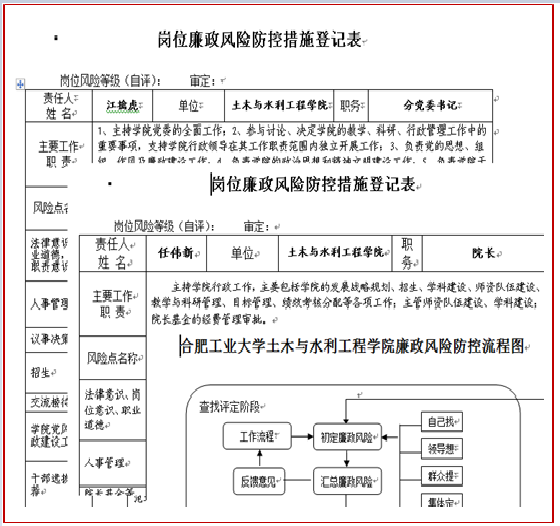 4、严格落实党风廉政风险防控工作机制。学院班子成员严格按照岗位廉政风险防控措施开展日常工作，带头签署廉政承诺。5、严格执行中国共产党廉洁自律准则和校党委的要求。学院班子成员都做到了按照规定标准使用办公用房，做到在年底全院大会上述职述廉，做到在班子民主生活会上对照检查“四风问题”和党风廉政履职情况。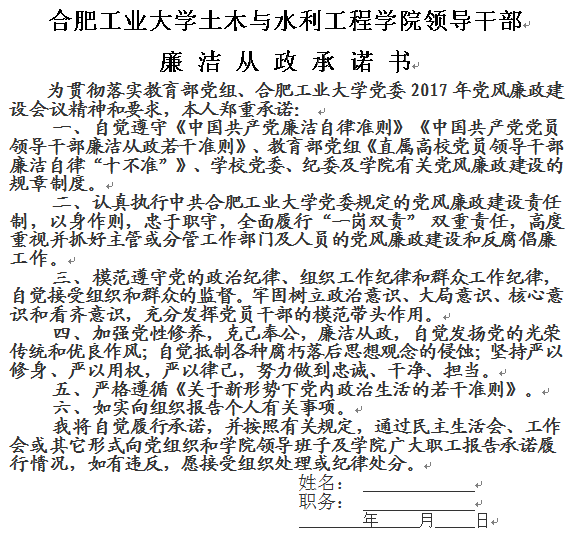 6、认真对待上级有关党风廉政工作的巡查。配合学校财务、审计等部门，开展财务专项治理的工作，及时认真地对有关事项进行报告说明， 完结了2013年学院关于承办会议接待不规范的自查自纠工作，得到上级认可。7、严格执行学校有关公务接待制度。在对外接待交流事项中，坚持严格落实八项规定精神，遵循学校、学院规章制度，严格执行领导审批、申报和台账制度。8、认真执行落实院务公开制度。学院坚持在教职工代表大会，向代表全面汇报院长基金、绩效发放、工会经费、办公经费、公务接待等事项。9、及时处理有关党风廉政建设事项。认真处理关于校纪委办公室函询有关我院教师的有关问题事项，书记、院长亲自和当事人谈话，了解情况，如实向校纪委办公室报告询问的有关情况。10、切实坚持公平公正公开，维护师生利益。在2017正高、副高专业技术职务评聘、各类评奖评优表彰推荐工作中，学院严格按照规定的程序开展工作，没出现因公正公平问题而产生的异议和群众举报情况。11、强化领导干部廉洁自律，发挥表率作用。学院现任领导班子成员没有违反规定在校内外经济实体中兼职或兼职取酬情况。也没有发现以本人或者借他人名义经商、办企业。没发生学院党员干部收受所属单位及个人的礼金、有价证券、支付凭证等财物。没发现学院领导干部有从事有悖学术道德、职业道德的活动。 也没有学院领导利用职权和职务上的影响为本人谋取私利情况。12、抓在日常，抓在具体事项。在党员干部的教育管理过程中，能够综合运用监督执纪“四种形态”常态化，班子成员能互相开展批评与自我批评，对个别党员教师也多次实行监督执纪“四种形态”。13、学院领导认真进行党风廉政建设履责纪实。（见附件）六、2017年学院党风廉政建设工作主要体会1、通过扎实开展党风廉政建设工作，学院党政班子成员的责任意识、政治素质、管理能力和水平均得到进一步提高。 2、学院班子成员“一岗双责”意识进一步增强，并在履行分管工作中，能做到严格遵守党的政治纪律、组织纪律、廉洁纪律、群众纪律、生活纪律，上级党组织的要求得到全面贯彻落实。3、进一步健全了学院内部管理制度，健全完善了廉政风险防控工作机制，从源头堵塞可能出现的漏洞，规范了权力使用行为。4、通过抓党风廉政建设及开展多种形式的教育工作，切实提高了党员干部及教师的拒腐防变能力和勤政廉政的自觉性，进一步营造了学院风清气正的立德树人文化氛围。5、学院师生党员及教职工的规矩意识得到全面提高，在科研经费使用、公务出差及接待方面，均能严格遵循学校学院的各项规章制度进行审核、报销。6、学院全年没有发生各种违法违纪和党风廉政建设的问题。合肥工业大学土木与水利工程学院党委2017年12月20日化工学院2017年党风廉政报告根据学校“关于开展2017年度党风廉政建设总结的通知”要求，我院认真对照《合肥工业大学关于落实党风廉政建设党委主体责任和纪委监督责任的实施办法》、《合肥工业大学深入推进惩治和预防腐败体系建设实施方案》、《合肥工业大学关于贯彻落实“三重一大”决策制度的实施办法》、《中共合肥工业大学委员会关于践行监督执纪四种形态的实施办法》等文件要求和党风廉政建设责任书的主要内容，结合学院工作实际，现将有关情况报告如下。一、学院落实全面从严治党和党风廉政建设主体责任情况1．学院党委高度重视党风廉政建设工作学院严格贯彻落实学校2017年党风廉政建设工作要求，把党风廉政建设作为2017年工作思路的重要内容纳入年度工作计划中，通盘考虑，协调推进。学院党政一把手严格按照与学校签订的党风廉政建设责任书和年度责任目标，对照学院廉政风险防控具体内容，完善相关工作制度，加强对人财物等重点岗位和关键环节的管理和监督，圆满地完成了年度责任目标和任务。2.学院党委认真履行党风廉政建设主体责任学院党委、行政主要负责同志敢于管好班子，积极带头，团结协作，加强学院领导班子建设，提高领导班子及班子成员思想政治素质和行政管理能力，履行党风廉政建设主体责任较好。3.领导班子成员落实党政同责、一岗双责情况较好领导班子及其成员在抓好业务工作的同时能积极抓好自己分管工作领域内的党风廉政建设，认真履行“一岗双责”。本届学院领导班子只有一人不是院党委委员，是民主党派成员。学院领导班子成员做到了对学院业务工作和党风廉政建设负双重责任。执行院长、书记及各分管院长（书记）除抓好自己分管的业务工作外，以同等精力抓好分部管门及对口联系的系（中心）、办公室的党风廉政建设，把反腐倡廉工作与业务工作同研究、同规划、同布置、同检查、同考核、同问责，真正做到“两手抓、两手硬”，使我院党风廉政建设和反腐败工作始终保持应有的力度。同时院领导班子成员能积极深入到对口联系的系（中心）、办公室认真上党课，过组织生活会。学院领导班子及成员在教学、科研及校外交往中，能认真遵守《廉政准则》，两个一把手能积极带好队伍，管好自己，当好廉洁从政表率。二、学院落实“八项规定”精神及“三公经费”使用情况学院严格贯彻执行中央“八项规定”及“六条禁令”精神。学院自去年在贯彻落实中央“八项规定”检查回头看，完成“三公经费”清查、清退工作后，吸取经验教训，认真遵守规章制度。2017年按照学校要求，严格落实中央八项规定精神，在来人来访方面，严格按照来访人员和陪同人员标准和学校规定予以接待。能不接待的一律不接待，的确需要接待的一律实行来函制度。同城交流、学习的，一律不予宴请接待。学院认真贯彻执行“六条禁令”。学院无用公款相互走访、送礼、宴请等情况发生。对校外来院讲学的专家学者的酬金按照规定执行；对学院平时专业认证、新进教师试讲、讲课比赛等的确需要加班的工作，实行加班登记制度，待年终绩效分配时一并考虑，平时不以各种理由发放加班补贴；院长基金开支做到了院长、书记“双签”后才到财务部报销；学院日常各项支出按照各分管院领导分别负责审批，严格按预算数控制，支出经济内容真实、合规。对公车使用严格按规定执行，无公车私用现象。三、党员干部廉政教育和学生廉洁教育开展情况学院高度重视廉政教育。平时把学习教育作为第一关口，从源头上治理和预防腐败，把学习教育同党员干部的政治意识、组织观念、思想道德和作风建设等有机结合起来，提高广大师生员工加强政治理论学习的自觉性，形成理论联系实际的良好学风，牢固构筑领导干部思想政治防线，努力形成“干干净净搞教学科研”的廉洁文化氛围。一是积极开展党风廉政建设学习教育。学院党委将理论学习中心组人员扩大到各系（中心）负责人及党支部书记，将党风廉政教育作为学院理论中心组的学习计划和教职工政治理论学习的重要内容之一。 二是认真组织开展警示教育。组织开展全体党员党风党纪知识竞赛；学院领导班子积极参加学校开展的警示教育活动等。通过这些活动，使大家清楚认识到警示教育要常抓不懈，要通过不断教育，加强思想政治建设，以加强修养，提升境界，增强自律能力，筑牢思想道德防线。三是积极参加学校组织的党风廉政教育活动。本年度加强了岗位廉洁教育，建立健全了制度，确保各项工作规范运行。四是加强了对学生的廉洁、学术道德教育。高校是教书育人的场所，学院非常重视对学生的廉洁和学术道德教育，利用入学教育、毕业离校座谈会、专题党课等形式引导学生树立正确的世界观、人生观、价值观。将党性党风党纪的教育列入入党积极分子教育培训内容，通过上党课，撰写学习心得，将廉政教育融入入党积极分子的培训教育之中。 四、学院执行学校及上级政策制度文件落实情况2017年度，学院认真执行学校决定及各项规章制度，确保政令畅通，切实做好综合管理、协调，催办、督办工作。配合学校相关部门，及时向学校通报和反馈重要信息。按时向学校各职能部门报送各类工作计划总结和各类活动开展情况报告近100余篇。做好各类档案和文件归档、统计上报工作。做好了各项保密工作，无失泄密等事件发生。2017年度学院无违规违纪行为的发生。五、学院党风廉政工作制度机制建设情况学院高度重视党风廉政制度建设。2017年度，修订完善了“化学与化工学院党风廉政建设责任制”实施细则。严格落实学院安全稳定防控责任，制订“化学与化工学院突发事件工作预案”，建立了应急处置突发事件快速反应机制。进一步加强了学院层面管控，规范秩序，优化院风、学风，为校第八次党代会和党的十九大胜利召开营造良好氛围和政治生态。六、党务、政务公开情况学院高度重视党务公开、院务公开工作。依据《化学与化工学院党务公开、院务公开和信息公开实施办法》，学院做到了凡事关教职工和学生切身利益的事项及学院重大决策，都实行公开制度，接受群众监督。如涉及教职工利益的院内机构（岗位）设置、教师教学工作量统计及津贴结算、激励津贴分配、师资引进和教师培训进修、年度考核评先评优、职称申报、教学项目申报、科研项目申报、实验项目申报等“推优”及有关重要事项，均按学校、学院的有关规定执行，做到公开透明，并将结果予以公示。学院建有“短信发布平台”、“绿色化工”QQ群及院机关阅报公示栏。及时把学校、学院的各项重要工作和通知及日常工作中需要公示的材料向教工发布，予以公示，确保学院各项任务顺利完成。学院充分发挥院教代会的积极作用，实行民主监督。学院各项经费支出能在教代会上向代表报告。各类评定和考核项目经费支出，也是经院教代会通过后再实施。目前学院教代会召开已经常态化。七、存在的问题和意见建议1. 党建基础性工作仍然存在薄弱环节。如仍有少数教职工党员缴纳党费不积极；周三下午单位政治学习虽然形式坚持固定，但效果不明显，有时以业务学习代替政治学习。支部组织生活效果和质量不平衡，有的支部在强化党员组织观念、纪律观念、党性观念、党员意识等方面，形式单调、办法不多，效果不明显；党员的先锋模范作用发挥不充分。基层党支部的战斗堡垒作用没有充分体现。2．目前学校领导及职能部门与基层单位及群众的联系不够广泛、深入。希望学校能加强对化工学院的领导和重视。3．管理工作水平和效益有待提高。学校日常管理工作需进一步制度化、规范化，如实验室安全管理工作仍然存在一定的漏洞和隐患。中共合肥工业大学化学与化工学院委员会2017年12月12日材料学院2017年党风廉政建设总结按照校党委、纪委的工作部署和要求，对照《中央八项规定》、《中央八项规定实施细则》、《合肥工业大学关于落实党风廉政建设党委主体责任和纪委监督责任的实施办法》、《合肥工业大学深入推进惩治和预防腐败体系建设实施方案》、《合肥工业大学关于贯彻落实“三重一大”决策制度的实施办法》、《中共合肥工业大学委员会关于践行监督执纪四种形态的实施办法》、《合肥工业大学关于加强廉政风险防控实施方案》等相关文件精神的要求，材料学院党委对2017年度党风廉政建设工作情况总结汇报如下。一、材料学院党风廉政建设总体情况学院党委坚持依法依规管党治党，高度重视党风廉政建设，认真执行中央、教育部和学校相关文件的精神；学院党委认真落实全面从严治党和党风廉政建设主体责任，进一步落实 “党政同责”和“一岗双责”，坚持事业发展和党风廉政建设两手抓。2017年度结合学院实际，在去年制度汇编的基础上，按照教学篇、科研篇、管理篇、学生篇分别汇编成册，进一步加强制度建设，推进民主治院、依法治院。院班子成员认真学习贯彻党的十九大精神和校第八次党代会精神，自觉遵守《党章》、《廉洁准则》等，注意加强对党员领导干部和师生的廉政教育，铸牢拒腐防变的思想道德防线。院班子讲纪律，守规矩，坚持民主集中制，认真执行党政联席会议制度、“三重一大”制度等，坚持反腐倡廉、廉洁自律，坚持一岗双责，坚持密切联系师生、为师生服务。本年度共印发学院党委会纪要10多期，印发院党政联席会纪要近30期，推进党务政务公开，同时加强了制度和决策执行的有效性和执行力，强化廉政风险防控，完善监督机制，强化对重点领域、关键环节的防控和有效监管。另外，本年度调整领导干部联系学院二级单位、党委委员联系党支部的分工，充分发挥学院党委、各党支部、纪检委员、支部书记等监督机构和人员的监督作用，进一步完善党风廉政工作机制建设。本年度学院科研副院长未到岗，但班子成员凝心聚力，坚持分工负责和团结协作，把党风廉政建设的要求体现在学院党建和业务工作中，促进学院各项工作取得实效。二、党风廉政建设的主要内容及取得的实效学院党委始终坚持“标本兼治、综合治理、惩防并举、注重预防”的方针，从落实责任、宣传教育、制度建设、强化监督四个主要方面入手，认真落实全面从严治党和党风廉政建设责任制，加快建立健全惩治和预防腐败体系，把党风廉政建设工作纳入学院总体工作，一起布置、实施和总结，并把相关要求体现到党的建设和业务工作中，促进学院各校工作取得实效。（一）层层落实责任，加强宣传教育加强责任落实，带好干部队伍。学院党委全面落实从严治党和党风廉政建设主体责任，认真落实并完成了党风廉政建设责任书和年度责任目标。领导班子落实党政同责、一岗双责，坚持事业发展和党风廉政建设两手抓。强化对党风廉政建设责任制落实情况的检查考核，并作为对党员干部年度考核的重要内容。院党委强化树立“权力就是责任”的观念，实行“一把手”带头、负总责，班子成员在抓好分管业务工作的同时抓好分管内的党风廉政建设工作和惩防体系建设工作。学院党委书记在发挥廉洁从政表率作用的同时，进一步管好班子、带好队伍。加强班子成员和学院中层干部的作风建设，并严格遵守“八项规定”、“六项纪律”。党委有效践行“四种形态”，注重抓早抓小，学院主要领导之间、班子成员之间、班子成员与中层干部、相关工作人员之间经常开展谈心谈话、约谈诫勉等。一年来，学院班子和学院中层干部在工作上投入多，作风扎实，工作执行力较强，群众评价优良。由于班子表率作用发挥良好，没有出现群众反映的突出问题。领导班子成员团结协作，围绕学校学院中心工作，带领全院教职工干事创业，保质保量完成本单位教学、科研、学科建设、人才队伍建设等工作任务。今年调整了个别系的班子和支委成员，配齐配强了干部队伍，本学期将完成学院党委换届工作。院党委根据学院人员流动和工作需要，调整了领导干部联系学院二级单位、党委委员联系支部分工，同时继续加强了干部的培训与管理。组织党支部书记参加学校培训和安徽省教师党支部书记两学一做网络培训示范班培训等。加强党风党纪学习教育和政策宣传。今年结合“两学一做”学习教育常态化制度化推进工作和学习宣传贯彻党的十九大精神的工作，重点学习了教育部党风廉政建设视频会议精神、中央八项规定的实施细则精神、党章、准则、条例等，通过典型案例、会议、网站、宣传栏等多种形式加强学习和宣传；通过院党委会、院党政联席会、院党委理论学习中心组扩大会、全院教职工大会、中层干部会议、教职工理论学习会议等各种会议传达中央及上级关于党风廉政建设的相关政策，还在学院网站-党建专栏-理论学习中转发相关政策，让全院师生深入认识问题和了解政策，从而达到自觉约束言行，增强了学习教育和宣传的效果。推进基层标准化建设和“两学一做”学习教育制度化常态化。本年度学院党委推进“两学一做”学习教育常态化制度化和基层党组织标准化建设，进一步落实“三会一课”制度和“十个一”，推动基层党组织工作进一步走向科学化、规范化、制度化。认真执行党员发展的“三答辩三投票三公示一承诺”制度，2017年培训入党积极分子141人，发展对象86，党员39名，共发展79名学生党员。认真做好全国党员管理信息新系统建设，确保录入更新信息及时、准确、到位。做好组织关系定期排查、党建材料定期自查等管理工作，落实党费收缴情况定期公示制度、党建工作经费使用管理办法等相关制度。积极探索创新教工、学生党支部的工作方式，有3项学生支部特色活动项目获批立项，2项学生支部特色活动项目顺利结题。围绕学校和学院的中心工作，积极沟通协调，化解矛盾，充分发挥基层党组织在坚持立德树人、教书育人、教学科研等方面的战斗堡垒作用和党员的先锋模范作用。（二）完善制度建设，强化执行监督进一步完善制度建设，推进依法依规治院。结合学习宣传贯彻落实党的十九大精神，结合“两学一做”学习教育常态化制度化推进工作，结合校党委、纪委对学院党建与思想政治工作的要求，学院领导班子全面落实和严格执行各类规章制度，推进依法依规治院。在去年制度汇编的基础上，按照教学篇、科研篇、管理篇、学生篇分别汇编成册，在管理篇中包括了《材料科学与工程学院“三重一大”制度实施细则》、《材料科学与工程学院党委会会议议事规则》、《材料科学与工程学院党政联席会议议事规则》、《材料科学与工程学院加强党风廉政建设实施细则》、《材料科学与工程学院党务公开、院务公开和信息公开实施办法》、《材料科学与工程学院理论学习实施细则》、《材料科学与工程学院二级教职工代表大会工作规程》等重要的管理制度，进一步完善制度的体例，为党风廉政建设提供了制度化保障，有利于建立反腐倡廉的长效机制，也有力地推进民主治院、依法治院。推进党务和院务公开，强化制度执行和监督。学院通过学院官方网站、各类会议、学院公告栏等，大力推进党务、院务公开，发挥教职工参政议政和民主监督作用，加强民主管理，进一步营造风清气正的学院文化。2017年学院召开十多次专题座谈会听取师生的建议和意见，提高教职工对学院重大事项的参与权、决策权。同时通过意见箱、电子信箱等畅通意见反馈渠道，接受全院师生的监督，同时听取建设性的意见和建议，既保证了及时发现问题，也有利于群策群力解决问题，增强了决策的科学性。此外，学院党委统筹兼顾统战、工会、共青团和离退休工作，将工会工作列入学院党委工作计划，坚持和完善学院二级教代会制度，完善青年教师联谊会和学术委员会，把民主党派和无党派的优秀分子吸收到中层干部队伍中，充分发挥民主党派和无党派教职工的参政议政和民主监督作用。今年学院重点推进了制度执行的监督工作。即通过印发党政联席会议和党委会议纪要等推进党务院务公开，全面跟踪监督相关决定的落实执行情况。党务、政务等信息的公开，有利于加强决议执行的监管，进一步落实责任到人，预防违纪违法行为，同时从执行层面进一步强化了廉政风险的控制，有利于选人用人、招生录取、评奖评优、三重一大等重点领域、关键环节防控和有效监管。强化风险防控，做好防范措施。学院党委针对热点重点，尤其是涉及“三重一大”相关的问题，认真开展风险防控工作。从规范办学行为、加强制度建设、严格执行规定、加强师德师风建设、领导干部廉洁从政做好表率、加强监督和接受监督等方面综合开展风险防控工作。防范措施主要包括如下内容：严格执行相关的制度，集体研究，规范程序；加强监督检查，杜绝利用不正当手段谋取私利、私设小金库的行为；要求作出廉政承诺，自觉接受监督；规范物品管理，由保管员登记造册；严格执行公务接待标准，实行公务接待审批制度；建立安全检查机制，落实安全责任制，制度上墙，责任人姓名联系方式挂牌；完善考核制度、管理制度，加强队伍建设，加强师德师风宣传教育，切实转变工作作风；严格评优评先、公开公正公平开展考核、绩效评定；规范公章管理，专人负责，使用登记签字等等。一旦发现问题，要求及时整改，并跟踪监督整改情况。（三）落实八项规定精神、依规使用“三公经费”学院认真落实中央八项规定及实施细则精神，按照规定合理使用“三公经费”。去年学院对中央八项规定要求颁布以来的“三公经费”等进行了认真地清查和整改。2017年度，按照学校要求对全院教职工社会兼职情况进行了登记、梳理和统计，未发现违规兼职取酬的情况。对落实中央八项规定精神、纠正“四风”情况进行了整改，未发现公款出国、公车私用、滥发津补贴、超标乘坐公交工具、违规使用三公经费等情况。在各项接待安排中，学院严格按照《合肥工业大学公务接待管理实施办法》（修订稿）的规定，控制接待标准和陪餐人数，没有超标准、超规定的现象。学院对部分办公用房超标进行了整改，整改后学院严格按照《合肥工业大学公房管理实施办法》（暂行）的规定，没有超标现象。学院没有组织旅游、安排与公务无关的参观活动，以及到娱乐、健身和私人会所、高档消费场所情况。学院认真落实学校及上级政策制度，没有出现违规违纪行为。在校党委、校纪委的领导下，2017年材料学院在党风廉政建设中取得了良好的成效。党的十九大的召开，以及党中央、习总书记对加强党风廉政建设提出了更高和新的要求，对照上述要求，我们仍需保持清醒的头脑，认识到我们在工作上仍存在一定的差距，如部分教职工认为党风廉政建设是领导干部的事，与自己无关；少数人缺乏廉政无小事的意识，认为廉政工作能守得住底线就行，小节无关紧要等。我们要坚持党风廉政建设永远在路上，继续将党风廉政建设工作与学院事业发展一并常抓不懈，进一步增强抓党风廉政建设的责任感、紧迫感，进一步结合业务推进反腐倡廉工作，切实做好风险预警防控工作，强化责任、狠抓落实，积极推进党风廉政建设工作的深入开展。                               中共合肥工业大学材料科学与工程学院委员会2017年12月15日仪器学院2017年党风廉政建设工作总结2017年按照校党委、纪委的工作部署和要求，仪器学院党委坚持依法依规管党治党，认真贯彻落实《合肥工业大学关于落实党风廉政建设党委主体责任和纪委监督责任的实施办法》等几个体系式文件，贯彻落实“两个责任”“党政同责”“一岗双责”等相关要求，坚持一手抓事业发展、一手抓党风廉政建设，认真履行抓党风廉政建设主体责任，为学院事业发展提供坚强有力的政治保证。现将一年来党风廉政建设工作总结如下： 1.坚持党委领导，履行抓党风廉政建设主体责任学院党委高度重视党风廉政建设工作，院党委履行抓党风廉政建设主体责任，院党委书记为学院党风廉政建设第一责任人，明确班子成员为分管工作党风廉政建设责任人，按照“一岗双责”的要求，层层压实责任，把责任真正落到实处。学院将党风廉政建设各项工作与教学、科研、管理等工作同研究、同布置、同考核，确保工作部署、职责分工、目标考核、责任追究等方面到位，完成学校党委、纪委布置的党风廉政建设各项任务。2.加强理论学习，把纪律和规矩挺在前面学院以党委理论学习中心组学习会、教职工大会、支部党员大会等形式，组织班子成员、师生员工学习党的十八届历次全会、十九大及习近平总书记系列讲话精神；对照原文，深入学习《党章》、条例、准则，通过系列学习，让党员、干部深刻领会到准则、条例的精神实质，把握贯彻准则、条例的内涵要求，切实增强执行准则、条例的思想自觉和行动自觉，切实把纪律和规矩挺在前面。抓好重要时间节点的教育，在各类节假日前，通过召开会议、短信通知、群网信息发布等形式提出严格执行中央八项规定精神的具体要求，做到教育为先，警示在前。3.扎实开展“两学一做”常态化制度化学习教育，进一步改进工作作风院党委将党员干部廉洁教育与“两学一做”常态化制度化学习教育相结合，制定了《仪器学院“两学一做”常态化制度化学习教育实施方案》，先后组织了“两学一做”常态化制度化专题教育、推进会等，邀请校内外专家为学院师生做辅导报告，组织教师党员研修班学员赴金寨县革命老区开展“学十九大精神 做合格党员”主题实践活动；召开全院党员、干部大会，专题传达学习习近平总书记关于纠正“四风”不能止步，作风建设永远在路上的指示精神；班子成员在工作中，结合学院的实际情况和各自分管的工作，对照“四个合格”的要求来查找自身存在的问题，用“严的要求、实的精神”来指导工作，推动工作发展，为推动学院改革和发展形成共识。4.开展专项治理，营造风清气正的办学环境学院党委以党风廉政建设专项治理为抓手，着力营造风清气正的办学环境和氛围。学院就加强“三公”经费管理、历行勤俭节约情况，清理超标办公用房，巩固落实中央八项规定精神执行成果，加强制度建设和执行等情况，认真自查，扎实整改。主要体现在：学院严格执行有关政策，无违规使用“三公”经费现象；严格执行学校《关于公务接待管理规定的通知》精神，做到无实质性内容的来访，学院一律不接待。接待中，做到了用餐金额不超标，陪餐人数不超标，不上高档酒水和香烟；认真落实学校关于清理超标办公用房的通知精神，严格按办公用房标准进行配置。学院全年无上述违规违纪现象。5.坚持民主治院，让权力在阳光下运行一是学院坚持定期召开党政联席会、党委会、二级教代会、学术委员会等制度，坚持每学期召开教职工、学生座谈会，在此基础上高质量召开学院领导班子民主生活会、党支部组织生活会。坚持集体决策，严格做到凡是“三重一大”事项一律提交党政联席会或二级教代会讨论决定，把权力关进制度的“笼子”。二是学院坚持党务、政务、信息公开制度，特别是年终绩效考核、职称评定、评优评先、研究生推免、学生奖助等涉及师生切身利益的问题必须通过学院网站、公告栏、QQ群、实地张贴等平台向全院师生公开，接受全院师生监督，让权力在阳光下运行。三是学院已制定近30项涉及学院治理体系、管理工作等规章制度，规范了议事规则、教学科研管理、人才引进、经费使用、评优评先、学院运行等工作规矩，强化廉政风险防控，将各个监控点风险降到最低。6.开展廉洁诚信教育活动，营造崇廉倡廉氛围进一步加强教师师德师风建设，结合学院实际，创建黄大年、费业泰式教师团队，将教师党建与教师团队建设相结合，倡导争做“四有”好老师的浓厚氛围，深入开展廉洁修身教育，积极培养和营造风清气正、和谐向上的氛围。以培养学生理想信念、责任使命和健全人格为导向，充分利用重大节假日和纪念日开展爱国主义教育活动，组织新生参观校史馆，召开建党九十六周年学生座谈会，观看庆祝中国人民解放军建军90周年大会，组织参加一二•九文艺汇演，参观渡江战役纪念馆、安徽好人馆等爱国主义教育基地实践活动，开展大学生思想政治教育。举办系列主题演讲比赛、征文比赛、知识竞赛等活动，营造崇廉倡廉的氛围，进一步引导师生员工坚持正确的政治方向。2017年，我院在落实党风廉政建设责任制方面虽然取得了一定的成效，但还存在一些薄弱环节：一是理论学习还不够系统、不够深入，开展党风廉政建设的系统性、长效性有待进一步加强；二是开展廉政文化建设进校园活动形式相对单一，办法不多，有部分活动没有做到全覆盖；三是学院虽然不断建立和完善各项制度建设，但存在少数制度落实不够，过程和事后的监督检查缺失等短板。面对问题，学院将在学校党委的领导下，按照校纪委工作要求，坚持全面从严治党，持续推进作风建设，强化监督执纪问责，深入推进党风廉政建设工作，为学院在“十三五”期间的发展提供坚强的政治保证。管理学院2017年党风廉政建设工作总结一年来，学院围绕着教育、制度和监督三个要素，坚持一手抓改革发展，一手抓党风廉政建设。努力构建教育、制度、监督并重的惩治和预防腐败体系，为推进学院事业快速发展提供了有力的政治保证。现根据校纪委《关于开展2017年度党风廉政建设总结的通知》精神，结合学院工作实际，现将有关情况总结如下：一、教育是基础，加强廉政教育，形成廉洁文化氛围把学习教育作为第一关口，从源头上治理和预防腐败，把学习教育同党员干部的政治意识、组织观念、思想道德和作风建设等有机结合起来，提高广大师生员工加强政治理论学习的自觉性，形成理论联系实际的良好学风，牢固构筑党员干部思想政治防线，努力形成“干干净净干事”的廉洁文化氛围。一是积极开展党风廉政建设学习教育。学院党委将党风廉政教育作为学院理论中心组的学习计划和教职工政治理论学习的重要内容之一。为使中心组的理论学习与各党支部的学习能够很好的衔接，起到示范与带动作用，党委将学习中心组人员扩大到各系负责人及支部书记。如学习讨论习近平同志《领导干部要认认真真学习，老老实实做人，干干净净干事》的讲话，学习了《建立健全教育、制度、监督并重和惩治和预防腐败体系的实施纲要》，按照干干净净做事的原则，从思想上筑牢拒腐防变的政治防线。二是认真组织开展警示教育。学院领导班子积极参加学校开展的保密警示教育活动。通过这些活动，使大家清楚认识到警示教育要常抓不懈，要通过不断教育，加强思想政治建设，以加强修养，提升境界，增强自律能力为重点，筑牢思想道德防线。学院党委每学期期末针对党员学生开展“端正学风，诚信考试”宣誓大会，通过观看诚信考试宣传片，解读文件规定，分析违纪案例，诚信宣誓等环节开展考风考纪教育，积极探索敲警钟、树信心、正清风的有效举措。三是积极参加学校组织的党风廉政教育活动。认真学习党风廉政教育有关文件精神，逐一排查问题，学院没有发现违法违纪的情况。同时，加强岗位廉洁教育，建立健全制度，确保各项工作规范运行。四是加强对学生的教育。充分重视对学生的廉洁文化教育，在学生中开展了社会主义荣辱观系列教育活动。通过宣传动员，学习“八荣八耻”大会教育、主题班会、撰写学习心得和实践活动，把“八荣八耻”社会主义荣辱观融入到学生平时的学习、工作和生活之中，规范自己的言行举止，引导学生树立正确的世界观、人生观、价值观。将党性党风党纪的教育列入入党积极分子教育培训内容，通过“两学一做”学习教育、上党课，撰写学习心得，将廉政教育融入入党积极分子的培训教育之中。五是及时传达贯彻落实上级部门关于党风廉政建设的政策制度文件精神。2017年3月1日，在院党政班子成员和党委委员中传达教育部2017年教育系统党风廉政建设工作视频会议精神。2017年3月15日下午，在院党政班子成员、党支部书记和党委委员中传达学校2017年党风廉政建设工作会议精神。2017年5月11日下午，在院党政班子成员中传达学校情况通报会有关精神。2017年9月1日上午，在全院教职工中传达学习贯彻校第八次党代会精神。2017年10月18日下午，在院党政班子成员、各系系主任和党委委员中传达9月27日校党委副书记、纪委书记陆林同志题为《以反面警示为戒，始终保持敬畏之心，绷紧纪律规矩之弦》的党风廉政教育专题报告精神。通过让师生员工及时了解上级关于党风廉政建设的各类政策制度，进一步提高了师生员工的党风廉政意识，做到防患于未然。12月13日召开全院党员大会，传达了《中共中央办公厅印发习近平总书记关于进一步纠正“四风”加强作风建设重要批示的通知》并共同学习了十八届中央纪委工作报告相关内容，强化作风建设。二、制度是保证，完善制度，建立廉政工作机制多年来，学院一直注重制度建设，在实际工作中不断完善和健全各项规章制度，通过建立健全规章制度来规范各项工作。在日常工作中发挥制度的作用，用制度管人管物管事，真正让工作向制度化、规范化和科学化方向发展。一是坚持制度建设，科学规范运行。学院党委始终把制度建设作为党风廉政建设的保障，重视制度建设，把教育、管理、监督工作融入制度建设之中。学院于2016年制订了《管理学院各类岗位职责及规章制度》，并于201６、2017年先后对部分内容进行了修订。制度汇编内容涉及管理学院各级类人员岗位职责和各项工作规章制度。院党委根据党风廉政建设的工作需要，重点制订完善了《管理学院党政联席会议制度和议事规则》、《管理学院“三重一大”事项实施细则（试行）》等一系列党风廉政建设的具体规定。通过制度建设，使学院的管理运行有章可循，廉政制度有效地保障各项工作的健康运行。二是坚持与时俱进，不断完善规章制度。随着形势的变化，新的情况不断出现，学院及时制定并不断完善各项规章制度。对一些涉及广大师生员工利益的制度，总是先征集群众意见，制订初稿，再由群众讨论修改。针对提高学院本科生的教育教学和人才培养质量，制订了《管理学院班主任工作实施细则》。为保证评定本科生和研究生的奖学金的公平性，学院制订了相应的实施办法。三是坚持民主集中制，严格执行“三重一大”制度。学院定期召开党政联席会，党政领导做到小事通气，大事商量，重大问题集体研究决策，有效地推进了学院党风廉政建设。对学院的一些重大事项如学院的招投标、进人、各类评奖评优、考核、大额经费支出等，严格按民主集中制原则，集体讨论决定。针对一些大额资金的使用，学院总是先经过认真调研，组织反复论证拿出意见，再由学院党政班子和教授委员会集体讨论决定，最后按学校规定规范操作并对整个过程进行认真的监督。四是坚持领导班子民主生活会制度。在开好民主生活会之前，学院都召开学院中层干部、民主党派和普通教师等不同层次的群众座谈会，充分听取意见，并将意见汇总。根据不同的意见，采取整改措施。每年度学院领导要对全院教职工述职述廉一次，通报一年之中每人的工作及廉政方面情况，从德、能、勤、绩、廉等五个方面进行述职，由群众对领导班子进行民主测评。三、监督是关键，强化监督，完善监控制约机制在加强教育和完善制度的同时，强化监督很重要。好的制度，需要切实可行的监督，让权力在阳光下运行。强化党内监督。学院领导班子进行合理分工，坚持民主集中制，学院的重大事项都需经过党政联席会集体讨论，坚持集体领导和个人分工相结合的原则。认真贯彻《中国共产党党员权利保障条例》，切实保障党员的知情权、参与权和监督权，学院的许多重要事项通过。加强群众监督。学院制订了《管理学院院务公开实施办法》，学院的学科建设发展的经费使用、仪器设备的购置、学院分配制度等重大事项，都要在每周学院工作例会或全体教授会议上通报，自觉接受广大教职工的监督。学院严格按照公开、公平、公正的原则，认真做好评聘、评奖、评优、考核等相关工作。党员发展、评优评奖、职称晋升等进行例行公示，接受群众监督。加强对重点环节、重点部位的监督。学院严格执行国家和学校相关财务制度，多年来学院无违反财经纪律的情况发生。四、坚持制度创新，促进学院健康发展随着学院的发展，新情况的出现，学院及时制定相关工作制度，并与时俱进，在制度上不断创新和完善，确保学院的各项制度始终保持有效、具有针对性和可操作性。学院上下逐步形成按章办事，严格执行各项制度的良好风气。学院2016年制订了《管理学院各类岗位职责及规章制度》，在实现制度全覆盖的基础上，2017年又制定了各项工作流程以方便教职员工查阅。五、拒腐防变任务长期而又艰巨，需要持续完善，与时俱进构建惩治和预防腐败体系永远在路上，近年来，尽管学院在廉政建设上取得了一些成效，但在许多方面还需要不断的改进和完善。一是执行议事制度的规范程度需要不断提高。由于学院的各项工作综合性比较强，双肩挑的院领导都是教学科研带头人，承担着繁重的教学科研任务，从思想上不希望占用他们太多的宝贵时间，所以基本多是党政综合性的议事比较多，难以做到重大事项一事一议或分类讨论，有时党政联席会议记录也还不够规范。今后学院党政联席会议议事内容要尽可能相对分开，规范执行议事程序，按要求做好规范记录。二是需要进一步推进学院的民主制度建设，全面落实党务、院务公开，保证学院的党风廉政建设置于全面的监督之下，确保学院健康稳定和可持续的科学发展，各项工作再上新台阶。管理学院二〇一七年十二月十三日财务部2017年度党风廉政建设工作总结2017年，财务部在学校党委、纪委的正确领导下，按照《合肥工业大学关于落实党风廉政建设党委主体责任和纪委监督责任的实施办法》、《合肥工业大学深入推进惩治和预防腐败体系建设实施方案》、《合肥工业大学关于贯彻落实“三重一大”决策制度的实施办法》、《中共合肥工业大学委员会关于践行监督执纪四种形态的实施办法》等相关文件要求，认真学习领会有关党风廉政建设文件精神，切实不断增强廉政服务意识，提高党风廉政建设理论素质，不断提升党员干部自觉遵纪守法和廉洁从政质量，较好地完成了年度各项经费保障任务。现将2017年财务部党风廉政建设工作情况总结如下：一、加强廉政学习教育，形成廉洁文化氛围把学习教育作为第一关口，从源头上治理和预防腐败，把学习教育同党员干部的政治意识、组织观念、思想道德和作风建设等有机结合起来，提高广大财务人员加强政治理论学习的自觉性，形成理论联系实际的良好学风，牢固构筑领导干部思想政治防线，努力形成“干干净净干事”的廉洁文化氛围。（一）积极开展党风廉政建设学习教育。财务部将党风廉政教育作为财务部班子成员的学习计划和教职工政治理论学习的重要内容之一。2017年主要组织学习了以下内容：一是2017年学校党委、纪检监察党风廉政建设工作要点，坚持以预防为主、重在教育的关键理念，确保党员干部在政治上清政廉洁，不断营造风清气正的良好工作氛围;二是原文学习《中国共产党党员领导干部廉洁从政若干准则》、《中国共产党问责条例》;三是学习《中国共产党党章》、《关于新形势下党内政治生活的若干准则》、《中国共产党党内监督条例》及党的十九大会议精神等有关内容;四是学习了党委宣传部下发的《时政教育文选》等党风廉政建设有关内容;五是根据开展会计人员继续教育的工作安排，专题学习了《会计职业道德》的有关内容和要求;主要有《会计法》、《会计职业道德规范》以及《会计师职业基本准则》、《行政事业单位内部控制规范》等内容。通过学习，结合在党风廉政建设中担负的职责和任务分工，不仅提高了政治思想理论水平，也进一步筑牢了拒腐防变的思想意识，更进一步提升了对廉洁从政重要性的认识和理解，树立了良好的财务部门办事形象。也使大家深刻认识到，廉洁从政不仅关系到党的形象和党的事业成败，也关系到一个单位的队伍作风建设和事业发展，更是关系到每个党员干部的荣辱进步、素质养成等问题，因此，廉洁从政既是我们党在新时代提出的执政要求，也是我们每一名共产党员以及领导干部应该遵守的办事原则。结合财务部的工作实际，作为学校的财务主管部门，对如何贯彻落实好廉洁从政的认识尤为重要，这就要求我们必须打牢思想政治基础，确保不出任何问题。要站在对单位负责、对历史负责的高度，认真做好每项具体工作，让大家满意放心。通过深入对一系列的党风廉政建设的制度学习，切实触及了思想，净化了灵魂，算清了不廉洁从政带来的各种危害，在思想上筑牢了廉洁从政的防范大堤。（二）积极组织党员干部参加警示教育学习。财务部积极组织财务人员参加各种警示教育学习。通过学习，大家清楚认识到警示教育要常抓不懈，要通过不断教育，加强思想政治建设，以加强修养，提升境界，增强自律能力为重点，筑牢思想道德防线。（三）组织党员干部收看“两学一做”学习教育视频讲座。财务部要求广大党员干部利用业余时间通过学校数字资源云服务平台（http://zypt.hfut.edu.cn）收看中央党校知名教授、知名学者的“两学一做”视频讲座。通过学习，大家可以清醒认识到学习党章党规、学习习近平总书记系列重要讲话的重要意义。二、完善规章制度，建立廉政工作机制财务部一直注重制度建设，在实际工作中不断完善和健全各项规章制度，通过建立健全规章制度来规范各项工作。在日常工作中发挥制度的作用，用制度管人管物管事，真正让工作向制度化、规范化和科学化方向发展。（一）是坚持制度建设，科学规范财务部工作运行。财务部始终把制度建设作为党风廉政建设的保障，重视制度建设，把教育、管理、监督工作融入制度建设之中。2017年财务部进一步完善了《财务部各办公室岗位设置方案和岗位工作职责》、《财务部科级岗位工作职责》、《财务部一般管理岗位工作职责》，《财务部部长工作会议制度》、《财务部部务会议制度》、《财务部预算执行推进例会制度》、《项目规划与预算办公室档案管理规定》、《合肥工业大学采购合同会签审批管理规定》、《合肥工业大学招标与采购管理中心印章使用管理规定》、《合肥工业大学采购管理内控制度与机制建设》，通过部内制度建设，使财务部管理运行有章可循，廉政制度有效地保障各项工作的健康运行。（二）是坚持与时俱进，不断完善学校财务规章制度。随着形势的变化，新的情况不断出现，财务部能及时制定并不断完善学校各项财务规章制度。2017年，财务部制定了《合肥工业大学调整校内部分收费项目及分配比例的决定》（合工大政发[2017]46号）、《合肥工业大学继续教育收费管理办法》（合工大政发[2017]26号）、《合肥工业大学研究生学费收缴实施细则（修订稿）》（合工大政发[2017]145号）、《合肥工业大学基本科研业务费管理暂行办法（修订稿）》（合工大政发[2017]85号）、《合肥工业大学经济合同管理实施细则》（合工大政发[2017]152号）。通过制定完善和落实制度，有效地促进了学校廉政建设，不断强化了财务管理风险防控意识，较好地完成了各项财政资金的服务保障工作。（三）是坚持民主集中制，严格执行“三重一大”制度。财务定期召开部长工作会、部务会，部领导做到小事通气，大事商量，重大问题集体研究决策，有效地推进了财务部党风廉政建设。对财务部的一些重大事项如岗位竞聘、人员招聘、各类评奖评优、考核、大额经费支出等，严格按民主集中制原则，集体讨论决定。（四）是坚持领导班子民主生活会制度。在开好民主生活会之前，财务部都召开学院、校直机关、直属单位的领导及普通教师等不同层次的群众座谈会，充分听取意见，并将意见汇总。根据不同的意见，采取整改措施。每年度财务部领导要对财务部全体教职工述职述廉一次，通报一年之中每人的工作及廉政方面情况，从德、能、勤、绩、廉等五个方面进行述职，由群众对领导班子进行民主测评。（五）财务部2017年召开若干次专题研讨会，就财务部党风廉政建设工作进行研究和部署，对工作中存在的问题要求积极整改。三、强化监督，完善监控制约机制在加强教育和完善制度的同时，强化监督很重要。好的制度，需要切实可行的监督，让权力在阳光下运行。（一）强化党内监督。财务部领导班子进行合理分工，坚持民主集中制，财务部重大事项都需经过部务会集体讨论，坚持集体领导和个人分工相结合的原则。认真贯彻《中国共产党党员权利保障条例》，切实保障党员的知情权、参与权和监督权，财务部的许多重要事项通过。（二）积极做好信息公开，提高财务工作透明度。（1）财务部严格按照公开、公平、公正的原则，认真做好职称评审推荐、评优、考核等相关工作。党员发展、评优评奖、职称晋升等进行例行公示，接受群众监督；（2）利用各种方式积极做好财务政策、财务决算等信息公开，接受广大教师和社会监督。（三）加强对重点环节、重点部位的监督。财务稽查办公室实时对审核制单、财务报销、合同审签、招标采购等环节进行监督，部领导对新任科级干部及关键重点岗位人员，都及时进行勤政廉政及戒勉谈话，对出现的不良苗头，部领导能进行及时的谈话。四、强化风险管理环节意识，发挥资金使用效益（一）查找行业风险环节，规范廉政服务行为。根据财务工作的业务特点，认真查找财务管理上的风险隐患点，是进一步落实财务管理工作、实现高效服务廉洁保障的有效措施。特别是在资金审批、预算安排、项目资金结算、资产配置与使用、落实政府集中采购以及经费报销签批等环节上，不仅要有很强的责任意识、敬业意识和大局意识，更要有很强的服务意识、奉献意识和风险意识。我们始终坚持“风险排查到点，预警提示到人，制度覆盖到岗”的原则，围绕事前预防、事中监控、事后追踪三个层面，不断提高防范风险力度，建立和健全长效的管理制度，做到风险点在哪里，制度就约束在哪里。坚持每笔经济业务必查，逐项工作必查，从财务预算编制、资金管理、收费管理、资产管理、采购招标管理、合同审签、项目论证、经费支出、项目经费结算以及财务决算等多个层面查找风险点，为规范廉洁从政行为发挥了重要作用。(二)制定基础业务工作流程，增强风险防范意识。为规范财务管理工作，实施资金细化优化分项管理，确保各项财务管理操作程序合规，本着以实现基本业务工作流程透明公开，能够接受多层面实施监督管理的目标要求。财务部依据现行有关财经管理制度，对原有的业务流程进行了梳理和再造，进一步明确了财务基本业务工作的办理程序，指出了在办理流程上可能出现的风险预防环节点，切实增强了廉政防范意识，为创建良好的财务管理工作环境奠定了基础。如项目规划预算办公室制定的《项目库建设流程》、《中央高校改善基本办学条件专项资金项目申报流程》、《项目概（预）复核流程》、《项目立项流程》；招标与采购管理中心制定《合肥工业大学采购流程》、《采购申购与审批流程》、《学校执行政府采购流程》、《学校执行分散采购流程》、《采购合同与归档管理流程》等五、落实中央八项规定，进一步改进工作作风财务部认真贯彻落实中央八项规定、教育部党组《高等学校领导班子及领导干部深入解决“四风”突出问题有关规定》及《合肥工业大学领导班子及领导干部深入解决“四风”突出问题的实施办法》文件精神，按照民主生活会领导班子和个人对照检查材料，落实各项整改措施。进一步精简会议、文件。进一步推进机关作风建设，切实解决少数干部身上存在的自由散漫、工作漂浮、安于现状、不思进取等问题，弘扬新风正气，以优良党风凝聚党心民心。六、抓督促检查，推动工作落实。根据学校关于反腐倡廉的部署和要求，财务部认真开展本单位“三公经费”自查自纠工作，对发现的问题积极组织整改。财务部公务接待严格按照学校下发的接待标准，坚持事前办理审批手续和完善审批程序，办理报销手续时，经办人需填写《公务接待审批单》和《公务接待清单》。自2017年1月份以来，财务部公务接待、公车使用、公务出国均未出现超标准、超规定等违规违纪现象。同时11月份接受了教育部《财务专项治理重点检查》，组织各相关部门积极做好检查整改工作，以检查为契机进一步规范公务接待等工作。七、以作风建设推动财务工作，促进财务预算的完成。教育部批准我校2017年部门预算，在合肥工业大学门户网站实行了对社会公开。2017年收入批复预算总计为29.51亿元，其中，财政拨款收入预算为11.90亿元，科研事业收入为3.33亿元，教育收费总计为3.3亿元；其他收入为1.46亿元，上年结转6.70亿元，用事业基金弥补收支差额2.82亿元。2017年支出批复预算总计为29.51亿元，其中，基本支出为17.08亿元，其中：人员经费13.88亿元，日常公用经费3.20亿元；项目支出5.80亿元，其中：基本科研业务费为0.27亿元，中央高校改善基本办学条件专项为1亿元，中央高校教育教学改革专项0.17亿元，基本建设经费为0.66亿元，中央高校建设世界一流大学（学科）和特色发展引导专项0.1亿元，中央高校管理改革等绩效拨款0.19亿元，科研及其他项目为3.41亿元。八、党风廉政建设和反腐败工作的几点建议（一）要大力弘扬依法廉政典型事迹，以模范先进事迹鼓励人、激励人，不断增强立足本职、自觉履行依法行政的责任感和使命感。（二）要采取不同形式，开展内容丰富、印象深刻、具有针对性的教育活动，以使党员干部时刻保持良好的廉洁从政形象，树立牢固的拒腐防变意识。（三）要不断创新廉政建设管理机制，探索行之有效的监督检察方法措施，形成纵向衔接一致、横向协调有序的科学合理手段。财务部2017年12月20日翡翠湖校区管委会2017年度党风廉政建设工作情况报告2017年度，翡翠湖校区管委会认真贯彻落实教育部党组关于《高等学校深化落实中央八项规定精神的若干规定》，认真总结本单位落实中央八项规定精神和开展“三公经费”专项检查治理的工作成果，深入推进学校党风廉政建设。根据学校要求，以转变机关作风、提升机关效能为主线，严格贯彻执行中央关于加强党风廉政建设的各项规定，深入开展落实学校“两学一做”学习教育常态化制度化工作部署、严格执行中央“三严三实”政策的各项专题教育，认真学习传达“教育部党组部署的贯彻学习十九大精神”的指示，高度重视，统一思想，充分领会认识学习宣传贯彻习近平总书记十九大报告精神的重大意义、基本精神和核心要义；在学校党委的领导下，翡翠湖校区管委会党总支始终积极带领本部门全体党员和群众，营造学习宣传贯彻十九大精神的浓厚氛围，把思想和行动统一起来，并与贯彻落实校第八次党代会精神紧密结合，联系实际，推动工作，部门廉政作风建设工作取得了较显著的成效。现就2017年管委会加强机关党风廉政建设情况作如下汇报：一、总体情况廉政作风建设，是我党自我进化、强筋壮骨和自我调适、顺应时代发展的需要，是践行和实现党的宗旨及执政目标的根本保障。2015年底，新成立的翡翠湖校区管委会党总支重新审视自身职责，着力加强党的建设，根据管委会部门实际，推选成立新的党总支，分别有总支书记、纪检委员、组织委员、宣传委员和统战委员，改变原来单纯按照办公室分布党支部的模式，将现有党员25人（含双重组织生活6人）分设成立“师生共建第一党支部”“教工第二党支部”和“教工第三党支部”；邀请专人设计、制作了翡翠湖校区管委会党总支及各党支部旗帜；其中第一党支部有5名党员为学生主任助理，参加管委会党总支和第一党支部的活动，过党员的双重组织生活；党总支有党总支书记，另设纪检委员，宣传委员，组织委员，建设制度完整。2017年5月，因学校机构设置调整，保卫办公室转至校务部；因党员人数减少，2017年10月，第一党支部与与第二党支部合并，命名为翡翠湖校区师生共建党支部，现中共正式党员十人，其中两位学生主任助理党员过双重组织生活。管委会党总支按照学校要求，严格遵循《中国共产党纪律处分条例》的“六项纪律”，落实中央八项规定的精神，开展“三公经费”的专项检查治理工作，集中解决形式主义、官僚主义、享乐主义和奢靡之风这“四风”问题，“照镜子、正衣冠、洗洗澡、治治病”,厉行节约，严格遵守廉洁从政有关规定，严格执行办公用房使用面积、公务用车等相关规定。 2、管委会全体党员领导干部树立和发扬党的优良作风，做到了严以修身，自觉远离低级趣味，自觉抵制歪风邪气。严以用权,按规则、制度行使权力，任何时候都没有特权、不以权谋私。严以律己，勤于自省，遵守党纪国法，做到为政清廉。工作中从学校的大局出发，要求全体党员在工作中谋事实、创业实、做人诚实。发扬钉子精神，保持高度的工作热情和积极性、保持韧劲，积极聆听翡翠湖校区各部门和新进校区学院对学校各种情况意见建议的反馈与汇集，积极了解师生诉求，做好翡翠湖校区与学校之间的沟通桥梁和纽带作用，善始善终、善作善成,不断取得了工作作风建设新成效。3、日常工作中，全体党员脚踏实地、真抓实干，敢于担当责任，勇于直面矛盾，善于解决问题，努力创造经得起学校和全体师生对管委会各项工作检验的实绩；对党、对组织忠诚老实，为学校在翡翠湖校区的建设与发展不断取得新成效，尽到了全体人员的共同努力。2017年度，按照学校要求和工作精神部署，管委会主任兼党总支书记陈文恩先后在本单位为全体党员干部及在翡翠湖校区301报告厅为学生作《全文学习十九大报告原文专题研讨》（党课）、《 党的纪律和党风廉政建设》等主题党课的讲座；管委会副主任兼后勤办公室主任陶植为大家作《用习近平新时代中国特色社会主义思想武装自己，做好校区后勤管理与服务工作》学习讲座；学生工作部副部长尚广海为大家作《领会习近平教育思想和党的十九大对教育工作提出的新任务新要求》的学习讲座，全体党员的理论知识与修养进一步得到丰富与提高。4、围绕打好改进工作作风攻坚战，扎实推进机关作风转变。一是严明党的政治纪律和政治规矩，加强政治学习和党规党纪教育。认真落实学校的党总支理论中心组学习制度、干部职工集中学习制度和自学制度，坚持抓好习近平总书记系列重要讲话等党的政治理论学习活动，力求以政治学习净化灵魂、增强党性、坚定信念；二是认真落实党风廉政及党规党纪学习制度，在党员干部中开展以守纪律、讲规矩为主题的党纪党规集中学习教育活动，组织党员干部认真学习了廉洁自律准则、纪律处分条例等与日常工作、生活息息相关的各项制度规定，切实把纪律和规矩要求在前沿；三是深入开展“为官不为”、“庸懒散软”专项整治。认真落实党员领导干部报告个人有关事项的各项规定，班子成员全部按要求向组织部门如实报告了个人有关事项。 5、管委会严抓工作思想，精诚团结，提高工作效率、工作质量、工作效果。党总支在工作中，积极和校区各相关部门加强联系，加强与校外属地政府部门的工作协调对接；后勤办公室加强督查巡视，强化管理服务，及时发现排查校区水电安全隐患，全心全意为师生员工服务。6、管委会党员人数相对学校其它部门虽然较少，但工作中大家精诚团结，密切合作，工作作风严谨，求真务实.面对突发事件或学校重大工作事项，均充分发挥主观能动性，主动考虑问题解决方案；迎新期间，任务重、压力大、人员少，但大家时刻以高标准严格要求自己，圆满完成2017级迎新工作任务；党总支注重加强干部职工之间的思想交流，为职工排忧解难，努力提高工作效果。7、监督、管理、服务是管委会后勤办公室的职责。在党风廉政建设工作中，后勤办公室一是加强职工自身思想作风建设，牢固树立大局意识， 牢记服务宗旨，树立群众意识，想师生员工之所想；二是加强学习，提高本领，牢固树立终身学习的观念，大力倡导学习之风。二、落实八项规定精神、开展“三公经费”专项检查治理工作情况管委会党总支坚持把贯彻执行中央八项规定要求作为全面落实党风廉政建设主体责任的重中之重，不断强化贯彻执行的主动性、自觉性和责任担当意识，在强化纪律的同时带头严格自律，强而不息改进作风、反对“四风”。1、按照学校要求认真清查办公用房的使用情况面积和违规配车情况。2017年春季，根据学校财务部、国有资产管理办公室的通知精神规定，成立了管委会国有资产领导小组及清查办公室，翡翠湖校区管委会主任陈文恩任组长，管委会副主任陶植、张卫东分别任副组长，程漓、王刚、王海路为清查小组办公室成员，进行了第三次资产清查工作，并形成“翡翠湖校区管委会资产清查工作会议纪要”（2017.6.12）报国资办，整合学校的闲置资源，再次完成了学校布置的国有资产清查工作，保障了学校的资产、资源严格审计，按规章处置。 （1）管委会全体党员领导干部均不存在违规多占公有住房、办公用房情况；（2）翡翠湖校区管委会现有一辆公务车，皖AG5859，用于校区重大活动来访、安全巡视、水电保障、督查联络等，以及市内临时会议参加，往返翡翠湖校区和屯溪路校区之间以及到芙蓉派出所、经开公安分局、市消防支队等校外联系工作。没有超标准、超规定用车，因为时间长、维修成本高等原因，该车也已处于待报废阶段，目前正在向学校积极申请，按程序申购更新车辆。厉行节约、反对浪费。进一步规范公务接待，加强财务管理，严格控制机关运行经费，差旅费及相关费用报销严格按照市上的相关规定执行。同时，按照学校国资办采购程序的要求，进一步严格办公用品及大宗设备、项目的采购。2017年度，学校没有拨付公务接待经费，管委会未安排任何公务接待经费项目支出。3、监督检查。组织开展重要节点“四风”问题“九个严禁、九个严查”专项行动，“五一”、中秋、国庆等节日期间均未发现公款吃喝、公款旅游、公款送礼等问题。 　4、今年四月份，按照学校国有资产办公室的工作布置，管委会对各办所属场所均进行了严格的测量登记上报，四月底之前完成了办公用房的全部面积整合，管委会所有各办公用房均符合学校规定使用面积，没有任何超标。5、今年7.13至9.13，管委会主任兼党总支书记陈文恩同志由教育部、学校公派至新加坡南洋理工大学调研学习，其他党员没有公务出国情况。三、党风廉政制度化建设情况1、加强政治学习制度。认真学习习近平总书记代表第十八届中央委员会向大会所作的《决胜全面建成小康社会 夺取新时代中国特色社会主义伟大胜利》的报告，全文宣读《中国共产党廉洁自律准则》《中国共产党纪律处分条例》、《中国共产党问责条例》、《中国共产党党内监督条例》等有关学习书目。2、在管委会党总支的带领下，严格制定并执行管委会“三重一大”、“翡翠湖校区管委会突发公共事件应急预案”等规章制度；民主评议党员、民主生活会等均按照学校要求认真落实完成；党总支实行党总支书记“第一责任人”制度，支部书记认真履行“一岗双责”，力争使支部建设达到“班子更坚强、组织更健全、制度更完善”的目标，实行首问责任制、服务承诺制、岗位责任制和干部年度责任目标考核等制度。3、在党员教育实践活动中，形成红色基地学习实践制度。今年五月份，管委会党总支组织全体党员赴红旗渠纪念馆、焦裕禄纪念馆学习调研，透过历史看未来，教育全体党员在工作中努力传承发扬红旗渠的自力更生、艰苦创业精神；十月份，党总支组织全体党员参观红色教育基地，新四军江北指挥部纪念馆、新四军江北指挥部旧址；十二月份，前往巢湖，参观李克农、张志忠故居，缅怀革命先烈，感受今天来之不易的幸福生活，接受革命传统教育，进一步增强全体党员的党性修养。 4、根据学校组织部、宣传部的工作部署，管委会党总支积极完成《翡翠湖校区管委会党总支2017年度推进“两学一做”学习教育常态化制度化实施方案》，参加组织部《合肥工业大学基层党建和思想政治工作重点任务督查工作汇报》和《翡翠湖校区管委会党总支基层党建和思想政治工作重点任务自查报告》的报送工作；完成《2017年下半年学习宣传贯彻党的十九大精神阶段学习安排》、《翡翠湖校区管委会党总支学习宣传党的十九大精神专题督查汇报材料》等工作报送，统一了全体党员的思想，并要求大家思考，在为翡翠湖校区师生员工的管理服务上，是否做到前瞻性，是否尽职尽责、工作到位。通过学习与建设，振奋了全体党员精神，为进一步加强校区综合管理协调、后勤管理服务工作，全体党员齐心协力；为打造翡翠湖校区平安和谐校园，奠定了牢固的思想基础。四、廉政作风建设的工作成效和经验1、注重党总支的总体设计和党支部分工协作。2015年底，在学校设立翡翠湖校区管委会党总支后，经研究，分别相应成立了翡翠湖校区管委会党总支第一党支部（师生共建）、第二党支部（教工）和第三党支部（教工）；第一党支部由管委会领导、办公室成员及学生主任助理组成，过双重组织生活，第二党支部由翡翠湖校区管委会后勤办公室党员组成，第三党支部由翡翠湖校区管委会保卫办公室组成，由此，党总支协调指导和各党支部战斗堡垒作用得到充分发挥，既有序协作又相互比学赶帮超，形成了较好的学做局面。2017年10月，因机构调整党员人数减少，管委会党总支下设党支部改为翡翠湖校区师生党支部。2、重点打造和谐、文明、祥和的校园环境。通过在学生中选拔11名优秀学生，组建学生主任助理团队，学生党员过双重组织生活等，关注学生的成长与正确的思想品德树立；开展校园舆情、建设“合工大翡翠湖校区”微信服务平台，及时反馈师生意见与建议，收到了很好的效果，获得师生一致赞誉；加入学校HFUT新媒体联盟，并积极组织主任学生助理参加新媒体联盟的优秀活动评选；组织学主任生助理，参与社会实践，开拓视野，认真调研了解合肥T７特色公交线路的运行情况，撰写宣传报道，关注校区师生的民生诉求，积极向学校反馈意见；时时以主人翁的姿态，想学校所想，提出可行性的建议与方案。3、10月26日，管委会党总支组织全体党员在翡翠湖校区南门喷泉广场开展“劳动展风采”党员活动日活动暨党员义务清扫实践活动，党支部积极撰写宣传报道发表在校园网；对照党章条例严格要求，用党的理论知识武装全体党员的思想和行动。4、管委会第二党支部后勤办公室（现划转为翡翠湖校区师生共建党支部）落实管理制度，提高执行力度，强化各单位、各岗位以及每位干部职工的工作职责，进一步强化责任意识，落实好规章制度的执行，确实转变工作作风，提高工作效率，在狠抓落实上下功夫，树立了高校后勤队伍求真务实的良好形象。 5、贯彻学校的2017年下半年学习宣传贯彻党的十九大精神阶段学习安排方案，召开全体党员动员大会；10月19日上午，经认真准备，翡翠湖校区管委会党总支召开了全体干部职工学习贯彻十九大报告学习心得分享会，党总支书记陈文恩主持会议，和大家一起重温十九大报告的内容，并制定了近期的学习计划方案，如十九大大会主题、中国共产党人的初心和使命、过去五年的工作和历史性变革、新时代中国特色社会主义思想、新时代坚持和发展中国特色社会主义的基本方略等，并要求党员领导干部作学习解读。围绕习近平总书记十九大报告精神和党的十九大报告学习辅导百问等书目，党总支组织全体党员学习党章和党规党纪、学习中央重大决策部署精神，党总支、党支部组织开展多次学习活动，人均撰写相关专题学习心得体会两篇以上，党总支书记陈文恩亲自把关测试题内容，全体党员参加“学党章党规、学系列讲话，做合格党员”专题知识测试，并结合专题开展学习研讨，坚持突出问题导向，每名党员干部都能对照“六项纪律”，结合思想工作实际，查摆问题、剖析根源、明确努力方向和整改措施。五、在落实八项规定、六项纪律精神开展作风建设过程中存在的问题、意见建议　1、进一步加强理论学习，做到心中有数。提高全体党员的政治敏锐性和政治鉴别力，树立科学的世界观、人生观和价值观，要以解决思想和工作中存在的实际问题为出发点，以改进自己的工作作风和工作方式、提高工作成效为落脚点，特别要在理论联系实际、指导实践上下真功夫，不断提高理论学习的效果，注重有关八项规定、六项纪律精神的学习和执行，努力做到相互提醒、相互约束、确保安全。 2、进一步改进工作作风，增强宗旨意识，树立无私奉献和艰苦奋斗的精神。共产党员应该把维护和实践人民的利益放在首位。在校区综合督查协调、后勤管理安全保障等工作中，要牢固树立全心全意为人民服务的思想，把个人的追求融入党的事业之中；要保持思想道德的纯洁性，正确对待权力、金钱、名利，在生活上艰苦朴素，不奢侈浪费，不追求享受；在工作作风上，要深入实际，联系群众，想群众之所想，忙群众之所需 ；要努力做到善于克服消极思维、模糊认识所造成的各种束缚，破除急躁情绪，迎难而上，积极工作。 3、进一步保持清正廉洁，增强拒腐防变能力。在当前社会还存在腐败现象情况下，要有战胜自我的胆识和魄力，抗得起诱惑，耐得住寂寞，经得起考验，做到自重、白警、白省、自励，做到在拜金主义、享乐主义和极端个人主义的侵蚀面前一尘不染，一身正气；要加强道德修养，树立正确的利益观、荣辱观、道德观、人生观，追求积极向上的生活情趣，带头弘扬社会主义道德风尚，坚决抵制歪风邪气，始终做到清正廉洁，自觉与各种腐败现象作斗争，带头树立高度的责任感和敬业精神，尽心尽力把工作做好。 4、在翡翠湖校区的综合管理、督查协调、后勤服务等工作中要进一步务实创新，增强工作实效。要坚持解放思想、实事求是、与时俱进，在科学理论的指导下，通过实现学习方式、工作理念、工作手段和工作机制的创新，最终达到工作成效的不断提高。要不断总结和完善工作经验，提出新思路、新方案，拿出新举措，开创工作新局面。始终围绕翡翠湖校区的长远发展和中心工作，带头贯彻和落实学校党政各项决策和部署，严格执行各项规章制度，尽职尽责做好校区各项工作。在反对“四风”问题今后改进措施与努力方向上，管委会全体党员将继续以实际行动履行承诺，接受监督，领导班子严格遵守“六项纪律”和中央的“八项规定”精神，在学校领导的带领下进一步提高思想认识，转变工作作风，振奋精神，加倍努力，出色完成学校赋予管委会全体党员在翡翠湖校区的光荣使命，为建设国际知名的研究型高水平大学多作贡献。                                  翡翠湖校区管委会党总支                                     2017年12月19日计算机学院2017年党风廉政总结2017年计算机与信息学院分党委在校党委的领导下，自觉担当党风廉政建设主体责任，围绕教育、制度和监督三个要素，坚持一手抓学院改革发展，一手抓党风廉政建设。加强对学院敏感工作的规范管理和监督，努力构建教育、制度、监督并重的惩治和预防腐败体系，为学院事业保驾护航。2017年学院事业发展良好，全院197名教职工遵纪守法，爱岗敬业，自觉履行教书育人职责。一、学院党风廉政建设责任落实情况。学院书记、院长积极落实与学校签定的《学院党风廉政建设责任书》中的责任内容和目标任务，院党委书记自觉履行学院党风廉政建设第一责任人职责，将党风廉政建设纳入学院党委年度工作计划和学院教学、科研、学科和基地建设等工作一起谋划、一起部署、一起考核。经常通过院理论学习中心组、院党委会、院党政联席会议学习传达党风廉政建设相关文件、通报教育系统违纪案例，开展警示教育。通过制订出台《计算机学院加强党风廉政建设实施细则》，明确学院党风廉政建设的组织领导责任、职责落实责任、风险防控责任、表率担当责任。院党委书记以身作则，带头严格自律，执行“中央八项规定”要求、遵守“六大纪律”，管好班子、带好队伍。对发现的问题苗头按照《监督执纪四种形态的实施办法》及时谈话教育，把问题解决在萌芽状态。学院领导班子实行集体领导下班子成员按照工作分工对所管辖范围内的党风廉政建设负责的体制，落实“一岗双责”。2017年学院领导班子都能自觉遵守《廉政准则》，没有发生违规违纪行为。二、学院落实“八项规定”精神及“三公经费”使用、廉政教育情况。在落实中央八项规定精神及“三公经费”使用方面，学院上下严格执行中央八项规定，严格依规规范管理和使用学院的“三公经费”。认真落实学校及上级政策、制度和文件，我院通过对2017年“公务用车、办公用房、公务接待、公款出国”及落实中央八项规定精神情况认真自查，没有发现学院有违规违纪行为。在廉洁教育和管理监督方面，学院党委经常通过院理论学习中心组、院党委会、院党政联席会议、学院职工大会等平台学习传达党规党纪、廉洁教育的文件、通报教育系统违纪案例，开展廉洁教育。多种形式组织院领导班子和全院党员学习《党章》、《廉洁自律准则》、《纪律处分条例》、《合工大关于落实党风廉政建设党委主体责任和纪委监督责任的实施办法》、《合工大深入推进惩治和预防腐败体系建设实施方案》、《中共合肥工业大学委员会关于践行监督执纪四种形态的实施办法》等文件，增强党员和干部守廉洁自律的自觉性。通过在学院设立意见箱、在学院中层干部、教师和学生间建立QQ群、微信群等措施，拓展开展学习教育沟通的渠道平台，加强廉洁教育和监督。2017年3月学院积极配合学校整改校长离任审计发现的问题，克服困难和助力，组织教职工退缴2013-2014年期间违规发放的津贴慰问费497676.52元，并以本次整改为契机进一步加强学院财务管理。党风廉政工作制度机制建设方面，学院党委通过制定《计算机与信息学院党政联席会议制度实施细则》保证在工作中贯彻执行《学院党政联席会议制度》，坚持每周召开一次学院党政联席会议，研究讨论学院工作。通过集体领导、民主集中、个别酝酿、会议决定的原则进行决策，保证决策的透明、民主、科学。通过制定《计算机与信息学院党委会会议议事规则》，规范学院党委各项工作。通过制定《计算机与信息学院“三重一大”制度实施细则》，保证在工作中贯彻执行《“三重一大”决策制度》。通过制订《计算机学院党务公开、院务公开和信息公开实施办法》，保证学院党务、院务公开。通过制订《计算机学院学院二级教职工代表大会工作规程》细化落实《二级教职工代表大会制度》，学院工作重大议题和涉及到教职工切身利益的决策都在教代会上讨论，保证教代会正确行使民主管理、民主监督的职权。在惩防体系建设上，一方面学院党委注重加强制度建设，健全防控制度体系，先后修订、制定出台了《计算机学院党政联席会议制度实施细则》、《计算机与信息学院“三重一大”制度实施细则》等制度，坚持依法、依规治院，加强学院管理的制度化、规范化、透明度，保证了领导班子和机关行政人员廉洁公正履职、廉洁高效办事。另一方面，实行领导责任制。书记、院长对学院廉政风险防控工作负总责，副院长、副书记对分管部门的廉政风险防控工作负责，实行层层负责制，并与党风廉政建设责任制相衔接。2017年学院领导干部廉洁自律情况良好，无违法违纪违规行为。三、学院党风廉政建设的工作成效和经验。1、加强制度建设。为落实廉政责任担当，我们制定实施了《学院党风廉政建设责任制实施办法》，层层传导压力，推进“两个责任”落实；为保障学院决策科学民主，我们制定实施了《学院党政联席会议制度实施细则》、《学院“三重一大”决策制度实施细则》；为强化廉政风险防控，我们制定实施了“学院职称评定、人才引进、财务管理、公务接待、研究生复试、国家奖学金评定、免试研究生推荐、优秀毕业生评选等一系列敏感工作的管理制度”。增强工作的透明和规范，提高学院工作的程序意识和纪律意识。 2、加强民主监督。学院党委通过完善院务公开和二级教代会制度来落实民主监督，一是定期召开学院教代会，报告学院财务收支情况。对涉及学院发展改革的重要决策和职工切身利益的事项都经学院教代会或教代会执委会表决通过后实行。二是落实院务公开，按照《合肥工业大学信息公开实施细则》要求，对涉及学院师生切身利益和关注的工作，都在不同层次和不同范围内予以公开。自觉接受全院师生监督，增强权力运行透明度，有效化解廉政风险。四、学院在落实“八项规定”精神和开展党风廉政建设过程中存在的问题和意见建议。在对一年来学院党风廉政建设工作回顾和总结时，发现学院在落实“八项规定”精神和开展党风廉政建设过程中存在的问题：1、学院只是书记、院长与学校签定了《学院党风廉政建设责任书》，学院书记、院长还没有与副院长、副书记签定《学院党风廉政建设责任书》；2、学院开展谈心谈话、约谈诫勉等工作不够多，感到不好和班子人员谈，担心影响班子团结，落实《监督执纪四种形态的实施办法》方面还需要加强；3、在学生中开展廉洁教育方面还需要进一步加强；离退休工作部2017年度党风廉政建设工作总结2017年，离退休工作部党风廉政建设工作在学校党委、纪委的领导下，以党的十八大、十八届历次全会及党的十九大精神为指导，认真贯彻习近平总书记系列重要讲话精神，重点学习贯彻中央纪委历次全会公告和我校第八次党代会纪委工作报告，认真履行党风廉政建设主体责任,坚持全面从严治党，严明政治纪律和政治规矩，深入落实“两个责任” ，扎实推进党委主体责任落实，紧紧围绕学校中心工作和离退休工作部实际，认真落实党风廉政建设责任制，为各项工作的顺利开展创造了良好的环境。一、履职尽责，明确领导干部责任。将党风廉政建设和反腐败工作纳入全年重点工作，统筹安排，全面推进，形成了反腐败领导体制和工作机制。在落实责任上做到两个明确，一是离退休工作部党政一把手是党风廉政建设第一责任人;二是明确了领导班子其他成员对分管工作范围内的党风廉政建设负直接领导责任。认真落实党风廉政建设责任制。今年年初，部党委召开会议，认真研究安排党风廉政建设和反腐败工作，把党风廉政建设责任制作为党委重要工作来抓，坚持履行 “一岗双责”。增强了部领导班子抓好党风廉政建设的责任感。二、严明纪律，促进党员干部自觉做到廉洁自律。部党委始终把领导干部廉洁自律作为党风廉政建设工作的重点，按照党风廉政建设责任制的要求，继续认真贯彻落实了领导干部廉洁自律各项规定。1、结合两学一做教育常态化制度化，组织党员领导干部认真学习贯彻《中国共产党章程》、《中国共产党廉洁自律准则》、《中国共产党纪律处分条例》和习近平总书记系列重要讲话，以及教育部和学校党风廉政建设会议精神，学习学校纪委印发的《合肥工业大学2017年党风廉政建设工作要点》等有关文件。充分认识从严治党和搞好党风廉政建设的重要性和紧迫性，树立起务实清廉、全心全意为老同志服务的良好形象。2、认真履行领导干部“一岗双责”责任制，利用党委会和班子会议，在讨论有关工作时，根据班子成员分工，适时要求大家做到责权统一，坚持在平时工作中，对分管科室室进行廉洁自律督查。3、严格要求领导干部切实转变工作作风，要深入群众和服务对象，多了解离退休人员的真实愿望和诉求。4、加强制度建设的同时，进一步公开办事程序，增加工作的透明度。在年初将主要工作内容、以及工作程序和时限等向全体在职职工和离退休工作骨干公开，增强工作透明度。三、注重实效，认真贯彻执行民主集中制和“三重一大”制度。2017年，离退休工作部（处）党委认真梳理、修订离退休工作部（处）现行工作制度，大力加强制度建设，切实提高坚持民主集中制、坚持三重一大制度、坚持党政联席会议制度的自觉性和主动性，扎实推进民主建设。凡是涉及本部门重大事项的决策及财务开支，均通过班子集体讨论通过后执行。四、交心谈心，创建和谐的工作环境。离退休工作部党委要求全体班子成员开展班子成员之间以及与职工间的廉政教育谈话和谈心交流活动，特别是遇到重要事件时，通过交心谈心，增强全体人员特别是党员干部职工的廉政意识、大局意识，促进党风廉政建设。同时使班子成员与干部职工的距离，增进了解，消除误会，以形成相互理解、相互支持，齐心协力，和谐有序的工作环境。五、加强八项规定教育，防止四风出现反弹。部党委注重加强八项规定和四风内容的教育，每逢节假日，按照学校纪委的要求，在有关会议上对八项规定和反对四风的要求都进行强调和再次要求；对党员干部日常家庭生活中遇到婚丧嫁娶的时候，能及时提醒监督。一是严格实施学校关于公务接待管理规定（公务接待任务极少，目前仅发生一次）；二是加强办公用品采购管理，办公用品由办公室统一采购，归口管理，尽量减少办公用品、耗材费用支出，厉行勤俭节约。三是严格控制办公用房使用面积，办公用房无超标准、超面积使用等情况。四是制定了公车使用管理实施办法，进一步规范公务车辆使用管理，坚决杜绝公车私用现象。六、存在的问题及下一步打算。1、思想认识仍需进一步提高。离退休工作部主要是老同志的服务管理工作，而且经费使用都有既定的标准，致使大家感觉党风廉政建设和反腐败工作在工作中涉猎不多，片面强调做好服务工作就行了，“重业务轻学习”，对党风廉政建设工作的认识没有给予足够的重视。2、制度不够健全。学校要求工作制度（流程、标准）全覆盖，目前还没有完全覆盖，使得有些工作透明度不高，在有些费用使用方面，应该更加透明，除了领导和经办人员以外，应进一步增大知晓度。3、作风仍需改进。存在安于现状，缺乏进取精神状态。工作中如何贯彻落实中央三号文件精神，适应离退休工作的转型发展，缺少调查研究，没有具体措施，工作凭经验、按常规按部就班，创新发展思考和实践都十分不够。4、教育面不够广。领导干部学习、接受教育机会相对多些，但是，一线职工、党员的宣传教育不够。职工的全局意识仍需增强。针对以上问题，采取以下措施加以改进：1、加强党委自身建设，充分发挥党组织在党风廉政建设工作中的主体职能。采取切实措施加强离退休工作部党委的六项建设（政治建设、组织建设、思想建设、反腐倡廉建设、作风建设和制度建设），强化党组织的履职能力和党员的教育、发展、管理和服务工作，充分发挥好党委的政治核心、党支部的战斗堡垒和党员的先锋模范作用，为党风廉政建设建造根本保障。2、加强学习，切实提高领导干部自身修养和廉洁自律意识。只有加强学习，才能逐步构筑廉洁自律的思想防线，牢固树立正确的世界观、人生观、价值观，要把是否有利于工作的开展、是否真心真情为老同志服务作为基本标准，要常思贪欲之害，常弃非分之想、常怀律己之心、常修从政之德。3、完善规章制度，加强制度约束，真正“把权力关进制度的笼子”。要认真梳理工作流程、制度的漏洞，对现有制度进一步补充完善，真正把党风廉政建设工作融进各项管理制度和工作制度之中。进一步完善离退休工作部廉政风险防控体系，杜绝一切可能发生的风险。                         离退休工作部党委2017年12月18日体育部2017年度党风廉政建设工作总结校纪委:根据校纪委“关于开展2017年度党风廉政建设总结的通知”要求，体育部召开党政联席会议，专题研究党风廉政建设工作情况，认真总结了一年来党风廉政建设有关工作，现将有关工作总结报告如下：1、加强学习,提高认识, 增强廉洁自律意识继续深入学习贯彻学党的十八届六中全会精神、中纪委十八届七次全会精神、《关于新形势下党内政治生活的若干准则》、《中国共产党党内监督条例》和党的十九大精神，人民日报、新华社、求实杂志等刊载的党风廉政建设理论文章，及时传达教育部党风廉政建设视频工作会议精神及学校2017年党风廉政建设工作会议精神、合工大党发[2017]14号关于印发《合肥工业大学2017年党风廉政建设工作要点》的通知精神、中办发电 [2017]109号：习近平总书记就查摆和纠正形式主义、官僚主义问题作出的重要指示，并结合实际进行讨论。在全体党员、干部提高认识，端正态度，自觉接受党内、党外群众的监督，加强体育部制度建设，积极推进制度全覆盖，做到科学、规范管理，促进体育部各项工作顺利完成等方面收到了良好效果。2、 认真落实党风廉政建设责任制体育部党政领导十分重视党风廉政建设工作，认真落实全面从严治党和党风廉政建设主体责任，将党风廉政建设内容列入工作的重要议事日程，作为重要内容纳入年终总结。体育部党政联席会议根据学校有关党风廉政建设责任书的有关规定，决定党总支书记和部主任作为体育部党风廉政建设第一责任人，全面负责部党风廉政建设和反腐败工作，党总支设有纪检委员，工会主席兼任纪检监察督导员，各支部书记分别作为各教研室和办公室党风廉政建设责任人，负责本单位的党风廉政建设相关工作。3、坚持贯彻民主集中制原则，集体领导与个人分工相接合,发挥部党政班子的整体合力。定期分析、研究、部署本单位党风廉政建设工作，认真落实“一岗双责”，认真执行《体育部党务公开、部务公开和信息公开实施办法》，坚持党的群众路线和部务公开，（每学期在教职工中公开总结本学期的工作，）重要事项及时向教职工通报，重大决定事先征求教职工意见，及时公示，接受群众监督。认真落实体育部党风廉政建设制度、“三重一大”制度、党政联席会议制度，认真履行一岗双责。今年组织召开党政联席会议20次，大多数都涉及到经费使用、器材采购等党风廉政建设工作要求。4、切实加强财务和国有资产管理认真执行学校财务规章制度和《体育部各类经费使用管理规定》，按照学校批准的体育维持经费、运动队训练及比赛经费、校内竞赛活动经费、体育专项购置、维修经费预算方案，规范经费管理，提高资金使用效益。运动队组队、训练、参加比赛均按规定履行报批、审核程序 。体育场馆维修按规定履行立项、报批、审核程序。各类体育器材购置按规定履行报批、审核、入库程序。体育场馆、各类体育器材购加强日常维修维护，厉行节约，减少安全隐患，延长使用寿命。国有资产报废，严格履行评估、报批、审核程序。5、严格落实中央八项规定精神、纠正“四风”党政班子成员自觉加强廉政建设，对照条例，严于自律，警钟长鸣。没有违规兼职取酬、公车私用、滥发津补贴、超标准乘坐交通工具、违规使用三公经费情况，今年没有公务出国、公务接待发生，一直不存在公务车购置情况。对于处理办公用房超标问题一直按照学校有关规定执行，体育部主任、书记办公室原来均超出国家规定的面积0.7平方米，是符合原来学校要求的，但根据新的要求也属于超面积，因此，及时按照新要求进行了整改，达到了新的要求，同时，体育部也借次机会召开党政联席会议，专门研究所有办公用房规范事宜，做出了具体安排，重新明确了体育部各二级机构办公场所，明确标识，确保符合要求，并把具体落实情况，在教职工大会上进行了通报。党员教师、干部在认真完成大量教学任务的同时，积极主动承担学生运动队的教练工作。利用课余时间，克服各种困难，刻苦训练，不断提高运动水平，努力在全国和安徽省大学生体育比赛中取得佳绩；没有党员干部与民争利、损害群众利益、不作为、乱作为情况等情况，积极参加教研、学生体质健康测试等业务工作和部务管理工作，努力杜绝慵懒散现象，有力地促进了体育部各项工作的顺利完成。6、还需努力改进的方面各项规章制度还应进一步完善，并更加严格执行。教职工理论学习的系统性还不够，理论水平特别是党员、干部理论水平还需进一步提高，反腐倡廉的意识还应进一步加强。应进一步加强师德师风教育，尤其是党员教师立德树人、为人师表的意识应进一步加强，党员先锋模范作用的发挥还应进一步体现。体育部党总支                                    2017年12月18日附属中学2017年党风廉政建设工作总结2017年，附属中学深入学习贯彻落实党的十九大精神和习近平总书记系列讲话精神，学习中纪委十九大工作报告精神，落实全面从严治党要求，落实党风廉政建设的主体责任，坚持党要管党、从严治党，进一步落实中央八项规定精神，牢固树立“四个意识”，始终把加强党风廉政建设和反腐败工作作为重大政治任务，不断推进和保障附属中学各项工作发展进步。1、党风廉政建设责任落实情况。附属中学党总支坚持党的教育方针，落实立德树人作为根本任务，认真抓好党风廉政建设主体责任的落实，贯彻落实学校党委《关于深入推进全面从严治党的实施意见》，按照学校2017年党风廉政建设的总体部署，进一步落实《关于落实党风廉政建设党委主体责任和纪委监督责任的实施办法》等四个文件精神要求，结合党风廉政建设责任目标工作任务，积极推进《附属中学廉政风险防控管理职权目录》、《附属中学廉政风险防点控措施》工作，认真落实领导组织责任、职责落实责任、风险防控责任和表率担当责任。党总支和领导班子落实学习宣传贯彻十九大精神，及时传达学习党委2017年党风廉政建设工作会议精神，结合“两学一做”学习教育常态化制度化，结合高校思政工作会议和校第八次党代会精神落实，附中理论学习中心组制定理论学习计划，开展书记上党课，2017年党总支理论学习中心组开展党风廉政建设专题学习教育6次。为全体党员、中层干部为教职工党员干部购买《全面从严治党面对面》、《十九大报告辅导读本》、新《党章》、《如何赏识和激励学生》、《别让借口占上风》等书籍，大力开展读书活动。 利用总支委员会、党政联席会议、党员大会、教职工大会、周三教职工理论学习等形式，组织广大党员干部深入学习《中国共产党纪律处分条例》、《廉政准则》、《问责条例》等党纪政纪和法律法规，积极开展《中小学教师职业道德规范》教育，落实教育部《关于加强新形势下高校教师党支部建设的意见》和《关于加强中小学校党的建设工作的意见》，积极传达教育部党风廉政建设工作视频会和校党风廉政建设工作会议精神。不断改进领导班子作风建设，增强凝聚力战斗力，调动积极性主动性。坚持党政联席会议制度，落实民主集中制，严格落实《附属中学党政联席会议制度》、《附属中学关于贯彻落实”三重一大”实施办法》、《附中领导班子分工意见》、《附属中学公务接待管理办法》等制度文件，规范行政、教学、管理等办学行为，加强财务、接待、招生、人事、基建等制度建设。在人事、资金、招生等工作中，坚持工作制度和议事规程，严格执行附中、大学有关人才引进、职称评聘、考核、评先评优、绩效分配等工作的规章制度和实施办法。认真落实“一岗双责”，强化主体责任。严格中心组学习制度，严格领导班子过双重组织生活制度，严格领导班子联系基层和党员干部联系群众制度。制定《工大附中领导班子成员及党总支委员联系教师党支部制度》，明确“四个一”要求，坚持参加一次联系支部组织生活，上一次党课，听取1次汇报，联系1—2名入党积极分子。严格领导班子成员民主生活会制度，把党风廉政建设作为民主生活会的一项重要内容，班子成员开展批评和自我批评，对照总结材料。领导班子成员进一步密切联系群众，深入课堂深入教职工，广泛征求教职工意见。加强谈心交流，召开座谈会调研会，剖析困难和矛盾，梳理意见和建议，整改落实，建章立制。加强基层党组织建设，制定《合肥工业大学附属中学教职工党支部工作职责》，明确教工党支部主体作用，督促检查“三会一课”制度、“十个一”制度落实，制定《合肥工业大学附属中学党员发展工作实施细则》，规范党员发展工作。召开二届三次教代会，审议《附中行政工作报告》、《附中财务工作报告》，审议并通过附属中学《年度考核和绩效津贴二次分配办法》等制度，发挥教代会的建议、质询、监督作用。2、落实“八项规定”精神，规范“三公经费”使用，完善制度建设。持续落实中央八项规定和纠正“四风”。对照学校文件要求，附中对公务用车、办公用房、公务接待和公款出国等贯彻落实中央八项规定精神情况进行了专项检查。2017年3月依据《关于再次清理行政办公用房的通知》要求，严格按照标准，认真自查上报。4月开展《关于二级单位津贴补贴自查自纠通知》工作，认真核查，如实上报。认真贯彻落实党委2017年7月《合肥工业大学附属中学经济责任审计报告》的整改要求，对照整改意见，深入查摆问题，在内部控制、会计核算与监督、资产管理等方面制定努力方向和改进措施。落实好《附中公务接待管理办法》，严格控制接待开支标准和职务消费的有关规定。目前附中没有公务用车，没有违规新增公务用车，根据大学要求和规定，已经于2016年1月按要求对原公务车进行了封存处理和移交。2017年1月-11月，附属中学公务交通费34603.00元，招待费19426.50元。经检查2017年1月以来，附中领导班子办公用房使用、公务接待、公务车使用、公款出国等情况不存在超标准、超规定等违规违纪现象。强化廉政风险防控，加大对关键环节的监督。贯彻教育部《中小学教师违反职业道德行为处理办法》、《严禁教师违规收受学生及家长礼金礼品等行为的规定》，加强宣传教育和监督检查。加强日常管理，严格督查，严禁校外有偿补课、兼职行为，规范办学行为。进一步严格执行《合肥工业大学维修和物资采购与招标管理实施细则》和《合肥工业大学经济合同管理暂行办法》，在维修、基建、物资采购、合同管理等方面规范行为，落实要求，严格程序。重视党风廉政教育，大力开展师德师风教育，提高教职工的思想政治素质和职业道德水平。开展“讲看齐崇师道，做四有好老师，做学生引路人”主题教育活动，立足岗位做贡献，发挥党员模范带头作用。广泛开展党员主题教育活动，高中第三党支部开展“缅怀革命事迹，争做红色传人”主题教育，高中第二党支部赴泾县新四军军部旧址纪念馆开展党建主题教育活动，小学党支部赴南湖、灵璧开展“追寻光辉足迹、传承红船精神、争做合格党员”、“推进文化扶贫”主题教育活动。弘扬师德师风，推进中小学教师职业道德规范教育，宣传师德先进典型。开展优秀教师、优秀班主任、骨干教师、教学名师等评选。邀请专家教授来校举办师德报告会、“十九大精神学习辅导报告”、“两学一做”专题教育学习辅导，改进师德师风。党风廉政制度化建设情况。附中领导班子努力完善各项制度和议事规则，贯彻执行民主集中制、“三重一大”决策制度、集体领导制度。落实《附属中学党政联席会议制度》、《附属中学关于贯彻落实“三重一大”实施办法》、《附中领导班子分工意见》、《附属中学公务接待管理办法》。2017年制定《工大附中领导班子成员及党总支委员联系教师党支部制度》、《合肥工业大学附属中学教职工党支部工作职责》，明确教工党支部主体作用，督促“三会一课”制度落实。制定《合肥工业大学附属中学党员发展工作实施细则》，规范党员发展工作。制定《附属中学办公用品登记领用管理办法》、《2017年附中聘用制教师转评工作办法》、《2017年小学、初中招生工作办法》、《2017年公开招聘教师和人才引进管理办法》、《附属中学工会教职工慰问实施办法》等制度文件，规范行政、教学管理制度。3、党风廉政建设的工作成效。附中党总支认真履行党风廉政建设主体责任，领导班子及其成员在抓好业务工作的同时抓党风廉政建设，认真履行“一岗双责”，领导班子不断加强党性修养，强化政治意识、大局意识、核心意识、看齐意识。针对作风建设要求，充分发挥党总支在学校工作中的政治核心作用和监督保障作用，积极宣传贯彻落实中央“八项规定”精神和党风廉政建设要求，做好群众反映的有关问题的整改落实。附属中学按照《附属中学经济责任审计报告》的审计评价和审计建议的要求，认真落实整改，2017年9月15日召开附中党政联席会议，妥善处理整改相关意见要求，审核制定《整改情况报告》，上报大学组织部、审计处。进一步贯彻落实《合肥工业大学公务接待管理实施办法》，公务活动和来访人员接待必须实行公函管理，依照《附属中学公务接待管理办法》，建立了学校公务接待审批制度，接待严格审批程序和规定标准，接待费用大幅下降。严格津贴补贴的发放规定，从2016年7月1日开始，附中在编人员所有课时津贴和津补贴等全部纳入大学财务统一管理、核算发放，并上报大学人事部审批备案。2017年开展自查自纠工作，未发放在职人员的加班费、劳务费、过节费，未违规发放奖金、津补贴等。党总支领导班子多次利用教职工大会、学期大会积极宣传有关政策，做好教职工思想工作，逐步转变职工固有观念。4、落实“八项规定”精神和开展党风廉政建设过程中存在的问题和意见建议。进一步学习宣传贯彻党的十九大精神，加强附中党的建设，强化教职工政治理论学习制度，加强党风廉政建设主题教育活动。廉政教育形式比较单一，主题实践活动需要进一步拓展，进一步通过参观廉政教育实践基地、影视资料宣传、专家报告会等活动丰富教育形式和内容。充分利用新媒体网络，加强教育宣传力度，加强党风廉政建设。制度覆盖面不够全面，按照从严治党要求，根据学校党建和思想政治工作任务、党风廉政建设责任制落实意见要求，进一步深化制度全覆盖要求，落实落细制度建设工作。制度建设务必与时俱进，结合新形势新要求及时修订相关制度，加强工作力度，在薪酬分配、考核、转评、招聘教师等工作中，加快制度修订工作。进一步宣传学校的作风建设要求和相关政策，进一步转变教职工固有的观念，正确理解严格落实有关作风建设的规定要求，积极学习宣传贯彻大学相关文件政策、规章制度以及附中相关决策，在教职工分配、福利、人事、规范办学行为等工作中，进一步加强宣传教育，加强沟通，突出纪律严肃性和政策原则性。加强师德师风建设，努力建设一支师德高尚、业务精湛、结构合理、充满活力的基础教育教师队伍。广泛开展师德教育主题活动，树立先进模范典型，结合教育教学有抓手，结合身边故事有案例。促使每一位教职员工和党员切实肩负起立德树人、知识传授的神圣职责和时代使命。进一步加强学校文化建设，在全校掀起树旗帜讲奉献比贡献的风尚，结合附中的历史和优良传统，营造良好的人文氛围和和谐的校园环境，逐步构建富有新时代特色的校园文化。附属中学党总支以习近平新时代中国特色社会主义思想为指引，落实习近平总书记系列讲话精神和基础教育相关的新论述新思想，落实立德树人根本任务，不断提高教学质量，提升办学水平，办好附中，服务大学，以积极的工作成效回应和满足广大教职工对附属中学教育的需求。附属中学党总支2017年12月14日数学学院2017年度党风廉政建设工作总结2017年，数学学院党委坚决贯彻落实党中央和上级党组织的部署和各项要求，深入学习宣传贯彻党的十九大精神，切实担负起党风廉政建设主体责任，巩固和深化作风建设成果，推动全面从严治党不断向纵深发展，为学院营造风清气正教育生态和各项事业发展提供有力保障。 一、落实党风廉政建设责任制1.坚决贯彻党中央部署和上级党组织各项要求，认真落实学校党风廉政建设责任书和年度责任目标，切实履行学院党委党风廉政建设主体责任，严格执行学院党风廉政建设实施细则。2.树牢书记、院长党风廉政建设“第一责任人”意识，领导、组织实施学院党风廉政建设各项任务的落实，制定党员领导干部勤政廉政的问题清单和整改清单。领导班子严格遵守《中国共产党党员领导干部廉洁从政若干准则》，并通过召开会议、听取汇报、谈心谈话等方式，对分管业务工作范围内的党风廉政建设任务进行及时布置和落实检查，履行“一岗双责”，实现了党风廉政建设与中心业务工作的良性互动。3.推进落实新时代党的建设总要求，定期分析、研究、部署本单位党风廉政建设工作，本年度召开4次党风廉政建设专题研讨会。全年召开党政联席会议40次，党委会和党务工作布置会20次，其中布置有关党风廉政建设工作10次。二、强化学习教育筑牢思想防线1.精心组织开展学院理论学习中心组（扩大）学习和党风廉政建设专题学习。本年度理论学习中心组（扩大）以领学导学和研讨等形式，开展了16次专题集中学习，其中党风廉政建设专题学习4次，每年度召开1次高质量的民主生活会，着力提升领导班子廉洁自律的自觉性，筑牢思想防线，增强拒腐防变能力。2.注重加强经常性的学习教育，以双周三师生理论学习、“两学一做”学习教育为主要抓手，通过形式多样的集中学习和自学活动，组织师生、党员学习习近平总书记系列重要讲话精神、党的十九大精神、上级党组织有关会议文件精神以及《中国共产党廉洁自律准则》、《中国共产党纪律处分条例》、党章党规党纪等，加强广大师生的理想信念、纪律规矩意识和廉洁自律教育。3.领导班子时刻当好党风廉政建设的表率，廉洁自律，书记、院长充分利用书记党课、教职工大会、党员大会以及年底述职述廉大会，在广大师生和党员中开展党规党纪和廉洁教育，引领学院廉洁文化氛围。三、完善党风廉政建设制度机制1.不断加强领导班子自身建设，始终把讲政治作为第一位的要求，在思想上、政治上、行动上同以习近平同志为核心的党中央保持高度一致。严格执行民主集中制，坚持集体领导和个人分工负责相结合，健全党政联席会议、“三重一大”制度和党委会议事规则，重大事项集体研究、集体决策。 2.严格执行学院党务公开、院务公开和信息公开实施办法，不断完善党务院务信息公开机制，通过会议通报、橱窗张贴、网络发布、QQ微信平台等途径，实现了学院的发展规划、年度考核方案，重大事项决策等学院发展的重大政策公开，学院财务收支情况、党费收缴及支出等及时公示公开，评奖评优、年度考核、教师职称分级等师生关切的事项按规定和程序公示公开。学院教学管理、科研管理和学生管理等有关重要事项及时公示公开。3.推进“两学一做”学习教育常态化制度化，严肃党内政治生活，严肃党的政治纪律和政治规矩。坚持班子成员之间谈心谈话制度，领导班子模范遵守纪律规矩，带头做到清正廉洁、干净干事，以上率下。鼓励教代会代表撰写提案，积极参政议政；主动收集党员和群众的意见建议，认真总结及时整改，并自觉接受师生监督；制定了2项实施细则，加强与民主党派和无党派人士的联系沟通，不断完善党政集体领导的党内外监督机制。4.不断完善学院制度体系，加强廉政风险防控，在一些重点岗位和重点环节，明确责任、规范程序，工作开展一律由党政联席会议讨论决定。严格落实2016年修订的47项规章制度，2017年新制定了宣传工作管理办法等制度10余项，进一步完善了学院管理制度体系，不断推进学院在规范化轨道上良性运转和科学发展。四、落实中央八项规定，严格遵守廉洁纪律1.贯彻落实学校惩治和预防腐败体系建设工作要求，领导班子带头严格执行八项规定，遵守各项廉洁纪律，坚决反对“四风”，学院无违规兼职取酬情况；无公车私用、滥发津补贴、超标准乘坐交通工具、办公用房超标情况；无违规使用三公经费等情况。无党员干部与民争利、损害群众利益等情况；无慵懒散、不作为、乱作为等情况。无群众反映和关注的突出问题。2.推进作风建设常态化 ，领导班子密切联系师生，带头学习、带头实践、带头奉献；分工负责，团结协作，政治意识强、工作作风实、服务水平高。学院两级领导班子勤政廉政、引领示范，全体党员和教师廉洁自律，立足岗位甘于奉献，共同营造了和谐团结、风清气正的学院发展氛围。今后，数学学院党委将进一步总结经验、找准差距，严格落实党委主体责任，明确目标责任，加强学习教育，强化制度约束，严格执行规定，大力完善加强党风廉政建设的途径和措施，全面从严管党治党，以党的建设引领学院发展，以党风廉政建设构筑风清气正教育生态，不断推进学院党建工作质量的提升和学院事业的可持续发展。	汽车与交通工程学院2017年党风廉政建设总结汽车与交通工程学院全面贯彻落实党的十九大精神，始终将党风廉政建设工作摆在突出位置，做好廉政风险防控。 现根据学校《关于开展2017年度党风廉政建设总结的通知》要求，报告如下：学院党委始终坚持从严治党，加强对领导干部和党员群众的教育、管理和监督。2017年学院有2位老师疏于对自身严格要求，违反劳动纪律。一位老师未履行请假手续与外单位签约项目离岗出国；另一位老师出国计划有变却未及时向学院说明，在国内与企业合作项目，缺席院系活动。针对2位老师的情况，学院党政主要负责人分别对其进行诫勉谈话，并召开党政联席会专门研究，对两位当事人做出相应严肃处理。不仅当事人受到了深刻教育，对学院全体教职工也起到警示作用。学院党委作风建设永远在路上，讲党性，讲大局。2017年，学校根据合肥校区双校区办学要求发出部分学院搬迁的通知，指定汽车与交通工程学院从翡翠湖校区搬迁至屯溪路校区。尽管屯溪路校区房源极度匮乏，学院搬迁工作面临极大困难，但学院在搬迁过程中，统一思想，树立大局观念，做到学院利益服从学校整体利益。成立了以党政主要负责人为组长的搬迁工作领导小组，研究制定学院搬迁方案。多次召开党政联席会研究解决“研究生住宿问题”、“教师和研究生工作室问题”、“临时借用房间安全问题”等等，协调从翡翠湖校区搬到屯溪路校区财物无处摆放等问题，确保搬迁过程中人身安全和财产安全。党风廉政建设不是一句空话，学院密切联系思想和工作实际,从以下几个方面落实党风廉政主题责任。 一、认真落实党风廉政建设责任1、加强班子自身建设。学院始终把党风廉政建设作为一项重大政治任务，党委书记履行抓党建第一责任人职责，班子成员履行领导干部“一岗双责”。坚持党要管党、从严治党，牢固树立“四个意识”，明确职责定位。学院领导班子成员根据工作分工，对职责范围内的党风廉政建设负主要领导责任，把党风廉政建设要求融入到各自分管领域工作中，认真抓好职责范围内党风廉政建设任务的落实，将党风廉政建设和反腐败工作列入年度目标任务，与业务工作同部署、同落实、同检查、同考核。2、坚决贯彻执行民主集中制。学院领导班子既分工合作，又紧密团结，坚持每周一次党政联席会制度，凡学院的重大决策须经过党政联系会议集体决定。学院一切重大事项严格执行“三重一大”决策程序。通过教代会、工代会，加强基层党支部标准化建设等具体措施，坚持促进群众监督，开展党内监督，推进制度保障。3、把纪律挺在前面。学院高度重视纪律规矩教育。党员领导干部带头模范执行党风廉政建设“六项纪律”，遵守学院制定的《系（室）及以上负责人会议考勤及外出管理规定(试行)》等规定。及时摸清规范固定资产使用、公房使用等情况。认真开展劳动纪律检查。引领全体党员群众做遵纪守法、守规矩的员工，使守纪律、讲规矩成为自觉养成和政治习惯。4、加强制度建设，坚持做到制度全覆盖。学院坚持从严从实，健全规章制度，推动制度落实。在制度建立和执行的过程中，注重学院发展过程中的实际情况，认真研讨，不断完善。切实保证各项制度的科学性和可执行性，让制度成为学院健康、快速发展的重要保障。二、坚决落实中央“八项规定”精神1、学院积极配合学校相关工作部署，开展“三公经费”使用的自查，保证办公用房、公务接待及公款支出等规范执行。2017年1月以来，本着勤俭节约的原则，学院的业务活动费共支出5.67万元，所有支出无超规格、超标准接待。无办公用房超标以及公务用车、公款出国方面的违规情况。党员领导干部始终以党员的先进性要求自己，做到清正廉洁、率先垂范、办事透明、严于律己。2、建立严格的财务制度和执行流程。学院严格执行《合肥工业大学公务接待管理实施办法(修订稿)》、《合肥工业大学外宾接待管理办法》、《汽车与交通工程学院各类经费使用管理规定》、《汽车与交通工程学院关于各类评审及学术报告和讲座的相关费用管理办法》等规章制度。对于物资采购、资产管理及公务接待等事项，按规范的流程操作。对于办公用品和实验物品采购，须经分管院长审核，由专人购置，执行采购审批制度。对于5000元以上的大宗物品添置，须经党政联席会议通过方可采购。学院建立了资产的购置、验收、保管、使用、交接等严格的工作体制，对于资产增减都进行详细登记，做到账账相符、账物相符。积极配合学校的资产清查与报废工作，确保资产出入有据。所有公务接待，做到依法依规、务实节俭、规范高效、公开透明。学院建立接待记录台账，公务接待情况和费用按年度向全院教职工大会或教代会通报，接受监督。3、作风建设永远在路上。汽车与交通工程学院高度重视作风建设工作，成立以学院党委书记、院长为组长，副书记为副组长，学校班子成员和各党支部书记为组员的作风建设领导小组，有步骤地扎扎实实开展作风建设工作。全院上下统一思想，充分认识加强和改进作风建设的重大意义，从办实事做起，从身边事改起，狠抓工作落实，着力加强学院规范化管理，不断转变工作作风，提高工作效率与质量。4、开好民主生活会。学院领导班子成员以身作则，重视民主生活会的质量。坚持每学期至少一次的民主生活会的制度。通过民主生活会、组织生活会，班子及班子成员查摆在思想作风、组织纪律等方面存在的问题，开展批评和自我批评，防微杜渐，及时纠偏，在思想认识、责任担当和方法措施方面取得明显的成效，收到很好效果。三、多措并举，抓实党风廉政建设1、加强党风廉政宣传教育。赵乐际在中央纪委监察部传达学习党的十九大精神大会上强调，认真学习贯彻党的十九大精神 一刻不停歇地推进党风廉政建设和反腐败斗争。学院结合“两学一做”学习教育，组织全体党员认真学习十九大精神，学习中国共产党党章党规，学习习近平总书记系列重要讲话精神，着力加强党性、党风、党纪国法的宣传教育。重视师风师德建设，加强大学生的意识形态教育，在全院范围内倡导诚信、廉洁和自律，营造风清气正的文化氛围。2、坚持党务、 院务公开。学院按照《汽车与交通工程学院党务公开、院务公开和信息公开实施办法》，将一系列重大问题的决策，包括发展规划、财务收支、人员聘用、教职工考核奖励、职称评审、评优评先、学生管理、招生工作等等，做到公榜明示，内容公开，实行政策公开、条件公开、指标公开、过程和结果公开。3、完善监督机制。充分发挥群众团体、民主党派的监督作用，强化对权力运行的监督制约，强化宗旨意识。按照《汽车与交通工程学院二级教职工代表大会工作规程》，“年度考核与绩效津贴分配方案”等一些涉及教职工切身利益的文件，须经教职工大会或教代会通过方可生效。切实保障教职工行使民主权利，参与民主管理，实行民主监督。4、密切联系群众。充分了解和关注教职工关心的热点、难点、焦点问题 。通过各类人员座谈会、谈心谈话，qq、微信互动，及时了解群众思想动态以及教职工对学院工作的意见与建议，保证工作决策的科学性与民主性。2017年12月软件学院2017年度党风廉政建设工作情况报告为深入贯彻党中央全面从严治党要求，对照《合肥工业大学关于落实党风廉政建设党委主体责任和纪委监督责任的实施办法》、《合肥工业大学深入推进惩治和预防腐败体系建设实施方案》、《合肥工业大学关于贯彻落实“三重一大”决策制度的实施办法》、《中共合肥工业大学委员会关于践行监督执纪四种形态的实施办法》等相关文件精神。学院党政主要领导带领全体教职员工利用政治理论学习、播放视频、参观实践等形式开展党性党风党纪教育、警示教育、师德师风教育。党政主要领导不仅管好自己，当好廉洁从政勤政表率，而且管好班子、带好队伍。领导班子主要成员党政同责、一岗双责，严格遵守“六项纪律”，无一例群众意见发生。学院领导班子在人、财、物等方面严格执行《三重一大制度》、《党政联席会议制度》。在“三公经费”方面严格按照八项规定执行，无任何逾越事件发生。加强和完善学院党政各项制度建设，全面推行党务公开、院务公开。具体汇报如下：1.认真落实党风廉政建设责任制：学院及时学习传达和贯彻落实上级和学校党风廉政建设的决策、部署和要求，将党风廉政建设工作纳入工作计划并组织实施。定期分析、研究、部署学院党风廉政建设工作，明确领导班子和班子成员在党风廉政建设中职责分工,落实“一岗双责”，学院近年来尚未发现违反党风廉政建设方面的苗头。2. 严格执行中央八项规定精神、纠正“四风”：学院未发现违规兼职取酬，未发现公车私用、滥发津补贴、超标准乘坐交通工具，未发现违规使用三公经费等。在现有的办公用房格局下，学院严格按各类工作人员标准配备办公用房面积，制订了《软件学院公务接待、加班工作餐管理实施细则》，没发现党员干部与民争利、损害群众利益等情况；不存在慵懒散、不作为、乱作为情况等。3. 严格执行民主集中制、“三重一大”决策制度：制定“三重一大”决策及党政联席会议制度并严格按制度组织实施。定期召开全院教职工大会，党务院务公开。4. 加强廉洁教育和管理监督：加强对党员干部的教育管理，组织开展党规党纪学习教育、反腐倡廉教育及“以案说纪”，党政主要负责人亲自开展党规党纪和廉洁教育。认真履行职责范围内的管理和监督职能，重点人重点事重点问题关注到位，关键部位、重点环节不存在监督缺失，不存在利益输送和廉政风险。有效践行“四种形态”，注重抓早抓小，一年来，学院主要领导与每一位教职员工都有谈心谈话，对有苗头性、倾向性问题重点约谈诫勉。5.加强惩防体系建设，严格执行学校各项规章制度：针对本学院人、财、物等重点岗位和维修、采购、科研、招生、转专业等重点环节，明确责任、规范程序，不断开展廉政风险防控机制建设。制订了《软件学院加强党风廉政建设实施细则》，《软件学院落实“三重一大”制度的实施细则 》等。6.严格纪律执行：领导干部廉洁自律好，学院教职工近年来没发现违法违纪违规行为，没有群众反映和关注的突出问题。软件学院2017年12月19日马克思主义学院2017年度党风廉政建设工作情况报告2017年，我院严格落实学校党委印发的《合肥工业大学关于落实党风廉政建设党委主体责任和纪委监督责任的实施办法》、《合肥工业大学深入推进惩治和预防腐败体系建设实施方案》、《合肥工业大学关于贯彻落实“三重一大”决策制度的实施办法》、《中共合肥工业大学委员会关于践行监督执纪四种形态的实施办法》等相关文件精神，积极推进“两学一做”学习教育常态化制度化，学习宣传贯彻党的十九大报告精神，深入贯彻党中央全面从严治党要求，加强学院规范化管理，加强师德师风、院风学风建设，进一步转变作风，狠抓工作落实，狠抓党风廉政教育，形成了风清气正、崇实尚学、艰苦奋斗、乐于奉献、争做贡献的良好氛围。一、落实全面从严治党和党风廉政建设主体责任情况1.落实党建主体责任和党风廉政建设主体责任。学院党委始终把党风廉政建设和反腐败工作作为重大政治任务，严格执行《马克思主义学院加强党风廉政建设实施细则》，自觉地把管党治党、从严治党的主体责任落到实处。党委书记唐莉切实履行党建工作第一责任人职责和党风廉政建设第一责任人职责，认真履行党风廉政建设责任书职责要求。2.学院领导班子廉洁自律，当好廉洁从政表率。领导班子成员带头践行严以修身、严以用权、严以律己、谋事要实、创业要实、做人要实的要求，将“严”、“实”标准融入到学院建设和科研教学管理中，融入到干部队伍建设中。学院党委每年坚持召开班子的民主生活会。按照“党要管党，从严治党”的要求和原则，开展批评和自我批评，查摆问题，向全院师生、党内外群众征集意见和建议，并及时制定整改措施，班子成员相互监督贯彻落实。3. 开展党性党风党纪教育、警示教育和师德师风教育情况。学院党委积极推进“两学一做”学习教育常态化制度化，制定党员学习制度。截至2017年11月，党委中心组理论学习开展9次，双周进行一次党支部集中学习教育，组织领导干部和教师党员深入学习《中国共产党章程》、《中共共产党纪律处分条例》、《中国共产党廉洁自律准则》等党内法规和党的十九大报告精神，认真完成学习笔记，结合党性、党风、党纪教育，开展反腐倡廉活动，增强党员干部的党纪观念。6月和12月两次组织领导班子成员和全院教师观看廉政纪录片，加强党规党纪和廉政教育，以身边的案例来教育党员干部。党委书记亲自上党课，多措并举抓党章党规党纪教育，加强全体党员党规党纪和廉洁教育。二、领导班子贯彻执行民主集中制情况学院严格执行《马克思主义学院党政联席会议议事规则》《马克思主义学院党委会会议议事规则》《马克思主义学院行政领导班子会议议事规则》《马克思主义学院“三重一大”制度实施细则》等若干文件。坚持每周召开一次党政联席会议，每月召开一次党委会。学院考核分配、大额度经费支出、人才工作、评奖评优、岗位设置与聘用、招生录取等重大问题均由院党政联席会议集体讨论决定。学院党委会专题研究学院的党建工作、意识形态、队伍建设、思想政治教育、制度建设等。建立健全制度体系，严格按程序办事，实行科学民主决策。三、领导班子成员作风建设和遵守“六项纪律”情况领导干部实行“一岗双责”，党委会设立纪检委员，领导班子成员按照职责分工，协调分担落实责任，形成党风廉政建设齐抓共管的工作格局。党政班子成员遵守“六项纪律”，严守政治纪律，遵守党的理论和路线方针政策；严守组织纪律，贯彻执行“三重一大”制度，重大事项的决策都经党政联席会议集体讨论决定；严守财经纪律，设备采购、经费使用、干部人事工作均经联席会议讨论决定，不存在公款私存、挪用公款、私设“小金库”等情况；严守工作纪律，兢兢业业，艰苦奋斗，为学院发展做出巨大贡献；严守廉洁纪律，严格按照学校规定使用办公用房和公车，不存在公款旅游、吃请、送礼等情况。没有收到群众反映领导班子成员有作风问题和违反“六项纪律”的情况。四、本单位落实八项规定精神、开展“三公经费”专项检查治理工作情况领导班子成员坚决贯彻落实中央八项规定和三项禁令，严格遵照《合肥工业大学公务接待管理实施办法（修订稿）》《合肥工业大学公房管理实施办法（暂行）》的规定，公务接待、办公用房等不存在超标准、超规定等违规违纪现象。经学校批准，我院于2012年11月购置第三代纯电动汽车一辆，用于来校交流的校外专家的市内接送、外聘专家工作时间的两校区之间的交通，学院主要班子成员参加学校会议时两校区间交通等，没有公车私用的现象。2017年我院无公务出国情况。五、本单位制度建设及开展风险防控工作情况学院注重从源头上加大预防和惩治腐败的力度，规范行政管理、干部任职、采购报销、资产管理等工作，扎实开展了党风廉政建设。今年以来，我院贯彻执行《马克思主义学院加强党风廉政建设实施细则》《马克思主义学院“三重一大”制度实施细则》《马克思主义学院各类经费使用管理规定》《马克思主义学院国有资产管理实施细则》《马克思主义学院公房有偿使用实施细则》《马克思主义学院岗位聘任工作实施细则》 等各项管理监督制度，强化民主决策和监督约束机制，努力推进学院的党风廉政建设，发挥廉政建设为学院稳步发展的保驾护航作用。六、党务公开、院务公开情况学院制定了《马克思主义学院党务公开、院务公开、信息公开实施办法》《马克思主义学院二级教职工代表大会工作规程》等相关文件，每半年公布一次党费收缴情况，每学期期初和期末各召开一次教职工大会，学院评优、职务职称晋升等均在学院网站和公告栏予以公示。教职工能及时、全面了解学校和学院党建、教学、科研、学科建设等方面的情况。七、其他需要报告的有关情况无机械工程学院2017年党风廉政建设工作情况总结2017年以来，机械工程学院结合深入开展的“两学一做”学习教育，坚持深入学习贯彻党的十八大精神、十九大精神和习近平总书记系列重要讲话精神，按照《合肥工业大学关于落实党风廉政建设党委主体责任和纪委监督责任的实施办法》、《合肥工业大学深入推进惩治和预防腐败体系建设实施方案》、《合肥工业大学关于贯彻落实“三重一大”决策制度的实施办法》以及《中共合肥工业大学委员会关于践行监督执纪四种形态的实施办法》等文件精神，紧紧围绕学院党委中心工作，采取完善制度、落实措施、监督到位的工作方针，将党风廉政建设、廉政风险防范管理有机结合，贯穿于实际工作的各个环节，进一步拓展党风廉政工作领域。一、落实党风廉政建设责任制情况：1、认真学习传达和贯彻落实上级和学校党委廉政建设的决策、部署和要求：学院党委围绕党中央和学校党风廉政建设指导思想，利用理论中心（扩大）组学习、支部大会等形式，组织广大党员干部深入学习《中国共产党纪律处分条例（试行）》、《廉政准则》等党纪政纪和法律法规，积极传达教育部党风廉政建设工作视频会和校党风廉政建设工作会议精神。本年度学院共计召开19次党政联席会，理论中心（扩大）组开展政治理论学习10次。2、积极部署本单位党风廉政建设工作：（1）注重班子建设、营造风清气正工作氛围。利用党委会、民主生活会、个别谈话等方式，对班子内部成员及党委委员开展党风党纪教育、警示教育和师德师风教育，督促他们按照分工履行好各自职责。落实理论中心（扩大）组开展政治理论学习制度；落实党政联席会议制度，切实发挥学院党委的政治核心作用。（2）制定《机械工程学院加强党风廉政建设实施细则》，《师德师风建设实施细则》，通过加强党员政治理论学习和行为规范约束，引导党员干部践行《廉政准则》。（3）落实“一岗双责”，明确党委书记和院长是党风廉政建设第一责任人，负有组织领导责任、职责落实责任、风险防控责任、表率担当责任。二、落实中央八项规定精神、纠正“四风”、党务公开情况：1、学院各项财务自觉接受学校财务、审计及纪检部门的指导和监督，深入开展“三公”经费专项检查治理工作，公务接待严格执行中央八项规定和《合肥工业大学公务接待管理实施办法》。今年的公务接待中严格执行中央八项规定，事前填写《合肥工业大学公务接待审批单》由分管领导审批。本年度没有违规接待情况。2、严格遵守学校财务制度，制定《机械工程学院各类经费使用管理规定》、《机械工程学院国有资产管理实施细则》、《机械工程学院公房有偿使用暂行办法》，确保学院各项经费来源和使用规范、透明，国有资产采购、管理责任明晰、规范，学院经费管理过程中落实党风廉政责任制。3、配合学校行政办公用房清查工作，学院行政办公用房无超标使用情况。4、本单位不存在党员干部与民争利、损害群众利益等情况；不存在慵懒散、不作为、乱作为情况等。5、学院党委组织专人对党员信息系统进行全面更新，确保所有在籍党员都在信息系统中，组织关系转接在系统中完成对接。由党政秘书负责，学院党委进行审核把关。党员组织关系转接工作由专人负责，对党员组织关系介绍信妥善保管。6、学院党委及时收取党员的党费，党费收据开具和管理规范，定期公示党费的使用情况和收取情况，本年度上交党费 118244元。严格按照中组部规定的开支范围使用党费，确保党费用于党的活动，党费使用严格按照使用范围开支，审批手续完备，党费使用过程中无违反规定的情况。党费使用情况填写经费审批单、由支部书记审核、院党委书记签字报销。三、执行民主集中制、“三重一大”决策制度情况：1、认真贯彻民主集中制原则，重大事情集体讨论，正确处理好集体领导与分工负责的关系，强化党组织的政治核心作用；制定《机械工程学院“三重一大”制度实施细则》并严格执行，学院重大事项、涉及职工切身利益的事项、学院收支预算及较大金额支出，均由党政联席会议集体审议决定，学院重大问题决策，做到公榜明示，公正公开。2.制定《机械工程学院党务公开、院务公开和信息公开实施办法》，进一步拓宽和规范院务公开的内容、形式、渠道和程序；坚持召开教代会，制定《机械工程学院二级教职工代表大会工作规程》，公开学院年度工作、财务收支、工会工作及其他专项工作报告。四、加强廉洁教育和管理监督情况：1、建立党风廉政建设领导小组学习和工作制度，结合中心组学习，及时学习党风廉政建设的重要文件、法规、典型案例。2、召开二级机构负责人任职集体谈话、班主任述职交流培训、学院理论中心组学习、党委书记委员直接联系和指导党支部、党委书记为师生讲党课等形式，促进良好党风、院风、教风形成。五、惩防体系建设和执行情况：1、按照学校惩防体系建设，严格执行落实各项纪律要求。院领导班子成员能够严格自觉遵守《廉政准则》和高校领导干部廉洁自律“十不准”等规定，树立正确的权力观、价值观、利益观，并自觉接受群众监督。近年来无违法违纪违规行为。六、存在的不足及整改措施1、廉政文化建设有待加强，宣传手段尚需多样化，并落到实处。整改措施：充分利用多种方法和途径，加强党的信息宣传工作，使党的精神和党风廉政建设深入人心，使之成为每个党员干部的自觉行为。注重特色、发挥优势，将院风、教风建设与党风廉政建设密切结合起来2、教育警示形式较单一整改措施：坚持不懈地进行党风廉政建设宣传教育，充分利用新媒体、新手段，在全院范围内开展更为丰富的宣传活动与形式。把抓党风廉政建设与师资队伍建设结合起来，在教职工和党员干部中开展“四职”（职业道德、职业责任、职业纪律、职业技能）教育。用先进典型事迹激励党员干部，用规范的管理条例检查考核师德行为，进一步明确了教师的职业道德。机械工程学院                                    2017年12月19日经济学院2017年党风廉政工作总结2017年是不平凡的伟大的年份，这一年全党上下都在深入推进和全面开展“两学一做”学习教育制度化常态化，深入学习党的十八届历次全会精神，更是全面学习贯彻党的十九大精神特别是全面系统的学习习近平总书记新时代中国特色社会主义思想，这是一个走进新时代踏上新征程的起点，党一定要有新气象新作为。经济学院党委在学校党委的坚强领导下，按照学校纪委的统一部署和工作要求，坚决贯彻落实学院党委的主体责任和监督责任，狠抓学院的党风廉政建设，坚决落实党风廉政责任制，牢固树立“党委书记是第一责任人”意识，强化党政同责和“一岗双责”，把纪律和规矩挺在前面，层层传导、压实责任，坚持不懈地加强领导班子的党风廉政教育和日常性党纪党规教育，牢固树立“四个意识”，坚持以优良的党风带动形成优良的院风、师风、学风。目前，在校党委的坚强领导下，经济学院已经形成团结进取、昂扬向上、廉洁自律、风清气正的良好氛围。一、认真加强党风廉政的教育学习，增强廉洁从政的自觉性；学院党委始终高度重视认真抓好学院党委班子以及教职工党风廉政的学习教育工作，能够及时传达学习和宣传贯彻党中央、教育部党组和学校党委关于党风廉政建设的决策部署和具体要求，首先要加强学院领导班子对政策文件的学习，切实统一思想、提高认识。学院党委能够及时通过党委理论学习中心组会议、学院党委会、党支部书记会议等等多种形式，反复学习、反复强调，组织领导班子成员和党员教师深入学习传达贯彻上级党委关于党风廉政建设的决策部署和具体要求，坚决拥护和支持党中央和学校党委的决策部署，高度重视党风廉政建设工作。带领领导班子成员再次学习《关于新形势下党内政治生活的若干准则》和《中国共产党党内监督条例》，学习习近平总书记在十八届中央纪委七次全会上的重要讲话精神和《中国共产党第十八届中央纪律检查委员会第七次全体会议公报》、习近平在省部级主要领导干部专题研讨班上的讲话精神，特别是深入学习领会党的十九大报告中关于“坚定不移全面从严治党，不断提高党的执政能力和领导水平”的内容。带领学院领导班子成员认真学习《中共合肥工业大学委员会关于深入推进全面从严治党的实施意见》《合肥工业大学2017年党风廉政建设工作要点》《合肥工业大学关于贯彻落实“三重一大”决策制度的实施办法》等重要文件；带领党政班子和教职员工学习中央巡视组在有关高校巡视的通报情况，以及安徽省巡视安徽省属高校情况的通报。重点将教育部对直属高校巡视情况的学习，中国音乐学院、对外经贸大学、中国农业大学、山东大学等案例的学习；重点学习省属高校部分违纪违法案例，同时也传达了学校有关我校干部教师违纪违法案例情况。二、坚决贯彻落实党风廉政建设责任制，增强防腐拒变的主动性；1、充分发挥学院党委政治核心和保证监督作用，切实加强领导班子自身建设，坚持集体领导与个人分工负责相结合，支持院长依法依规实施行政工作，支持学院副职领导在职责范围内推进工作。维护团结，凝聚人心、聚精会神谋发展。2、党的作风建设永远在路上。着重强化学院所有党委领导班子成员的“四个意识”，要忠诚干净担当。着重要牢固树立“党委的主体责任和监督责任”意识、“党委书记是第一责任人”、“党政同责”意识，要牢固树立“一岗双责”意识，进一步强调广大党员要牢固树立“第一身份是共产党员”、“第一任务第一职责是为党工作”的强烈意识。坚决克服在行政领导中存在的党风廉政建设与行政业务工作“两张皮”现象，要让每位领导班子成员都要承担起党风廉政建设的重要责任。3、坚决执行学院领导班子成员经常性谈话制度，这是贯彻落实党风廉政责任制的重要办法和推进党风廉政建设的有效途径。明确要求党委书记和院长要能够经常性地同学院班子成员谈话一方面要求大家要认真学习和深刻领会中央和学校党委有关党风廉政建设方面的文件精神，另一方面，要求各位领导坚持“一岗双责”，切实增强责任意识，加强对分管领域的风险环节进行认真检查防控。三、定期研究部署学院党风廉政建设工作，增强廉政风险防控的系统性。1、学院党委能够根据时间和任务的变化经常性地分析研究和部署学院的党风廉政建设工作。如新生入学时期、重大节日时期、研究生招生阶段、教师职称晋升阶段、对外接待工作、办公用房的分配使用、实习经费的使用等方面及时研究部署学院的党风廉政建设，及时对学院分管领导和相关人员进行提醒警示，要求积极做好风险防范工作；2、今年分别召开两次党风廉政建设专题会议，系统分析研究学院党风廉政建设存在的问题，研究部署防范的对策，始终强调在学院各项工作中要必须坚守几个最基本原则：要坚决遵守党规党纪、要深刻领会上级文件精神、要高度重视决策前的调查研究、要始终坚持公开公平公正、要确保工作程序合规合法。3、严格要求大家必须坚定地遵守执行学院党政联席会议制度规则和学院“三重一大”决策制度规则，重大事项必须集体研究、会议决策。学院党委多次利用中心组学习会议等途径，组织大家学习学校党委制定有关学院的议事规则文件，和学院党委制定的党政联席会议制度和三重一大决策制度，要求大家必须加强学习，熟悉议事规则。并编印到学院的政治理论学习资料中。目前，我院坚持民主集中制的情况良好，党政联席会议制度得到了进一步的规范，基本做到了决策科学民主，做到会前酝酿，会前有议题，人人有态度，集体研究决策，会议有记录，会后有会议纪要。4、能够经常性地通过会议和谈心活动对学院党政领导履行“一岗双责”提出具体要求，学院党政领导班子成员都能够高度意识到“一岗双责”的重要性，既要能够切实有效地履行党政联席会议议事规则，又要扎实做好自己所分管的工作中的廉政风险防范工作。5、贯彻落实学校惩治和预防腐败体系建设工作要求，重视加强党规党纪的学习，要求时刻做到警钟长鸣，筑牢思想防线；学院今年结合学校开展的党建督查工作，进一步完善了学院的各项制度，基本形成了完善的预防腐败制度体系等等；目前，还正在进一步完善学院风险防控点的惩防体系建设。更加重视加强廉政谈话，能够结合工作实际，就工作中的廉政风险点，对分管领导进行廉政提醒，对存在隐患的及时进行约谈。四、坚决贯彻落实中央八项规定精神、增强干事创业的积极性1、坚决按照学校党委和校纪委的要求，在学院中反复加强中央八项规定精神的宣传教育，在全院教职工中进行兼职取酬情况进行了调查，有极个别教师在外兼职取酬，但符合相关规定，没有违规兼职取酬情况；在学院党政领导和相关人员中反复强调要严格执行学校有关规定，严禁公车私用，严禁超标准乘坐交通工具，严禁超标准接待，严禁超标准使用办公用房等等，经查，目前我院这些方面执行情况良好，不存在这方面违纪违规的问题。11月24日，我院专门传达了关于中央八项规定新的实施细则等中央文件精神，引导广大党员教师充分认识到贯彻中央八项规定精神，是全面从严管党治党的基本要求，反映了我们党反腐倡廉的坚定决心。我们在坚决拥护中央八项规定精神的同时，切实增强干事创业的积极性和责任感。2、学院党员干部能够按照学校党委的具体要求，认真做好所分管的工作，在学院工作中能够发挥先锋模范作用，以身作则。学院党员干部能够按照“忠诚干净担当”的标准严格要求自己，能够积极作为、主动作为，目前学院党政领导班子成员是团结进取的，在党风廉政建设方面。五、坚持学院的党务院务公开和廉政文化建设，增强党风廉政建设的全面性。1、我院始终坚持党务院务公开制度，学院建有党务院务公开栏，及时将学院党委的工作，按规定用书面的形式在公开栏进行公开公示；学院在坚持传统的党务院务公开渠道的同时，拓宽更多更便捷的公开公示途径，现在更多地是利用学院网站、QQ、微信等新媒体平台进行公示公开和通知公告等；由于我院教工人数相对较少目前只有70名教职工，主要是召开教工大会，涉及学院重大事项，必须经过教职工大会讨论表决通过，目前主要是就年终考核定级和绩效津贴分配方案。2、学院结合搬迁到翡翠科教楼的机会，也结合学院党员活动室建设的机会，在学院所在主要楼层空间进行了设计布置，建设了背景墙、图片墙等，宣传党政、准则、条例等等，开展党风廉政的文化建设，也用来加强党规党纪和廉洁教育，切实增强了纪律意识、规矩意识，政治理论水平得到提高，筑牢思想防线。后勤2017年度党风廉政建设工作总结2017年，在校党委、校行政的正确领导下，后勤党委深入学习贯彻党的十八大、十八届历次全会以及十九大会议精神，深入贯彻落实习近平新时代中国特色社会主义思想，推动全面从严治党向基层延伸，紧紧围绕学校中心工作，进一步强化政治意识、大局意识、核心意识、看齐意识，挺起纪律规矩，持续正风肃纪，健全机制，完善制度，强化教育，从严管理，狠抓落实，务求实效，全面加强党风廉政建设和反腐败工作，努力打造学校放心、师生满意的后勤。 一、党风廉政建设工作开展情况1.落实党风廉政建设责任制。始终把党风廉政建设工作作为总务部年度重点工作，根据学校党委党风廉政建设要求和相关会议精神，认真落实“一岗双责”，领导班子成员既对分管的业务工作负责，又承担相应的党风廉政建设责任，强化政治纪律和政治规矩，强化责任担当，持续推进作风建设，坚持领导带头、以上率下，一级带着一级干，一级做给一级看，形成一把手负总责亲自抓，分管领导重点抓，部门各负其责，一级抓一级，齐抓共管的领导机制。2.加强对党风廉政工作的领导，完善各项制度，规范工作程序。严格执行《总务部党政联席会议议事规则》《总务部部长办公会会议议事规则》《总务部关于严格执行“三重一大”制度的规定》《总务部经费支出及审批权限规定》等各项制度。加强惩防体系建设，凡属“三重一大”事项决策必须经部党政联席会议集体决策，抓早抓小抓细，坚持集体领导与分工负责相结合，明确责任、规范程序。制定了《合肥工业大学基本建设风险点及防控措施》《校园建设办公室廉洁自律规定》，与工程施工承建单位签订《合肥工业大学工程建设廉政协议书》；饮食服务中心对原材料实行集中采购，制定了《合肥工业大学学生食堂原材料采购管理实施细则（试行）》；物业和能源服务中心实行水电零星维修材料定点采购招商项目统一招标等措施，加强物资采购、工程建设、经费管理、资产管理重点领域、部位和关键环节的监督和廉政风险防控。3.健全监督机制。落实全面从严管党治党的要求，后勤党委对总务部各项重大决策、重大项目安排、重大资金使用情况等进行常态化监督。坚持把党风廉政建设与各项业务工作同规划、同部署、同考核。坚持二级巡查制度，对苗头性、倾向性问题，及时提醒，督促其认真反思，迅速纠正，防止小问题演变成大问题；对明知故犯、屡教不改，工作部署贯彻落实不力、打折扣、做选择、搞变通的，严肃追责问责。坚持党务公开、政务公开、信息公开，及时公开有关信息，涉及重大事项及职工切身利益相关的及时听取校教代会、工代会代表和职工代表意见，落实师生知情权、参与权、监督权。4.加强宣传教育，筑牢思想防线。一是认真落实总务部理论中心组学习制度和职工理论学习制度，深入学习《中国共产党廉洁自律准则》《中国共产党纪律处分条例》《中国共产党问责条例》《关于新形势下党内政治生活的若干准则》《中国共产党党内监督条例》等，传达上级部门关于党风廉政建设方面的政策、文件及规定，加强对党员干部和职工的廉洁教育。二是制定《总务部深入推进作风建设实施方案》，建立责任清单和作风建设负面清单，加强后勤服务巡查督查，严肃追责问责，持之以恒推进作风建设。三是党政班子利用各种会议，如工作例会、工作布置会、党员大会，积极开展党风廉政教育和党纪党规宣传学习，抓好重大典型案例、重要节日提醒教育，让咬耳扯袖、红脸出汗成为常态。四是利用总务部网页、QQ、微信等宣传平台，宣传党风廉政建设相关精神和反腐工作典型案例，提高党员干部廉洁自律意识。5.加强廉政文化建设，营造清正廉洁的发展环境。一是加强职业道德建设。通过开展“佩党徽，亮身份”，设立“党员示范窗口”、“党员示范岗”等形式，深入开展岗位技能、文明服务等培训，组织党员到新四军烈士陵园参观，接受革命传统教育，不断提高干部职工的职业道德素质和社会公德意识。二是加强骨干队伍培训。与校党委组织部、党校联合对各中心班组长以上和机关全体工作人员进行各项专题培训，把财经制度、法律法规和党风廉政建设作为主要培训内容。三是重视群众反映问题的调查处理，树清风正气。对群众反应的干部作风问题，会同组织、纪检认真核查，严格按相关规定处理，强化纪律执行，让党员干部知敬畏、存戒惧、守底线，习惯在受监督和约束的环境中工作生活。。6.严格落实中央八项规定，切实加强作风建设。进一步调整总务部各办公室（中心）职责，厘清工作权限，明晰部门职责，着力解决部分党员存在的办事拖拉推诿、服务意识不强、工作主动性积极性不足、缺乏责任担当、不能有效发挥先锋模范带头作用的问题。二是树立“领导为基层服务、党员为群众服务”的工作理念，强化主动服务意识，实行后勤服务巡查制度，积极做好对后勤服务和服务项目的检查和监督。通过校长信箱、部长信箱、各种自媒体、走访、座谈会等多种形式与单位及师生保持及时、迅捷、有效的沟通，及时整改服务中的不足，较大地提高了后勤服务质量和师生满意度。三是深入推进“两学一做”学习教育常态化制度化，严格执行各项管理制度，规范考勤、请假、建立人员去向指示牌等日常工作制度；深化首问负责制、限时办结制、服务承诺制、责任追究制。四是注重在领导班子及成员落实党风廉政建设责任制、述职述廉，领导干部重大事项报告等廉洁自律情况责任落实、党员群众反映问题的处理、反馈情况、重大建设项目资金使用等方面的信息公开。后勤系统工作作风、工作状态得到明显改进，全年在落实中央“八项规定”精神及“三公经费”使用没有发现违规违纪行为。二、党风廉政建设工作中存在的不足及改进措施（一）存在的不足1.党风廉政建设规章制度仍需要进一步完善落实；2.办事流程需进一步梳理明晰，按章办事的意识还需提高；3.工作作风有待进一步改进，服务意识需进一步强化；4.党风廉政教育的内容还不够丰富，形式还比较单一；5.党务、政务公开以及民主建设还需进一步加强。（二）改进的措施2018年，我们将以十九大精神和习近平新时代中国特色社会主义思想为指导，认真领会贯彻中央和教育部关于教育系统党风廉政建设工作精神，按照校党委和校纪委的统一部署，重点做好以下方面工作：一是进一步增强党性教育，从思想根源上增强党员干部的廉洁自律意识。继续深入推进“两学一做”学习教育常态化制度化，严格党的组织生活，加强党员干部的政治理论学习和廉洁教育，特别是强化对关键岗位、重点对象的教育，以点带面，在总务部树立清正廉洁的政治生态。二是进一步强化制度硬约束，从行为过程上加强对党员干部的规范管理。要强化制度执行，把党风廉政建设工作融入到总务部各项管理制度之中。要查漏补缺，对现有制度进一步补充完善，使各项制度有效衔接、规范严格、便于操作。要一步完善总务部廉政风险防控体系，做到廉政制度建设“无缝隙”。三是加强监督检查，确保各项工作顺利开展。注重对重要岗位的管理，加强对人、财、物等关键环节的监督检查和日常巡查工作，消廉政隐患。四是搭建载体，丰富形式，增强工作的针对性和实效性。充分利用总务部网站、后勤微信平台等加强党风廉政建设宣传教育，通过开展集中学习、座谈交流、参观考察、主题实践活动等形式，提高干部职工的纪律意识、规矩意识、廉洁意识。同时，坚持问题导向，针对问题、剖析原因、严明制度、严肃纪律，增强党风廉政建设工作的针对性和实效性。五是加强后勤基层党组织建设，充分发挥后勤各党支部的监督保证作用。强化党员的教育、发展、管理和服务工作，加强后勤基层党组织的思想、组织和作风建设，充分发挥后勤各党支部的战斗堡垒作用和党员的先锋模范作用，推动总务部党风廉政建设和反腐败工作的深入开展，打造 “规范、高效、廉洁、和谐”的后勤管理服务体系。                         中共合肥工业大学后勤委员会 2017.12.18资环学院2017党风廉政建设总结资源与环境工程学院党委坚定以习近平新时代中国特色社会主义思想为指导，深入学习党的十八大、十九大精神，深入贯彻落实中纪委十八届五中、六中、七中全会精神，坚持全面从严管党治党，把纪律和规矩挺在前面，不断推进“两学一做”学习教育常态化制度化，落实校第八次党代会的战略部署，齐心协力发挥院党委的政治核心和监督作用保证。现将我院党风廉政建设工作总结如下。一、严格落实党风廉政建设责任制1、立场态度坚定统一，贯彻执行方向目标明确。党委理论中心组重点学习习近平在十八届中央纪委六中、七中全会讲话精神，不断增强“四个意识”，把思想认识集中统一到习近平总书记关于加强全面从严治党的讲话精神上来，步调和行动落实到上级党组织和校党委关于加强党风廉政建设的决策、部署中去，组织广大党员深入学习《党章》、《中国共产党纪律处分条例》、《中国共产党廉洁自律准则》等党规、党纪，认真传达学校党风廉政建设工作会议精神和年度党风廉政建设工作要点，落实学校党委关于《推进惩治与预防腐败体系建设实施方案》、《关于践行监督执纪四种形态的实施办法》、《关于落实党风廉政建设党委主体责任和纪委监督责任实施办法》、《关于贯彻落实“三重一大”决策制度的实施办法》等重大部署和要求。2、认真研究谋划，全面安排部置。一是每学期开学前都会召开学院班子成员和各二级单位负责人参加的党委扩大会议，把党风廉政建设工作作为一项重要内容进行研究和布置，结合学院工作实际，研究制定了《关于进一步加强资源与环境工程学院党风廉政建设工作实施方案》，党风廉政建设工作与学院的中心工作一起谋划、一起部署、一起推进、一起考核，学院的各项工作开展到哪里，党风廉政建设就保驾护航到哪里。二是研究筑牢固本强基工程，以增强党性修养，坚定理想信念为根本，构建党员干部抵御腐败变质的思想防线。利用全院教工大会、党员大会、党委会、专题组织生活会、中心组理论学习、民主生活会等各种场合处处讲、时时讲党风廉政建设工作，以党风党纪教育、警示教育塑造班子成员“忠诚、干净、担当”的胸怀和品格。大力弘扬社会主义核心价值观教育，培育优良师德师风，制定实施《资环学院教师教学行为负面清单》制度，大力营造崇廉拒腐、廉洁奉公的风清气正工作氛围。三是研究 “一岗双责”的责任落实，履行党委加强党建和党风廉政建设的主体责任， 党委书记和院长是党风廉政建设第一责任人，负有组织领导责任和监督责任，班子成员负有分管领域工作党风廉政建设的直接领导责任和监督责任，压力层层传导，责任层层落实。四是研究提升学院管理制度体系和管理能力建设，不断增强制度的执行力。完善党委会和党政联席会议议事规则，提高民主决策、科学决策的质量和水平。二、持之以恒落实中央八项规定精神、坚持不懈纠正“四风”1、党员干部从严从实,带头示范、作出表率。学院党员干部从讲政治的高度，充分认识贯彻落实中央关于改进工作作风、密切联系群众的八项规定精神的极端重要性，认清当前形势，站稳政治立场，领导班子成员深入师生实际开展调查研究，通过座谈会、谈话谈心活动，坚持联系师生和听课制度等多形式、多渠道，倾听师生的呼声，帮助和解决师生遇到困难和问题，以实际行动切实转变工作作风，带头执行八项规定精神，自觉接受学院师生员工和学校有关部门的监督和检查。2、深入查摆问题，以查促改、以查促建。今年，先后开展了接待费使用管理、国有资产清产核资、院长基金使用管理、“三公”经费专项检查、办公用房清查等自查自纠工作。一是重点从学院班子成员开始自查，清查办公用房是否超标，公车是否私用，公务接待是否超标，是否在外兼职取酬，把自查自纠作为班子成员自我警示教育的重要内容融入经常，通过不断的自查改正过去错误的惯性思维模式，提高政治站位，思想统一到八项规定的精神上来。二是重点清查“三公”经费使用是否符合规定，是否存在公款吃喝、是否存在公款旅游、是否存在公款送礼、是否滥发津补贴等现象。在自查中虽然没有发生违规违纪现象，但对于管理不规范、落实不到位的现象立行立改。 三是为做到警钟常鸣、防微杜渐，院党委从保障学院发展更加长远的大局出发，立足落实八项规定精神长效机制建设，进一步研究细化责任落实，建立完善各项规章制度，严格审批程序，从机制和制度上保证八项规定精神落实、落细。3、制定各项制度，完善工作机制。一是加强组织领导，成立学院党建及师德师风建设领导小组，形成学院组织领导、接受师生监督、人人参与其中的作风建设齐抓共管责任制。二是制定和完善学院《国内外公务接待管理细则》、《学院经费使用管理规定》、《教学经费使用管理办法》、《学院大型仪器设备使用管理办法》等多项规定和制度，规范权力运行程序和增强权力的监督。三是严格责任落实，规范资金使用审批程序。“三公”经费使用需经党政联席会议集体讨论和研究，使用审批执行会签制；院长基金主要用于提高中青年教师业务发展和学科建设上，使用审批执行院长、书记双签制。三、坚持民主集中制，严格执行“三重一大”决策制度。1、坚持完善集体研究，充分酝酿、会议决定的管理决策运行机制，制定实施《学院党委会议事规则》、《学院党政联席会议事规则》，严格执行党委会和党政联席会议制度。坚持民主集中制原则，采取集体领导与个人分工负责相结合，完善“党政同责”负责制，发挥党委的政治核心和监督保障作用。今年至现在共召党委会及扩大会12次，召开党政联席会议24次，讨论研究问题近百余项。2、严格执行“三重一大”制度，学院“重大事项决策、重要干部任免、重要项目安排、大额资金的使用，必须经集体讨论做出决定”。学院党委认真研究落实学校党委推进“两学一做”学习教育常态化制度化、加强基层党组织建设，贯彻落实高校思想政治工作会议精神、加强思想政治工作，推进全面从严治党、加强党风廉政建设工作等一系列重大部署和要求；研究制定了学院十三五规划；研究推进学科建设，制定推进一流学科建设申请方案；研究部署学位点申报等一系列重大事项。对于人才引进、师资补充人事工作，严格按照学院制定的《学院师资引进管理办法》执行，在系里教学能力评价、院学术委员会学术评价、党支部思想政治考察的基础上，由党政联席会议研究决定。涉及职工切身利益的事项、学院收支预算及较大金额支出集体研究。3、坚持党务院务公开制度，维护师生员工知情权、参与权、监督权，制定实施《学院党务公开、院务公开和信息公开实施办法》。坚持年度班子成员在全院教工述职制度。年度经费使用情况、人事工作、评奖、评优、发展党员、党费收缴使用等均执行公示制。四、加强廉洁教育和履行管理监督责任。1、开展党规党纪和廉洁教育，定期开展“以案明纪”警示教育。中心组及时学习党风廉政建设的重要文件、法规，利用班子会通报今年安徽省9所高校关于省委专项巡视反馈意见的整改情况，在全院教职工大会上，通报了四起省属高校科研经费违纪典型问题，引起广大教工的警醒。计划12月底组织党员参观省党风廉政教育基地。2、书记、院长和班子成员之间经常开展交流谈心谈话，沟通思想，增强分管领域防范廉政风险意识。在党政联席会上反复强调“一岗双责”责任落实，院长、书记对单位的党风廉政建设负领导责任和监督责任，班子成员对各自分管领域的党风廉政建设工作负直接领导责任，对分管领域工作人员负监督责任，对分管工作的资金使用负责，工作人员执行资金使用过程中必须严格执行审批程序和符合学校规定。3、每次党政联席会议研究决定涉及人、才、物等有关事项，书记、院长都会对可能发生的廉政风险提出要求，并记录在履职纪实薄中。4、对于个别出现的苗头性、倾向性问题院长、书记及时进行谈话。五、今后将继续探索建立完善学院廉政风险防控机制。1、强化监督执纪问责机制，坚持党委主体责任。2、强化制度的约束机制，严格执行校、院各项规章制度。3、强化作风建设的自我净化机制，坚持民主生会制度，开展批评和自我批评。4、强化廉洁文化警示教育机制，坚持“以案说纪”、“以案明纪”。5、强化院务公开透明机制，保证教职工知情权、参与权权、监督权。6、强化重点环节、重点领域防控机制，坚持抓细、抓实、抓小。严格落实八项规定精神、严明研究生招生复试工作纪律、严格设备采购实施招投标、杜绝以教谋私等。总之，在2017年度，我院党政班子坚持民主作风，班子成员之间相互尊重、团结协作，带头执行八项规定，办公用房没有超标，没没有违规公车使用、没有超标准公务接待等，团结师生员工，不搞特殊化，严格遵守重大事项报告制度，学院呈现出良好的政治生态。                                  资源与环境工程学院党委2017年12月8日生物与医学工程学院2017年党风廉政建设工作总结为深入贯彻全面从严治党总体要求，根据学校党委总体要求与相关规定，结合学校《关于开展2017年度党风廉政建设总结的通知》精神与要求，生物与医学工程学院分党委对院2017年党风廉政建设情况进行了自查与总结。现将学院2017年党风廉政建设工作情况总结汇报如下。一、狠抓落实，贯彻党风廉政建设责任制  1、坚持把反腐倡廉工作与学院中心工作放在同等重要的位置。按照学校党委、纪委关于党风廉政建设的部署和要求，学院把党风廉政建设和反腐败工作作为全局性的重要工作认真研究、通盘考虑：年初在学院工作要点中明确了目标，提出了要求，年中进行督促检查，年终进行全面总结。  2、明确责任分区，认真履行“一岗双责”。在明确学院党政领导与班子成员工作分工后，按照“谁主管、谁负责”的总体要求，院领导班子都能按照学校党风廉政建设的要求，严格落实廉政责任分区制度，认真履行“一岗双责”。学院全体领导干部能够自觉遵守《廉政准则》，无违反廉政建设行为发生。  3、公开述职，坚持民主测评。按照学校统一要求与安排，学院每年按时组织召开全院教职工大会，学院领导班子集中述职，全院教职工听取主要负责人述职述廉，报告执行党风廉政建设责任制和廉洁自律各项规定的情况，并进行民主测评，测评结果及时报送党委组织部备案。 二、健全机制，完善党风廉政制度建设  1、实施领导责任机制。首先是确立了学院党委书记是党风廉政建设第一责任人的地位，全面负责学校的党风廉政建设工作，当好表率，把好方向，管好事，用好人，领好路；其次是确立了全院领导干部的管理者与责任制地位，要求学院各级干部在主管与分管的各项工作中，必须做到按党风廉政建设的要求来严格约束自己，要求主管与分管机构与人员。各级干部必须深入广泛听取师生意见，必须认真落实责任追究，以此来确保学院党风廉政建设责任制的落实，形成齐抓共管的良好局面。  2、强化制度建设。为强化管理，学院先后修订完善了《生物与医学工程学院加强党风廉政建设实施细则》、《生物与医学工程学院党政联席会议议事规则》、《生物与医学工程学院党委会会议议事规则》、《生物与医学工程学院行政领导班子会议议事规则》等，从制度上确保党风廉政建设的贯彻落实。  3、完善民主监督机制。一是加强民主监督。学院充分发挥二级教代会作用，在促进民主管理方面取得长足进步，在教职工作中进一步发挥工会的积极作用。加强涉及到学院教职工利益的各项工作透明度，对职务评聘、研究生招生、工资奖金、年度考核等工作程序上做到公开、透明，教职工的满意度高。组织教职工对学院各项事宜进行充分讨论，鼓励教师多提题案，充分发挥教职工民主权益，体现了教职工的主人翁地位。二是是加强班子内部监督。学院班子成员充分运用班子民主生活会，积极开展批评与自我批评，对教职工反映的问题，及时提醒帮助，认真做好批评与自我批评。学院还及时出台了《生物与医学工程学院二级教职工代表大会工作规程》，在制度上确保民主监督机制的形成与运行。  4、坚持实施院务公开。一是健全院务公开制度，明确院务公开目录，制定《生物与医学工程学院党务公开、院务公开和信息公开实施办法》，规定明确了学院院务公开的各项内容与程序。二是丰富院务公开形式，提升院务公开效果。学院注意内容与形式的统一，不同内容采取不同的公开形式，确保公开的效果。主要采取会议、公文、公开栏、意见箱、网络公示、短信平台等形式落实院务公开工作。三是推进公开常态化，专门设立了院务公开专栏，对涉及职工切身利益的工资奖金、职称职务评聘、学生各类奖学金与补助等事项以及学院其它主要工作事项均能及时公布、公开，接受师生员工的监督。  5、严格执行“三重一大”集体讨论决策制度。学院在日常管理工作中形成了集体决策工作制度，定期召开党政联席办公会或党政联席办公会扩大会议，研究学院重大事务，并做出决策，并对重点任务统一组织力量督促落实。完善了《生物与医学工程学院“三重一大”制度实施细则》。 6、加强学院财务资产的管理和监督。学院及时出台了《生物与医学工程学院各类经费使用管理规定》、《生物与医学工程学院国有资产管理实施细则》等，严格财务管理，严肃财务纪律，严格执行院长“一支笔”、“收支两条线”，杜绝私设“小金库”。对学院各项资产也做到及时清查与检查，明确使用人与使用地点，确保账物相符。学院党政领导能够带头贯彻落实“八项规定”，在学院“三公经费”专项检查中没有发现违规情况。  三、加强教育，增强党员干部防腐拒变能力  1、加强理论学习，提高政治认识与精神境界。学院理论中心组和各基层党支部定期开展学习教育活动。以“两学一做”学习教育常态化制度化为契机，以学习宣传贯彻党的十九大精神、校第八次党代会精神为主线，加强习近平新时代中国特色社会主义思想与相关制度规章的学习，强化拒腐防变的意识。学院各党支部坚持开展政治理论学习活动，积极开展党风廉政教育。通过组织生活会、观看警示记录影片、红色革命教育活动，提高了广大教职工理论素质和管理服务工作水平。  2、大力推进警示教育和实践教育。学院组织全体党员干部认真学习《党章》和《中国共产党党内监督条例》、《中国共产党纪律处分条例》等党纪条规，通过集中传达教育部与安徽省内近年来的违纪案件，使每一个党员领导干部思想上得到重视，做到警钟长鸣。  3、大力推进学院廉政文化建设。把反腐倡廉教育纳入学院党委宣传教育计划并做好部署，及时传达全国全省有关文件和工作会议精神，组织开展以“学习廉政准则，争做勤廉表率”为主题的党风廉政建设宣传教育活动，加强学院干部职工反腐倡廉教育。认真落实《教育部关于在大中小学全面开展廉洁教育的意见》，充分发挥专业教师队伍、思想政治工作队伍、学生骨干队伍的作用，充分利用党课、新生入学和毕业生教育等环节开展廉洁教育。把学术道德和学术规范纳入本科生和研究生教育教学中。开展了研究生科研记录检查，统一制作了研究生科研记录本，并制订检查、监督制度。  4、建立廉政风险防范长效机制。学院理论学习中心组带头学习新《党章》、《中国共产党党员领导干部廉洁从政若干准则》、《关于新形势下党内政治生活的若干准则》。明确学院党委委员工作职责与分工，明确一名院领导兼任院纪检委员，在院党委书记的领导下，具体负责落实学院党风廉政建设各项制度的贯彻落实并做好院师生违规违纪的处理，形成良性防范机制。                                生物与医学工程学院2017年12月13日党委学生工作部2017年度党风廉政建设总结2017年党委学生工作部深入贯彻落实学校党委有关党风廉政建设的部署和要求，以党的十九大精神为统领，以强素质、转作风、提效能为重点，以落实党风廉政建设责任制为基础，以规范权力运行、完善制度监督为关键，持之以恒推进党风廉政建设。一、工作及成效1.坚持聚焦目标任务，严格落实党风廉政责任。一是高度重视，切实将党风廉政建设责任落到实处。将落实责任纳入重要议事日程，召开党风廉政建设会议进行专题部署，全年在部务会、党支部学习会多次研究部门党风廉政建设，每学期就严明工作纪律、严肃工作作风进行至少2次专项督查。二是强化主体责任，党支部书记认真履行第一责任人职责。支部书记常态化开展廉政谈话活动，对部门个别存在的工作松懈、责任心不足、纪律性不强的职工进行及时谈话，督促整改。三是切实落实“一岗双责”的要求，将党风廉政建设与业务工作一起抓。形成领导班子成员的责任分工方案，将部门党风廉政建设的工作任务进行细化，分解落实到各位班子成员及各科室，做到任务清晰、责任明确。各科室签订干部廉政承诺书，层层传导压力,层层压实责任。 2.坚持强化学习教育，持续增强廉洁自律意识。一是强化思想理论武装。以深入贯彻落实“两学一做”学习教育常态化制度化要求为重点，坚持学原文、读原著，原原本本学习党章党规、系列讲话，重点学习十九大报告、习近平新时代中国特色社会主义思想等最新理论成果。组织讨论校第八次党代会党委报告和纪委报告。制订学习计划表，编写《两学一做应知应会常识》宣传册和学习教育活页8期，坚持每2个月组织1次深度讨论，推动党员带着问题学、针对问题改。二是开展党规党纪集中学习。组织部内党员干部深入学习《党章》《准则》《条例》和《习近平关于党风廉政建设和反腐败斗争论述摘编》、《习近平关于严明党的纪律和规矩论述摘编》等有关党风廉政建设的学习资料。教育党员干部准确把握“两项法规”的基本内涵和精神要义，做知规懂纪的“明白人”。三是开展形式多样的教育活动。先后组织全体党员参观李克农故居、张治中故居和省委党校党风廉政教育基地，学习老一辈革命党人克己奉公、廉洁自律的精神，组织全体党员重温入党誓词，牢记初心使命。与中国银行庐阳区支行党支部开展共建活动，赴金寨烈士陵园开展红色教育实践活动。3.坚持完善制度体系，规范管理使用“三公经费”。一是制定《学工部六项规定》。严格财务管理，严格请销假，严抓工作作风，保障清正廉洁。建立首问负责制度，强化执行力，切实改变工作作风和工作效率。二是规范使用“三公经费”。严格按规办事，将“三公经费”使用项目作为部长办公会议的重要议题，集体决策后执行，不存在规避或不履行审批程序事项，不存在有制度不落实、有要求不执行的问题。全年公务接待严格按程序和规定标准控制支出，经费支出情况单独记账、单独结报，做到了账目清晰、手续齐全。公车全部用于学生政工干部和学生学习教育活动。为保障国防生暑期外地集训、基地化集训、强化训练、当兵锻炼、毕业体检等租用校车费用70892元；学生政工干部培训和学生活动等两校区交通费用91676元，不存在公车私用现象。严格按规定使用，无超标违规使用办公用房情况。三是完善党务公开制度。重大事项决策、大额资金使用按照规定程序严格执行，对党费收缴、党员发展、考核评比等党内事务，严格征求支部成员意见，及时公开，保障全体党员的知情权、参与权。二、体会与经验1.浓厚1个氛围。党委学生工作部着力加强教育宣传，大力弘扬廉政文化，在学工队伍中营造了风清气正的良好氛围，在潜移默化中增强“四个意识”，推动学生政工干部层层构筑起牢固的思想道德防线，习惯在有约束的环境中开展工作。进一步加强廉政建设形势的宣传，特别是宣传十八大以来党风廉政建设不断取得的成效，进一步增强全体党员干部的必胜信心。党支部组织党员、干部学习身边模范先进事迹，做到教育在前，防范在前。每学期进行一次党风廉政检查，让每一名干部、党员熟知党纪条规，思想上警钟长鸣。开展廉洁文化创建活动，把廉政教育与职业道德教育结合起来，努力围绕立德树人根本任务和人才培养质量提升，建设忠诚干净担当、学习型服务型创新型服务于学生成长成才的领导班子和学生工作队伍。2.狠抓2种作风。一是着重抓好求真务实的工作作风。坚持班子成员联系学院制度和值班带班制度，深入学院、深入学生中间，广泛听取学院、辅导员和学生意见，及时掌握一线工作人员和辅导员的思想动态和实际需求，列出问题清单，逐一分析原因，明确整治目标、完成时限、职责任务，基本做到事事有着落、件件有回音。简化办事流程，执行党员公开承诺、群众评议活动，对群众不满意等存在的问题要切实抓好整改。二是着重抓好干净干事的作风。严格执行中央“八项规定”，把各项要求和责任落实到日常工作中，高标准、严要求，保持艰苦奋斗，决不互相攀比，不进出高档消费场所；厉行勤俭节约，杜绝大手大脚、铺张浪费，讲排场、比阔气等。班子成员勤打招呼，经常提醒，互相监督，规范权力运行，不接受各类礼金礼物和宴请，自觉抵制各种不正之风，真正做到清清白白做人，认认真真做事，干干净净履职。   3.完善3项机制。一是完善学工部领导班子议事决策机制。坚持民主集中制，严格执行“三重一大”决策制度，每周召开部务会研究和布置相关工作，坚持严格的议事和决策程序，杜绝个人独断专行和软弱涣散。二是完善学工部党支部理论学习机制。建设学工（就业）“党员之家”，常态化开展党支部理论学习，紧跟形势，印制专门学习资料，强化马克思主义中国化最新成果的即时、系统学习，整体提升学生工作队伍的思想理论素养。三是坚持学生政工干部工作交流机制。制订学工部科级干部工作制度，明确工作职责和要求，规范工作程序。实行两校区辅导员学习交流制度，全年开展学习交流活动20余场，实施辅导员职业技能提升计划和教学科研能力提升计划，不断提高学生工作队伍的专业化职业化水平。       三、不足与思考   总结一年来的工作，对照党中央、部党组、安徽省委和学校的要求，党委学生工作部的党风廉政建设工作尚有需不断完善和改进之处，在之后的工作中要着力加强以下三个方面的工作。一是进一步强化廉洁和纪律教育。针对辅导员队伍整体年轻化的实际情况，重点强化政治纪律和组织纪律，让学生政工干部必须遵守政治规矩，以更强的党性意识、政治觉悟和组织观念要求自己，做到知敬畏、存戒惧、守底线。二是进一步完善制度体系，抓好制度落实。要继续完善关于“三重一大”中采购、资产管理等相关制度，规范管理程序，扎紧制度的笼子，确保党员领导干部依规办事，营造风清气正、和谐有序的工作氛围。三是持续改进作风，密切联系学生。坚持问题导向和领导干部带头垂范，深入学生、深入寝室、深入班级，关注理想信念教育、关注习惯养成、关注学风建设，关照学生，围绕学生，服务学生，把党的十九大提出的“以人民为中心”的发展思想落实在学工战线。电气与自动化工程学院党风廉政建设工作情况的报告为深入贯彻党中央全面从严治党要求，根据学校《关于开展2017年度党风廉政建设总结的通知》工作部署，电气与自动化工程学院分党委对院2017年党风廉政建设情况进行了认真梳理和总结，现将工作情况汇报如下。一、坚持压力传导，严格落实党风廉政建设责任制一是高度重视，强调把廉政工作与业务工作同部署同落实。学院坚持把党风廉政建设工作与学院教学科研工作放在同等重要的位置，按照学校党委、纪委关于党风廉政建设的部署和要求，学院把党风廉政建设工作作为全局性的重要工作认真研究，落到实处。  二是明确责任，认真履行“一岗双责”。落实从严治党和党风廉政建设责任，首先，学院党委书记是第一责任人，全面负责学院的党风廉政建设工作，当好表率，把好方向，管好事，用好人，领好路。学院执行党政班子成员岗位职责分工与廉政责任对应负责的制度。按照“谁主管、谁负责”的总体要求，院领导班子都能按照学校党风廉政建设的要求，严格落实廉政责任分区制度，认真履行“一岗双责”。其次，要求各级干部必须做到按党风廉政建设的要求严格要求自己，必须广泛听取师生意见，必须认真落实责任追究，以此来确保学院党风廉政建设责任制的落实，形成齐抓共管的良好局面。三是勤政廉政，院党政班子力争做到廉洁自律。院领导自觉加强作风建设，严格遵守“六项纪律”规定，本年度没有收到群众反映的突出问题。班子成员之间开展谈心活动，广泛征求师生员工对学院工作的意见和建议，认真开展班子专题民主生活会，严肃认真开展批评与自我批评，做到“红红脸、出出汗”，增强了班子团结和谐，努力营造班子谋事、干事的工作作风。领导干部带头，层层示范带动，全院形成勤政廉政的良好风气。二、坚持学习先行，认真开展党风党纪教育一是认真学习宣传贯彻党的十八届六中全会精神、第十八届中央纪委七次全会、学校党风廉政建设工作会议精神。学院为所有党员统一印发了《中国共产党第十八届中央委员会第六次全体会议公报》、《关于新形势下党内政治生活的若干准则》、《中国共产党党内监督条例》、《中国共产党第十八届中央纪律检查委员会第七次全体会议公报》和《习近平在十八届中央纪委七次全会上重要讲话精神》等学习资料，全院所有支部进行了集中学习。二是学习宣传贯彻全国高校思想政治工作会议精神、校第八次党代会精神。学院理论学习中心组、各支部进行了认真学习，并对照会议精神，结合学院实际工作，将会议精神落到实处。三是深入开展“两学一做”专题教育活动。学院制定了“两学一做”常态化制度化学习教育活动方案，并为每个基层支部配套了《党章》、《党规》、《中国共产党问责条例》、《习近平关于严明党的纪律和规矩论述摘编》、《两学一做学习教育手册》、《习近平系列讲话读本》等学习参考资料，扎实推进“两学一做”学习教育活动。4月份至今，学院各党支部有计划有步骤根据自身制定方案开展了系列学习教育活动。同时，学院理论学习中心组多次集中结合学校和学院工作，开展了集中学习讨论，为促进学院各项事业科学发展提供精神动力和思想保证。四是扎实推进学习宣传贯彻党的十九大精神工作全覆盖。学院和各支部分别制定了学习宣传贯彻党的十九大精神工作实施方案，学院召开学习宣传贯彻党的十九大精神动员布置大会、推进会，邀请校领导和学校宣讲团成员做党的十九大精神专题宣讲，院党委组织开展十九大学习主题实践活动、系列专题党课活动，实现了学习宣传贯彻党的十九大精神工作学院师生全覆盖。五是切实加强师德师风、学风宣传教育。学院通过理论学习、座谈会、学术沙龙等活动，加强对教师师德师风、学生学风、学术诚信教育。三、坚持依规治院，加强党风廉政制度建设一是严格执行民主集中制，完善“三重一大”制度。院班子坚持贯彻民主集中制原则，学院所有重大事项必须由党政联席会议讨论决定，发挥学院党政班子的整体合力，做到勤政廉政。大事集体商量，群策群力，工作有分工，有合作，相互支持。院党委积极支持院行政领导自主开展工作，注意发挥班子成员的积极性，注意班子成员之间的沟通、协调，学院党政领导班子科学决策、规范管理、民主监督等方面能力有了进一步提高，顺利完成了学校布置的各项工作。二是加强学院廉政制度建设，促进依法治院。党风廉政制度化是作风建设长效化的基本要求，学院对此十分重视。在充分讨论、反复酝酿之后，学院先后制订了《电气与自动化工程学院党风廉政建设实施细则》、《电气与自动化工程学院党政联席会议议事规则》、《电气与自动化工程学院教授委员会议事规则》、《电气与自动化工程学院二级教职工代表大会工作规程》、《电气与自动化工程学院“三重一大”制度实施细则》、《电气与自动化工程学院党委会议议事规则》、《电气与自动化工程学院行政领导班子会议议事规则》等制度。我院对经费、资产、教学、招生考试等容易出现廉政问题的重点环节，制定了《电气与自动化工程学院经费使用管理规定》、《电气与自动化工程学院国有资产管理实施细则》、《电气与自动化工程学院师德建设和教风学风建设实施细则》等制度。 三是完善民主监督机制，提高学院办学的透明度。健全党务公开、院务公开制度，制定了《电气与自动化学院信息公开实施细则》，细则明确了学院党务公开、院务公开的各项内容与程序。加强学院信息化建设，丰富公开形式，提升公开效果。主要采取会议、公文、公开栏、网络公示、短信平台、QQ群、微信等形式落实党务公开、院务公开工作。充分发挥二级教代会作用，在促进民主管理方面取得长足进步，在学院工作中进一步发挥工会的积极作用。加强涉及到学院教职工利益的各项工作透明度，对职务评聘、工资、奖金、年度考核等工作程序上做到公开、透明。加强班子内部监督。学院班子成员充分运用班子民主生活会，积极开展批评与自我批评，对教职工反映的问题，及时提醒帮助，认真做好批评与自我批评。  四、坚持从严从实，认真落实“八项规定”精神规范经费使用一是认真落实中央八项规定，加强公务接待、公务用车规范化管理，实行公务接待审批和接待清单制，建立接待和公务用车台账。二是规范学院经费使用管理，提高经费使用效益。2017年，学院严格按学校财务相关要求进行内控管理，经费支出体现了厉行节约、反对浪费、勤俭办事的指导方针。经费使用无违规和浪费现象。为增强经费使用的透明度，年终，院长在院教代会上报告全年各项经费使用执行情况。三是学院所有经费均在学校财务统一管理，资金安全；无利用学校资源创收；无违规自行收费，“坐收坐支”，设立“小金库”情况。四是加强资产管理，严格资产管理程序，确保国有资产不流失。2017年，学院加强资产管理体系建设，明确资产管理员职责分工。学院各类资产采购，均严格按照学校有关规定，实行申报、招标，及时登记、审核，条形码与实物一一对应，保证帐物相符，明确领用人和保管地点。对固定资产实行动态管理，根据学院人员调离等变化情况，及时办理资产移交手续。                                 电气与自动化工程学院2017年12月18日分析测试中心2017年党风廉政建设总结本年度分析测试中心党支部为进一步贯彻落实全面从严治党要求，深入推进学校党风廉政建设， 以十八大，十九大精神为指导，深入贯彻习近平新时代中国特色社会主义思想，紧紧围绕党的领导、党的建设、全面从严治党、党风廉政建设和反腐败斗争，忠诚履职、勇于担当。加强对领导干部和党员的教育、管理和监督，维护中心的稳定与发展。现将我中心2017年落实党风廉政建设工作情况总结如下：一、党风廉政建设责任落实情况为进一步落实党风廉政建设责任制，我中心今年成立党风廉政建设小组，制定了2017年党风廉政建设工作计划。中心党风廉政建设工作实行统一领导，齐抓共管，确保党中央、国务院和教育部、省党风廉政建设重大决策和部署的贯彻落实。1、党风廉政建设责任书和年度责任目标落实完成情况分析测试中心全体党员认真贯彻校党委及校直机关党委等主管部门关于党风廉政建设工作的部署和要求，分析研究职责范围内的党风廉政状况，结合学校教育教学管理、财务管理等工作实际情况，制定了中心支部党风廉政建设责任书，把党风廉政工作作为党的建设和各项行政工作的重要内容纳入议事日程，并与我中心的分析测试与教学管理、师德师风建设等工作紧密结合，党风廉政建设年度责任目标按计划完成。2、党组织履行党风廉政建设主体责任，领导班子及其成员在抓牢业务工作的同时抓党风廉政建设，履行“一岗双责”的情况虽然分析测试中心行政领导非中共党员，但是廉政建设不分是否中共党员，所以本中心廉政建设工作实行一把手负总责，党支部书记协同中心行政负责人共同担任党风廉政建设的主体责任人，领导班子及其成员在抓牢业务工作的同时抓党风廉政建设，履行“一岗双责”。3、领导干部遵守《廉政准则》等情况领导干部认真学习贯彻《廉政准则》，不折不扣执行《廉政准则》，坚持把主题教育活动与业务工作结合起来，与中心作风纪律整顿活动、效能建设和落实党风廉政建设责任制结合起来，切实的做到了主题教育和日常工作“两手抓、两不误、两促进”。二、本单位落实“八项规定”精神和“三公经费”使用等情况1、本单位落实“八项规定”精神和“三公经费”使用情况自中央“八项规定”出台以来，我中心认真贯彻落实中央八项规定，校党委要求等一系列文件精神，把贯彻落实八项规定精神作为一项长期的政治任务来抓，加强领导、精心组织、强化措施、狠抓落实，取得了一定的成效。今年以来，我中心多次召开会议，学习中央“八项规定”精神和上级部门相关文件、会议精神，认真部署本中心贯彻落实中央“八项规定”的具体工作。中心领导班子带头严格执行相关规定，在公务用车、办公用房、职务消费、人情消费、三公经费等方面严格自律，没有违法规定行为。在公务接待用餐、住宿及会务接待上严格执行上级有关规定，不提高接待标准，对中心所有来安装、调试及售后维护的工程师接待严格按照学校相关标准，中午工作餐接待主要以自助餐为主。中心全体领导干部及教职工不以任何名义接受和赠送礼金、有价证券、支付凭证、购物卡、贵重礼品和土特产等，切实落实好廉洁的各项规定。最大限度压缩公用行政经费支出，压缩一切不必要的开支，下班或人员离开办公室，一律检查电源、水源关闭状况，创建节约型单位，同时，严格执行公款消费各项管理规定，杜绝铺张浪费和大手大脚。努力节约办公能耗，推行网络办公，实行在电子媒介上传输实验数据，改变之前数据刻盘的工作模式，积极推行无纸化办公，减少重复打印、复印次数，注重稿纸、复印纸的再利用，不使用的办公设备和实验仪器及时关闭，减少待机能耗。2、党员干部廉政教育和学生廉洁教育开展情况开展党员干部廉政教育，结合“强化制度教育，规范从政行为”，组织中心党员干部成员学习《中国共产党党员领导干部廉洁从政若干准则》、《党费廉政建设责任规定》等文件精神，使党员领导干部增强制度意识和遵纪守法、廉洁规范从政意识。召开相关专题民主生活会，从思想上、行为上实事求是的进行自我剖析，认真查找问题。严格落实“八项规定”，牢固树立“四个意识”，扎实推进“两学一做常态化制度化”，加快“四个转变”，继续推进教育、制度、监督、惩处并重的惩治和预防腐败体系建设，着力构建不想腐、不能腐、不敢腐的有效机制，为中心工作稳定发展提供有力保障。以习近平总书记系列重要讲话为指导，全面贯彻落实党的十八届六中全会、十九大精神，按照中央、教育部、省、市及校党委部署，围绕“四个意识”的要求，根据今年的党风廉政建设目标责任，制定年度计划，落实“一岗双责”，抓好党风廉政建设工作任务分解，认真抓好落实，加强监督，防微杜渐，对班子成员负责，严管重教，关口前移，对全体党员干部负责，确保党风廉政建设工作做到党员干部认识到位、领导干部责任到位，每个党员落实到位。3、学校及上级政策制度文件落实情况，有无违规违纪行为认真学习和贯彻学校及上级政策制度文件，组织中心全体党员采用集中学习和业余学习相结合方式，认真研读《中国共产党党内监督条例》、《中国共产党党员领导干部廉洁从政若干准则》、《关于新形势下党内政治生活的若干准则》、《习近平关于党风廉政建设和反腐败斗争论述摘编》等重要文献，听取并学习十九大会议报告及精神，无违法违纪行为。4、单位自身党风廉政工作制度机制建设情况为进一步明确中心领导班子和领导人员党风廉政建设工作职责，确保中心党支部党风廉政建设和反腐败工作落到实处，根据中共中央、国务院关于《中国共产党党员领导干部廉洁从政若干准则》及校党委要求，制定了分析测试中心党支部党风廉政工作制度，制定党风廉政建设责任书，把党风廉政工作作为党的建设和各项行政工作的重要内容纳入议事日程，并与我中心的分析测试与教学管理、师德师风建设等工作紧密结合。5、党务、政务公开情况中心行政领导班子及中心党支部切实把党务、政务公开作为一项重要的政治任务来抓，努力实现认识到位、领导到位、措施到位、落实到位、着力提高思想认识和创新制度机制，积极探索新形势下党务、政务公开工作的途径和方法。为确保党务、政务公开工作有序、有效、有力推进为确保党务公开工作的顺利进行，中心把党务、政务公开工作列入中心重点工作之一。为筑牢党务、政务公开工作的思想基础，深入开展学习活动，认知组织中心全体党员和党员领导干部学习有关文件精神，着力提高党员干部的思想认识，加大教育宣传力度，理清工作思路。把制度建设作为推动党务、政务公开工作向规范化，经常化方向发展，始终坚持实事求是、务求实效的原则，做好中心党务、政务公开。三、本单位党风廉政建设的工作成效和经验2017年，在学校党委和机关党委的正确领导下，在学校纪委的指导下，以十八大，十九大精神为指导，分析测试中心党风廉政建设坚持从严治党、依规治党，深入落实“两个责任”、强化监督执纪问责和工作机制逐步健全，以党的群众路线教育实践活动为主线，以抓教育、抓制度、抓监督为重点。分析测试中心始终高度重视党风廉政建设工作，并把落实此项工作的主体责任置于各项工作的重中之重，坚持党风廉政建设工作与业务工作同部署、同落实、同检查、同考核，强化中心领导干部，特别是党员干部的责任意识，更有效更直接的推动党风廉政建设责任制落实，进一步加强中心作风和效能建设，提升干部队伍素质，转变工作作风，强化服务，务求实效，进一步把反腐倡廉工作提高到一个新水平。2017年度分析测试中心在学校党风廉政建设工作中，尤其在制度约束和强化管理方面做了大量工作，没有出现任何违纪违规的问题，依靠教育努力提高党员和干部的思想政治素质，依靠监督保证对权力的有效制约，依靠法制从根本上杜绝不正之风和腐败现象，在中心领导班子的共同努力下，在全体教职工的大力支持下，中心党风廉政建设工作积累了新经验，取得了新成绩。四、本单位在落实“八项规定”精神和开展党风廉政建设过程中存在的问题和意见建议1、思想认识还没有完全到位。一些教职工对“八项规定”精神和党风廉政建设的认识不够到位，有的把责任制写在纸上、挂在墙上、订在本上，只说不做搞形式；有的把党风廉政建设责任制与工作目标责任制脱离开来，形成“两张皮”。2、工作还不够规范。有的没进行科学责任分解，没有明确领导班子成员的责任，有的责任条款过于笼统，照搬上级的分解办法，结合自身业务工作不够，有的没有进行责任考核，有的考核指标不科学、考核标准把握不严，存在政策界线不明确，可能追究责任程度把握不准，量纪处理时随意性较大。3、奖惩还不够分明。对落实党风廉政建设的好坏没有明确的评价标准，没有形成一整套客观、公正、可靠的评价机制，考核结果不能完全真实准确的反应被考核人的工作情况。档案馆2017年度党风廉政建设工作情况总结2017年度，档案馆深入贯彻落实习近平新时代中国特色社会主义思想，贯彻落实党的十九大精神，坚持标本兼治、综合治理、惩防并举、注重预防的方针，坚持改革创新，狠抓任务落实，坚定不移地加强党风廉政建设，推动档案馆工作健康开展。现根据学校相关文件通知精神，对档案馆党风廉政建设工作情况进行总结。一、认真落实党风廉政建设主体责任成立党风廉政建设工作领导小组，由馆长担任组长，支部书记担任副组长。始终坚持正人先正己，正己先正心。将管好班子、带好队伍、管好自己作为部门行动出发点。从馆长做起，当好廉洁从政表率, 切实履行党风廉政建设第一责任人责任，始终把主体责任放在心上。在抓好业务工作的同时，把党风廉政建设和反腐败工作与档案业务工作同部署、同落实,形成了馆长亲自抓、各科室负责人配合的分工格局。二、坚决贯彻执行党政同责、一岗双责，进一步提升工作作风建设要求档案馆领导班子不仅要对所在岗位应当承担的具体业务工作负责，还要对所在岗位应当承担的党风廉政建设工作负责。把党风廉政建设要求融入到分管业务工作中，落实党内监督各项制度，切实做到“把责任扛在肩上、把纪律挺在前面、把任务落在实处”，提升档案馆党风廉政建设的整体水平。结合正在进行的廉政风险点和安全内控机制薄弱环节排查工作，系统、全面地开展梳理排查，并及时整改，对档案馆年鉴印刷、数字档案加工等大额资金运行的环节，及时按照学校进行招标采购，及时消除弊端，防范风险。严格执行政治纪律、政治规矩、组织纪律，狠抓工作作风建设，大力整治“慵懒散浮拖”、不作为、慢作为、乱作为等问题。建立健全办事制度，在周三业务学习期间，对干部职工落实制度规定、上下班等情况进行分析汇总，对存在的问题要求及时整改，提高部门服务水平。三、落实八项规定精神、“三公经费”使用情况认真贯彻执行中央“八项规定”以及改进工作作风、密切联系群众等有关规定，坚持率先垂范，严格遵守党的各项纪律，时刻自重、自省、自励，不断强化廉洁从政意识。坚持厉行节约、反对铺张浪费，加强监督检查，领导班子以身作则，杜绝铺张浪费等不良现象，干部职工无一例公款出国，没有单位专用公车，没有利用公款进行吃喝招待、请客送礼及高消费娱乐等行为。坚决制止奢侈浪费的行为，从精简会议和文件，认真执行会议、公务接待和严禁用公款吃喝、公款送礼等方面推进建设节约型机关。四、组织开展党员干部廉政教育工作研究部署党风廉政建设工作，把党风廉政建设纳入目标管理考核内容。坚持单双周业务学习与政治学习，加强党风党纪和廉政法规宣传教育，严格遵守党纪党规党法，将党风廉政文化建设作为党员干部拒腐防变重要内容抓实抓好，把党风廉政建设贯彻到具体工作个环节。加强理论学习，开展党性党风党纪教育，开展警示教育活动。召开“践行社会主义核心价值观、提高档案服务水平”为主题的组织生活会，强化党员干部廉洁从政意识和自律意识，把党风廉政宣传教育与开展党的群众路线教育实践、“三严三实”、“两学一做”等主题教育活动紧密结合，提高专题教育活动效果。在学习中提升道德境界，端正思想品行，树立正确的权力观、政绩观，从而达到自我教育、自我约束的目的，增强了领导干部和职工的廉洁自律意识，提高了党员的政治素质。五、完善党风廉政工作制度机制建设始终坚持集体领导和个人分工相结合，各负其责、团结共事，坚持民主集中制的议事原则，对重大事项坚持集体研究讨论决策。加强领导班子成员之间的沟通协调，凡是重大问题必须经馆长、各科室负责人、工会组长集体讨论后执行。坚持少数服从多数，不搞“一言堂”，明确要求领导班子主要负责人或主持会议的其他负责人应在其他班子成员充分发表意见的基础上，最后发表意见。在工作安排与各办公室人员调配方面，都是在征求个人意见基础上，领导班子讨论，并在全馆进行集体民主评议后执行，从而保证各项措施和方案得力有效地进行。在单周的业务学习会上，根据当前形势和学校要求，布置和落实工作，各办公室通报工作情况，反映工作中存在的问题，班子成员做到相互通气、多理解、多支持、多配合、多尊重，形成了领导班子团结一致，工作上相互支持的良好局面。六、规范权力运行，切实做到党务、政务公开加强对分管范围内的党风廉政建设工作组织领导，制定计划和推进措施，强化党员干部的经常性教育，并约谈分管科室主要负责人。严格落实各项公开制度，通过档案馆一直坚持的单周业务学习，双周理论学习，及时集体研究决定相关事务，通过制度汇编、展板、档案馆网页、办事地点张贴等形式公开，确保权力阳光运行。做到公开的内容全面真实，及时更新。内容涵盖工作职责、办事程序、承诺时限和监督办法等。坚持对公开工作实施经常性监督检查，肯定成绩，总结经验，发现问题及时整改。在今后的工作中，档案馆将一如继往地严格按照学校的要求，以十九大精神为指导，与时俱进，开拓创新，强化职责，坚定不移地把党风廉政建设各项规定作为经常性工作摆到重要议事日程上来，在学习教育、工作措施、制度建设上下功夫，以加强党员干部作风建设为重点，积极探索党风廉政工作的新思路、新方法和新途径，不断提高自身综合素质，推进档案馆党风廉政建设和反腐倡廉工作上一个新的台阶。工培中心2017年党风廉政建设的工作总结2017年，工培中心党风廉政建设工作坚持以党的十八届历次全会、十九大精神为指导，认真学习贯彻习近平总书记系列重要讲话精神，坚持全面贯彻落实党风廉政建设责任制，紧密结合工作实际，严明党的纪律，改进工作作风，为全面完成全年各项工作任务提供了坚强有力的政治保证。现将一年来主要工作汇报如下。一、强化学习教育，筑牢思想防线工培中心始终把加强党员干部思想教育，提高法律法规意识，增强风险意识作为党风廉政建设的首要环节，抓好党风廉政建设专题教育。今年以来，根据校党委关于认真学习贯彻《中国共产党廉洁自律准则》和《中国共产党纪律处分条例》的通知要求，工培中心召开专题学习会议，要求每个党员把这两部党内法规作为学习、工作、生活的基本行为规则，进一步坚定理想信念，牢记根本宗旨，弘扬优良传统作风，树立高尚道德情操，增强组织性、纪律性，永葆党的先进性、纯洁性和共产党人清正廉洁的政治本色。努力提高全体党员和干部执行、遵守党规党纪和各项廉政制度规定的自觉性，全面促进党风廉政建设。工培中心召开党总支委员会扩大会议，传达学习学校党风廉政建设工作会议精神和相关要求，并结合工培实际提出贯彻落实意见。结合“两学一做”学习教育常态化制度化活动，深入学习新《党章》和习近平总书记的有关党风廉政和反腐败工作的重要论述，要求每一名党员干部牢固树立正确的世界观、人生观、价值观，筑牢拒腐防变的思想道德防线。把廉政教育与社会公德教育、职业道德教育结合起来，不断提高教师的师德修养和廉洁从教意识，做到爱岗敬业、诚信服务、为人师表。要求党员干部结合自己的工作实际，把党风廉政建设融入教学、管理、服务等各项工作之中，严格自律，做廉洁从政的表率。 今年6月28日，组织全体党员去安徽省党风廉政教育基地，党员们观看了反腐历程、时代楷模、警钟长鸣、清风扬帆四部分内容，了解了中国共产党成立以来在党风廉政建设方面的重要决策、重大事件和具体实践，现场接受党性党风党纪教育。二、贯彻落实学校惩治和预防腐败体系建设工作要求严明党的纪律，确保政令畅通。加强对党的纪律执行情况、中央和校党委重大决策部署落实情况的监督检查，坚决维护党的团结统一，确保政令畅通。持之以恒改进作风。坚决纠正“四风”，深入落实中央八项规定精神，开展“三公经费”专项检查，落实中央“八项规定”精神回头看检查，加强师德师风建设。加强制度建设，规范权力运行；强化制约与监督，凡涉及教职工切身利益的重要事项，都经教职工代表大会讨论通过；落实党总支主体责任，每年定期研究部署党风廉政建设和反腐败工作；严格执行党风廉政建设工作报告制度，每年向党委报告党风廉政建设情况；领导班子成员坚持“一岗双责”，抓好职责范围内的党风廉政建设和反腐败工作，领导班子成员自觉接受纪委监督；积极主动配合和接受上级部门对中心党风廉政建设和反腐败工作情况的检查。三、严格落实党风廉政建设责任制严格执行党的政治纪律、组织纪律、财经纪律和工作生活等各项纪律。始终坚持把严明政治纪律放在首位，决不允许有令不行、有禁不止，决不允许各自为政、阳奉阴违，自觉在思想上政治上行动上与党中央保持高度一致，保证上级的各项重大决策部署的贯彻落实。严格落实党风廉政建设责任制，推进廉洁从政各项规章制度的落实。认真贯彻落实廉洁自律、个人重大事项报告、述职述廉、诫勉谈话等各项制度。严格执行民主集中制，完善议事规则和决策程序。定期分析、研究、部署本单位党风廉政建设工作，落实“一岗双责”。2017年以来，工培中心召开多次党政联席会议，研究部署党风廉政建设工作。把党风廉政建设同本中心的各项工作紧密结合，统一研究，统一部署，统一落实，统一检查，把党风廉政建设和反腐败工作的各项任务真正落到实处。明确中心党总支书记、主任是本单位党风廉政建设第一责任人，领导班子其他成员根据分工，对职责范围内的党风廉政建设负主要领导责任，做到认识到位、措施到位，把党风廉政建设工作责任制真正落到实处。主要负责人及其班子成员带头执行党风廉政建设责任制，带头遵守党的各项纪律和规定。四、认真履行职责范围内的管理和监督职能抓教育，筑牢领导干部的思想道德防线。近年来，中心强化对党员干部思想政治教育，促进廉洁自律工作，要求领导干部树立正确的权力观，为群众办事，诚心诚意为教职工服务。开好领导班子专题民主生活会，是实施民主监督，促进领导干部廉洁自律的重要方法。民主生活会前，都要广泛征求党内外干部群众对领导班子及其领导干部的意见和建议，都要开展谈心谈话，班子成员之间互相谈心，沟通情况，交换意见，围绕党性党风、廉洁自律方面存在的突出问题，开展批评与自我批评，纠正缺点和错误。会后落实整改责任，有效解决问题。督促领导干部报告个人工作、生活重大事项，主要领导干部认真记录党风廉政建设履职纪实工作簿。认真执行领导干部个人重大事项报告制度，对于党员领导干部的重大事项，无论公事还是私事，均严格按照要求进行上报。领导干部和教师公务外出必须履行请假手续，向分管领导报告，领导班子成员因事外出除向上级报告外，互相之间要彼此通气打招呼，做到了相互监督，领导班子团结协作，作风民主，勤政敬业。对于教职工反映的热点问题，如实训老师待遇偏低、新进的教师实行人事派遣方式，人心不稳等，领导班子及时进行分析研究，采取措施加以解决，或向学校反映，努力把问题解决在基层，把矛盾化解在萌芽状态，坚决维护教职工利益。五、完善决策制度、严格执行程序为进一步提高决策水平、防范决策风险，推进中心党政领导班子议事决策的制度化、规范化、科学化，制定了《工业培训中心、技师学院关于贯彻落实“三重一大”决策制度的实施办法》，对“三重一大”事项、“三重一大”决策程序、“三重一大”决策的保障机制和责任追究都作了明确规定。制定了《工业培训中心、技师学院党政联席会议议事规则》，对会议组织原则、议事程序、议事范围、会议纪律、督办与检查等作了规定。工培中心严格执行以上规定，科学民主决策。通过制度建设，进一步规范了工作行为，转变工作作风，提高了办事效率。六、认真贯彻落实中央八项规定精神2017年，工培中心以“两学一做”学习教育常态化制度化为契机，深入贯彻落实中央八项规定和学校有关规定精神，落实党风廉政建设各项规定，持之以恒纠正“四风”，切实改进作风，认真扎实开展办公用房清理整顿、公务车辆、公务接待、公务出国清查，制定各项工作措施，发现问题，及时整改。各类经费的使用均符合规定，没有公车私用、公务出国情况，中心领导和机关工作人员的办公用房均符合规定。2017年公务接待没有超标准、超规定等违规违纪现象。七、加强民主管理、强化民主监督公开透明，接受监督，是促进党风廉政建设的重要保证之一。工培中心坚持党务、政务公开制度，加强民主监督，筑牢拒腐防线。通过宣传栏、公示栏和网站，把教职工关心的热点、难点、焦点问题，把中心的重要决策、财务收支、干部聘用(中层竞聘)、教职工考核奖励、职称评审、评优评先、学生管理、招生工作等内容公开，增加透明度，自觉接受群众的监督。切实保障群众的知情权、参与权、表达权和监督权，畅通教职工与领导班子的沟通渠道。认真开好教职工代表大会。中心制定了《工业培训中心、技师学院教职工代表大会实施细则》。教代会每年召开一次，中心领导向教代会汇报一年来的主要工作，维护教职工的合法权益，监督本单位重要工作，讨论通过重要事项，如绩效二次分配办法等。领导班子成员每年实行述职报告制度，从德、能、勤、绩、廉等方面公开述职自己一年来的工作，自觉接受广大教师的监督，不断规范自己的行为，严防腐败现象的滋生。 工业培训中心、技师学院党总支2017年12月15日继续教育学院2017年度党风廉政建设工作情况报告2017年，继续教育学院认真贯彻落实上级有关部门和学校党委、纪委有关开展党风廉政建设部署和要求，紧密结合学院工作实际，坚持“标本兼治、综合治理、惩防并举、注重预防”的方针，严格执行《合肥工业大学关于落实党风廉政建设党委主体责任和纪委监督责任的实施办法》、《合肥工业大学深入推进惩治和预防腐败体系建设实施方案》、《合肥工业大学关于贯彻落实“三重一大”决策制度的实施办法》、《中共合肥工业大学委员会关于践行监督执纪四种形态的实施办法》等相关文件精神，抓好党风廉政建设责任制落实，加强党风廉政宣传教育，强化制约监督，坚持把党风廉政建设作为推动学院工作的重要任务来抓，为学院各项事业发展提供了强有力的保障。现将有关情况报告如下：一、全面落实从严治党和党风廉政建设主体责任1、加强责任意识教育，落实好主体责任加强思想道德教育，提高干部职工的廉洁自律意识。学院始终把加强思想道德教育，提高干部职工的廉洁自律意识作为做好党风廉政建设和反腐败斗争工作的基础。加强理论学习，认真开展“两学一做”学习教育、学习党的十九大精神，提高干部职工的理论水平和廉洁意识。采取集中学习和个人自学相结合的方式，充分利用中心组学习，组织班子成员，干部职工开展对中央“八项规定”、新《党章》、《廉政准则》、十九大精神等有关知识的学习，不断提高干部职工的廉洁意识和增强其拒腐防变的能力。学院理论学习中心组组织集中学习十次，分别集中学习《习近平总书记在全国高校思想政治工作会议上的讲话》、《中共中央 国务院关于加强和改进新形势下高校思想政治工作的意见》、《关于新形势下党内政治生活的若干准则》、《中国共产党党内监督条例》、《中国共产党巡视工作条例》、《中国共产党问责条例》、十九大报告等。2、全面落实“一岗双责”。学院领导班子成员之间、学院领导和中层干部经常开展廉洁谈话，咬耳朵、扯袖子，相互提醒。班子成员按照“谁分管、谁负责”的原则，学院领导班子成员负责抓好分管部门和分管范围内的党风廉政建设、业务工作、阶段性和临时性工作的执行情况，加强反腐倡廉工作的组织、督查和指导力度，发现问题及时研究解决。3、进一步增强党员的党规党纪意识，用习近平新时代中国特色社会主义思想武装头脑，落实党对学校工作的统一领导，加强和改进思想政治工作，落实立德树人根本任务，推动学院综合改革和事业发展，不断提高履行“四个服务”的能力水平。二、领导班子贯彻执行民主集中制情况学院认真贯彻《学院党政联席会议制度》，健全完善党政领导班子会议制度和议事规则，贯彻执行 “三重一大”决策制度，遵守八项规定，自觉反对和抵制“四风”。增强服务意识，密切党群关系，促进学院发展。2017年学院召开党政联席会议15次。会议内容主要包括：年度工作计划、学院的制度建设，学院的招生工作，学院的建设规划等，研究部署学院的党风廉政建设以及研究解决学院教学、管理中的重大事项。三、落实八项规定精神、开展“三公经费”专项检查治理工作情况认真执行中央有关厉行节约、反对铺张浪费的规定，坚决制止奢侈浪费的行为。1、精简会议。我院本着务实高效的原则，严格清理、切实减少各类会议活动，从严控制会议规模，规范会议审批程序，将2017年函授工作会议缩短为一天。2、严格执行公务接待的规定。未出现借考察调研之名参观、旅游、度假等现象。在公务接待中严格执行招待标准、控制招待规模，明确规定各类接待工作统一由办公室负责安排。3、加强业务用车管理。坚持公车公用，杜绝私人用车，并严格执行《继续教育学院业务用车管理办法》。四、制度建设及开展风险防控工作情况执行《继续教育学院落实“三重一大”制度实施细则》、《继续教育学院首问负责制》、《继续教育学院职工考勤及劳动纪律管理暂行办法》、《继续教育学院职工考勤管理暂行办法》、《合肥工业大学继续教育学院公章管理使用的规定》和《继续教育学院业务用车管理办法》等。严格执行《继续教育学院廉政风险点、防控措施汇总表》、《继续教育学院学院党政管理基本职权目录》及《学院院长岗位职责》、《学院党总支委员会工作职责》、《学院党总支书记岗位职责》等一系列规章制度，有力地促进了我院管理工作的科学化、民主化和制度化。对涉及学院的重大事项以及师生的切身利益，坚持集体领导、集体决策。领导班子成员之间、领导班子成员与中层干部之间开展廉政谈话，咬耳朵、扯袖子、红红脸、出出汗，坚持把纪律和规矩挺在前面，小错提醒，防患于未然。五、党务公开、院务公开情况学院党务公开的主要方式为：党员大会、公示公开、发文公开，公开的内容主要是：党组织的决议、决定及执行情况，党的思想建设情况，主要包括：开展思想政治工作、年度理论学习计划及落实；党的组织管理情况，主要包括：学院党支部的设置、主要职责，民主评议、党费的收缴、管理和使用，党务工作经费的管理和使用等情况；党风廉政建设情况，主要包括：执行廉洁自律规定、落实党内监督制度、推进惩治和预防腐败体系建设、落实党风廉政建设责任制与责任追究制等情况。院务公开的主要事项包括：学院发展规划、年度工作计划、工作总结等；干部的考核；职工的聘任、人事调配。六、存在的主要问题和今后的工作1、加强习近平新时代中国特色社会主义思想的学习，打牢严守政治纪律的思想根基。2、学院要进一步加强制度建设，特别是提高制度执行力，形成长效机制，党风廉政建设要常抓不懈，汲取教训，警钟长鸣，确保党风廉政建设落到实处。3、要进一步保持清正廉洁，增强拒腐防变能力，深化改革，建立结构合理、配置科学、程序严密、制约有效的权力运行、工作运行机制。继续教育学院党总支委员会                          2017-12-17出版社2017年度党风廉政建设工作情况汇报2017年，出版社深入学习贯彻党的十八大、十八届历次全会及党的十九大精神和习近平新时代中国特色社会主义思想，严格按照学校党委、行政、纪委的部署和要求，以深入推进“两学一做”学习教育制度化常态化为契机，紧密联系出版社工作实际，进一步强化政治意识、大局意识、核心意识、看齐意识，严格纪律要求，树立规矩意识，坚持问题导向，从严规范管理，狠抓党风廉政建设责任制的落实，推动出版社沿着正确的方向健康发展。现将有关情况汇报如下：一、党风廉政建设工作情况（一）健全机制，认真落实党风廉政建设责任制一是健全领导机制。在出版社党风廉政建设领导小组的领导下，坚持把党风廉政建设与各项业务工作同规划、同部署、同考核。二是健全党风廉政建设和反腐败工作机制。进一步完善出版社党政“一把手”负总责，班子成员齐抓共管、部门各负其责、一级抓一级、层层抓落实的领导体制和工作机制。三是健全监督机制。落实全面从严管党治党的要求，出版社党组织对社内各项重大决策、重大项目安排、重大资金使用情况等进行常态化监督。坚持民主集中制，“三重一大”事项都经集体讨论决定，截至目前，2017年共召开社务委员会会议30次，直属党支部委员会会议15次。坚持党员干部民主生活会和组织生活会制度，加强谈心交心，开展批评与自我批评。 （二）坚持问题导向，严格管理考核，规范干部职工言行根据深入推进“两学一做”学习教育制度化常态化和学校督查党建工作重点任务落实情况过程中查摆出来的问题，一方面出版社认真研究，制定整改方案，落实整改措施；另一方面由学校安排专项审计人员进驻出版社一个多月，进一步摸清情况、查清事实。在此基础上，通过组织出版社干部职工进一步学习《中国共产党廉洁自律准则》《中国共产党纪律处分条例》《中国共产党问责条例》《关于新形势下党内政治生活的若干准则》《中国共产党党内监督条例》等，传达上级部门关于党风廉政建设方面的政策、文件，进一步提高全体干部职工的规范意识、纪律意识、程序意识，使出版社的各项生产经营管理行为做到讲规矩、重程序、合规范。（三）严格落实八项规定，切实加强作风建设一是严格实施出版社公务接待办法，切实控制公务接待标准，公务接待费用大幅下降。二是按照归口管理、勤俭节约原则，统一采购办公用品，尽量压缩办公用品、耗材费用支出。三是清理整改办公用房，办公用房无超标准、超面积使用 、豪华装修等情况。出台了公车使用管理实施办法，进一步规范出版社公务车辆使用管理，坚决杜绝公车私用现象。四是严格执行考勤制度和请、销假制度，维护出版社正常的工作秩序。二、党风廉政建设工作中存在的不足及改进措施（一）存在的不足一是思想认识仍需进一步提高。出版社属于国有文化企业，是自主经营、自负盈亏、独立核算的经济实体。在经营管理中，虽然出版社近年来一直非常注重社会效益，但也存在“一手硬一手软”的现象，片面强调经济效益，认为经营业绩、企业利润是硬指标，把党风廉政建设工作当作软指标。因此在全社职工的思想中，仍认为要先把生产经营业务工作做好，再开展党风廉政建设工作，导致在生产经营业务工作上花费的精力多，党风廉政建设工作上花费的精力少。二是党组织的主体责任有待进一步落实。作为全校唯一的直属党支部，支部书记仍需进一步加强责任意识，勇敢地承担起主体责任和第一责任人的职责，带领全体党员进一步充分发挥出版社直属党支部的政治核心和监督保证作用。同时，直属党支部委员会委员和全体党员的模范作用也有待进一步发挥。三是党风廉政建设覆盖面有待进一步拓宽。出版社除承担图书编辑出版和发行任务外，还代管两个独立法人单位图书代办站、共达印刷厂，造成出版社职工人数众多，工作场所分散，人员结构较为复杂，历史遗留问题沉重，也给出版社党风廉政建设的宣传教育、工作覆盖等带来一定困难。（二）改进措施一是加强党性教育，从思想根源上增强党员干部的廉洁自律意识。深入推进“两学一做”学习教育制度化常态化，“不忘初心、牢记使命”，加强党员干部的政治理论学习和廉洁教育，特别是强化对重点岗位、重点部门、重点对象的教育，以点带面，在全社上下营造清正廉洁的良好氛围。二是完善规章制度，从行为过程上加强对党员干部的规范约束机制。充分发挥国家法律、法规、规定在党风廉政建设和反腐败工作中的作用，把党风廉政建设工作融入出版社各项管理制度之中。查漏补缺，对现有制度进一步补充完善，使各项制度有效衔接、规范严格、便于操作。进一步完善出版社廉政风险防控体系，做到廉政制度建设“无缝隙”。三是加强监督检查，确保各项工作顺利开展。注重对重要岗位的管理，加强对人、财、物等关键环节的监督检查。坚决杜绝小金库，积极开展图书绩效分析、社务公开、纸张招标采购、职工岗位调整和业绩考核等监管工作。特别要加强对图书代办站、共达印刷厂的年度审计工作和日常巡查工作，消除其廉政隐患。四、加强党支部自身建设，充分发挥出版社党组织的监督保证作用。强化党员的教育、发展、管理和服务工作，加强出版社直属党支部的政治建设、思想建设、组织建设、纪律建设、作风建设和制度建设，充分发挥党支部的战斗堡垒作用和党员的先锋模范作用，推动出版社党风廉政建设和反腐败工作向纵深开展。2017年宣城校区党风廉政建设总结在学校党委、纪委的正确领导下，宣城校区党委严格按照党风廉政建设责任制要求，坚持一手抓教育教学工作、安全稳定，一手抓党风廉政建设，努力构建教育、制度、监督并重的惩治和预防腐败体系，为推进校区事业发展提供了有力的政治保证。一、落实党风廉政建设责任制情况 校区党委认真按照学校部署，及时学习传达和贯彻落实上级和学校党风廉政建设的文件精神和各项要求，及时的学习和和贯彻落实上级和学校党风廉政建设的决策、部署和要求，校区党委理论中心组首先带头学习，吃透文件政策精神，然后，将上级和学校的党风廉政方面的政策文件和会议精神纳入到校区党委的学习计划中，对特别重大的政策或会议精神，都会专门布置动员。2017年校区党委，各总支、各党支部认真学习《中国共产党廉洁自律准则》《中国共产党纪律处分条例》和学校党委颁发的《合肥工业大学关于落实党风廉政建设党委主体责任和纪委监督责任实施办法》、《合肥工业大学深入推进惩治与预防腐败体系建设实施方案》、《合肥工业大学关于贯彻落实“三重一大”决策制度的实施办法》等制度文件，以此作为落实党风廉政建设的基本指南，不断完善校区各项制度，严格执行学校各项政策制定，认真落实各项议事决策程序，注重廉政风险防控，努力推进依法治校进程，保证党的落线方针政策和学校的各项决策在小区的有效落实和执行。经常开展学习教育活动。2017年11月组织校区处级及以上领导干部参观宣城市宣州区检察院反腐倡廉教育基地接受廉政警示教育，组织主管以上干部收看学校2016年党风廉政建设工作会议。2017年9月19日下午，宣城校区召开基层党建和思想政治工作监督检查部署大会，2017年9月29日下午，组织校区主管以上干部、各支部书记和学生辅导员收看校党委副书记、纪委书记陆林同志作党风廉政教育专题报告的视频。校区领导在校区干部大会上多次就党风廉政建设进行“以案说纪”教育和政策宣讲，谆谆教诲，语重心长，举例分析，警钟长鸣！不仅将党风廉政建设内容纳入到工作纳入工作计划中去，还积极主动地在实际工作运行中予以落实。二、党风廉政建设责任书和年度责任目标完成情况校区党委对照学校党委下达的年度责任目标，和签订的《党风廉政建设责任书》认真组织落实。坚持校区党委统一领导,党政齐抓共管的工作机制,由于校区没有设立纪检监察部门，工作相对不好开展，校区采取党委统一领导各部门各负其责,依靠群众的支持和参与的领导体制和工作机制,坚持把党风廉政建设列入党委重要议事日程,校区各系部将廉政建设融入系部各项中心任务,与教学、科研、管理服务等业务工作一起部署,从校区党委到校区各二级单位班子全面履行职责范围内的反腐倡廉建设职责.切实抓好党风廉政建设责任制,一级抓一级,层层抓落实。对照目标责任书的各项任务，逐条落实，未发生有不良影响的违规违纪事件，较好的完成了年度责任目标。三、党组织履行党风廉政建设主体责任，领导班子及其成员在抓好业务工作的同时抓党风廉政建设，履行“一岗双责”的情况 
    校区党委领导班子是党风廉政建设的责任主体，党委书记、副书记主抓党风廉政建设，党委纪委委员分管党风廉政建设工作，组织人事办公室负责具体工作。按照中央和学校党委的文件要求落实“一岗双责”，校区各二级单位党政负责人既承担业务工作、确保教学、科研、管理及服务等各项目标任务的完成，保证校区安全稳定的运行，又承担党风廉政建设和反腐败工作，抓党建、抓思想将设、抓党风廉政建设确保队伍廉洁高效，实现了业务工作和党风廉政建设的同步发展，实现了做事、管人、促廉相结合，实现了提高工作水平和保持队伍清正廉洁相协调。在遇到重大廉政建设问题时，校区党委会及时向学校党委汇报，特别重要的事项要当面向学校党委领导汇报、请示。党委主体责任得到了较好的落实，领导班子和领导干部的“党政同责”、“一岗双责”意识有了明显增强。四、领导干部遵守《廉政准则》情况校区党委加强对党员干部的廉洁自律的教育管理，从校区党委理论中心组到各总支、各党支部均开展了党规党纪的学习教育和反腐倡廉教育，认真贯彻执行《廉政准则》，校区党委书记注重加强在党规党纪和廉洁方面的教育，亲自讲党课，注重加强理论武装和廉政教育，进一步坚定干部的理想信念，升华干部廉洁从政、健康向上的精神境界，增强廉洁自律的自觉性。强化纪律观念，严格廉洁自律。校区党委要求干部认真遵守《廉政准则》的各项规定，做到有权不忘责任，用权不忘宗旨，以清醒的头脑，清廉的作风严格要求自己。在工作和生活中，做到艰苦朴素、勤俭节约，自觉抵制铺张浪费、奢侈挥霍现象。做到常修为政之德，常思贪欲之害，常怀律已之心，树立正确的世界观、人生观、价值观和权力观、地位观、利益观，始终保持自重、自省、自警、自励，进一步筑牢拒腐防变的思想道德防线。从细微处着手，严格约束自己的一言一行、一举一动，不越“雷池”半步。抓好单位的廉政建设，严防各种腐败现象的发生，校区党委书记经常在干部大会上以近期发生的案件，尤其是教育系统的和高校类的案件进行纪律教育，警示大家。一年来，校区党员领导干部做到了廉洁从政的要求。五、本单位落实“八项规定”精神及“三公经费”使用情况按照学校党委的要求，认真落实中央八项规定精神，坚持不懈纠正“形式主义、官僚主义、享乐主义、奢靡之风”。深入学习《十八届中央政治局关于改进工作作风，密切联系群众的八项规定》的文件精神，首先从检查办公用房是否超标工作入手，对照教育部文件的各类人员标准，截止目前为止，暂未发现办公用房超标现象。校区大力推进节约型校园建设，加强在学生中进行节约意识的宣传，积极倡导节约。教室空调实现总控管理，制定开启使用的管理规定；及时抢修维修，防止漏水漏电现象，办公时尽量不开空调或少开空调，减少校区的能源消耗。严格工作纪律，提高工作效能。校区制定了《合肥工业大学宣城校区教职工劳动纪律管理办法》和《合肥工业大学宣城校区请假实施细则》，实行上、下班打卡制度，推行机关效能建设，要求工作人员工作时间不准从事与工作无关的的事情；不定期组织对校区各单位上班情况进行抽查，提高了工作效率，严肃了劳动纪律。校区领导在干部大会上严格要求，宣传中央八项规定和纠正“四风”建设文件，党委书记多次在不同的大会上强调纪律要求，工作日禁止午间饮酒，要求大家下班后，利用在宣城的有利条件，多看书、多学习，不断提高自身的政治理论水平和业务知识。校区设立校区领导接待日，每两周一次，由校区管委会领导轮流主持，相关职能部门负责人参加，利用这种面对面的沟通形式解决学生和老师们所遇到的问题或困难，得到广大师生的好评，接待日真正起到了沟通领导和群众的桥梁作用。以春节等重大节日为重点，认真落实学校厉行节约的各项要求，一是在大会上布置强调，二是通过短信、QQ群平台温馨提示。校区各层领导干部都能够严格遵守和执行中央八项规定精神，自觉抵制不良风气，一年来没有发现收受现金（礼金）、购物卡及土特产现象，也没有发现利用公款请吃现象，也没有发现利用公款旅游现象。加强公车使用管理，严禁公车私用或他用，加强了财务管理制定，实现财务一体化管理，严格预算制定，专款专用，不存在乱收费现象，校区及所属各单位也没有发现私设“小金库”行为，也没有发现“乱收费、乱定材料”的现象，做到了警钟长鸣，防微杜渐。六、单位自身党风廉政工作制度机制建设情况；党务、政务公开情况校区领导班子严格执行民主集中制，制定决策制度，为规范各项工作工作，不断完善党风廉政工作制度，先后制定了《合肥工业大学宣城校区党政联席会议议事规则》、《合肥工业大学宣城校区关于贯彻落实“三重一大”决策制度的实施细则》。由于是远距离办学，考虑管理上的特殊性，也为了使校区议事决策制度化、规范化，校区专门向学校请示决策权限范围，提请了《关于宣城校区党政联席会议制度及固定组成人员的报告》，报告中明确了“宣城校区“三重一大”事项由党政联席会议决策”，并确定了以管委会领导成员和校区党委委员组成的党政联席会议固定成员。招标决策权限明确，严格执行学校招投标规定，达上学校要求的有学校招标办组织招标，符合校区标准的在校区组织招标，招标过程基本规范。校区主要领导都是招标领导小组的成员，内容公开，程序合规；在招聘人才方面，从发出招聘信息，到组织面试，全部公开公平公正，最后由校区党政联席会议决定，并严格按照有关要求报学校审批；组织发展也是按照规定程序执行；干部选拔和考核均是在学校党委组织部的指导下开展的，财务使用情况也按规定公开，整个校区党务、政务严格实行公开、公示的要求。其他党风廉政工作制度建设在不断完善。七、本单位党风廉政建设的工作成效和经验党政联席会议制度的执行是我校区的一贯做法，是保证校区正常运行和合规运行的重要保障，是我们党风廉政建设的成功经验。自2012年以来始终坚持，凡是宣城校区讨论涉及党建和思想政治工作、干部人事、教育教学 、科学研究、后勤保障、安全稳定方面重要事项都要通过党政联席会议进行决策。程序规范，凡须提请党政联席会议讨论的议题，各职能部门须在会前填写《合肥工业大学宣城校区党政联席会议送审表》，经管委会分管领导签署意见后，由党政办公室汇总，报校区党委书记、管委会主任审核并确定，未经审批的议题，不得在党政联席会议上讨论，党政联席会议一事一议，议事按照民主集中制原则，有效防止了廉政风险的发生。八、本单位在落实“八项规定”精神和开展党风廉政建设过程中存在的问题和意见建议在落实“八项规定”精神和开展党风廉政建设过程中任然存在一些不足，一是廉政防控体系制度建设还不到位，下一步要制定相关系统配套文件；二是“一岗双责”意识有待加强，要时时、处处、事事高悬责任观念，今后要不断地提高广大党员及党员领导干部提高“四个意识”，增强廉洁自律的能力。    建议意见是：考虑到宣城校区远离学校本部，校区人员较多，工作的部门也多，涉及后勤管理、人事管理、学生管理、教学管理等等，每年运行经费达一亿元以上，廉政建设任务艰巨，因此希望设立专门纪检监察机构。中共合肥工业大学宣城校区委员会2017年12月18日科研院党风廉政建设工作情况报告学习贯彻党的十九大精神，是当前和今后一段时期全党全国的首要政治任务，各级党组织和党员应深入学习领会习近平新时代中国特色社会主义思想，准确把握党的十九大提出的重大理论观点和重大战略部署，切实把思想和行动统一到十九大精神上来。党的十九大报告指出：持之以恒正风肃纪，巩固拓展落实中央八项规定精神成果，继续整治“四风”问题，坚决反对特权思想和特权现象，重点强化政治纪律和组织纪律，带动廉洁纪律、群众纪律、工作纪律、生活纪律严起来。科研院党支部认真学习领会党的路线、方针、政策，十九大报告以及十九届一中全会精神，认真执行学校党风廉政建设工作部署，积极贯彻落实中央“八项规定”要求，坚决纠正“四风”问题，积极开展“两学一做”学习教育工作。大力加强作风建设，深入推进党风廉政建设，把党风廉政建设融入领导班子建设和干部队伍建设之中，以作风为突破、以教育为基础、以制度为保障、以监督为关键、以纠风为重点，进一步加大从源头上预防和治理腐败的力度，切实加强党风廉政建设和反腐败工作，为实现学校“十三五规划”和“双一流建设”战略目标提供坚强科研保障。现将主要工作情况总结如下： 一、加强领导，全面落实党风廉政建设责任制加强领导，落实责任是做好党风廉政建设工作的前提条件，科研院始终把党风廉政建设工作作为“一把手”工程，放在突出位置切实抓好抓实，把责任制的全面落实贯穿到党风廉政建设和反腐败各项工作之中。科研院党支部学习传达和贯彻落实了上级和学校党风廉政建设的决策、部署和要求，通过开展定期分析、研究、部署本单位党风廉政建设工作，明确领导班子和班子成员在党风廉政建设中职责分工,认真落实“一岗双责”责任，做到了及时主动向校党委、分管校领导、校纪委汇报本单位党风廉政建设有关问题情况。严格执行党务、院务公开制度，在本部门形成知廉、崇廉、尊廉的氛围，涉及部门重要事项，广泛听取部门员工意见，并将相关情况报科研院院务会决定，杜绝“权利寻租”现象发生。加强领导班子的思想作风、学习作风、工作作风和生活作风建设，坚持理论学习，完善院务会议制度，坚持民主集中制。坚决反对“四风”，践行“三严三实”，密切联系职工，带头学习、带头实践、带头奉献，以政治意识强、工作作风实、服务水平高作为目标要求，不断提升领导班子科研发展中的领导能力、工作能力和服务水平。领导班子成员严格作风建设，遵守“六项纪律”，没有收到群众反映的突出问题。二、注重教育，提高干部职工廉洁自律意识加强思想道德教育，提高干部职工的廉洁自律意识，是做好党风廉政建设工作的基础。一是加强学习，提高干部职工的廉洁意识和理论水平。采取集中学习和个人自学相结合的方式，充分利用“两学一做”学习教育，定期和不定期学习，组织科研院全体成员开展对新《党章》、《廉政准则》、十九大报告、中央“八项规定”和干部作风“十不准”等有关知识的学习，不断提高干部职工的廉洁意识和增强其拒腐防变的能力。二是结合思想作风整顿，切实开展党风廉政建设主题实践教育活动，2017年11月18日，科研院党支部赴安徽天长抗大第八分校瞻仰参观，开展了“铭记历史 坚定信念 不忘初心 争创佳绩”主题党日活动，主题党日活动使大家得到了一次精神上的洗礼，作为新时期的党员，应以传承革命领袖的崇高精神和党的光荣传统为己任，努力发挥先锋模范作用，不忘初心，带头争创佳绩，以实际行动践行党的宗旨。三、严格执行中央“八项规定”加强党风廉政建设从严格遵守“八项规定”着手。一方面，加强中央“八项规定”精神的学习，通过时政学习、理论学习、全体职工学习等方式，加强宣传学习教育，使得“八项规定”精神深入人心。另一方面，班子做好表率，严格执行“八项规定”。认真落实“三公经费”使用的相关规定，严格控制公务接待，严格执行相关规定，规范经费使用，按照相关规定取消了如通讯费、校外餐费等预算科目。科研院经费使用采取双签制度，公务接待由综合管理办公室统一协调办理，在公务接待、公车使用、办公用房等方面，均不存在超标准、超规定等违规违纪现象。四、完善制度，扎实构建拒腐防变的保障机制对涉及科研项目申报、科研管理流程、党建工作等方面，制定、完善了相关规章制度。进一步完善科研院院务会议议事规则等，对涉及科研发展的重大事项集体研究、集体决策。进一步落实党风廉政建设责任制，明确责任，一岗双责，一方面加强党性党风党纪教育，抓好党员的党纪条规教育，增强领导班子成员的廉洁从政意识，党员干部无违法违纪行为；另一方面，严格责任追究，建立健全领导分工负责和责任追究制、重大事项公开、述职述廉等党风廉政建设制度。五、深入开展“两学一做”学习教育活动，充分发挥基层党组织的战斗堡垒作用科研院党支部继续深化“两学一做”学习教育活动，将党风建设与日常工作紧密结合起来，在认真履行监督职责的同时，做好服务保障工作。围绕科研院中心工作，把协助和配合行政班子开展各项业务行政工作作为支部工作的出发点和落脚点，共同做好有关组织协调、思想政治和后勤服务工作。不断提升支部党员的政治觉悟，强化全心全意为人民服务的宗旨意识，充分发挥党支部的战斗堡垒作用。1、加强组织建设，做到"五个落实"。一是班子建设落实，定期召开党支部会议，研究制定党员学习计划，组织开展学习活动，定期召开党支部民主生活会和党员组织生活会，查找存在的问题，认真整改，促进工作。二是思想建设落实，认真学习了党的十九大报告精神，学习习总书记一系列讲话精神和党章的有关规定，加强党员干部的理想信念教育和思想道德建设，深入开展学习型党组织创建活动，用科学发展观理论体系武装党员干部。三是组织建设落实，坚持开展”三会一课”学习教育制度，党员的觉悟显著提高，在各方面工作中都能起到先锋模范作用。四是制度建设落实，加强党建工作，深入总结党组织创造的新经验，及时转化为制度成果，建立健全了常抓不懈的工作机制。五是阵地建设落实，进一步发挥自建的“两学一做”微信群、QQ群等新媒体作用，将党建工作制度、党员义务、党员权利、学习实践活动等在微信群、QQ群中进行发布，随时督促党员，教育党员。提出了组织警示、个人自省、群众监督三结合的廉政措施，教育党员干部践行"廉洁自律"，以求真务实的作风推进各项工作，积极营造风正、气顺、劲足的良好工作氛。2、做好“学、做、改、融、建”等五项任务，切实增强“两学一做”学习活动教育效果。一是始终坚持在“学”上求透，进一步树牢“四个意识”，切实把思想和行动统一到中央要求上来。二是坚持在“做”上求实，促学以致用，让每个党员做工作中的“实干人”。把“两学一做”学习教育与日常工作结合起来，落脚到比业绩、比奉献、比服务上。三是坚持在“改”上求真，让每个党员做政治上的“清白人”。学习教育过程中党支部坚持问题导向，把增强党员党性、从严组织生活、建设过硬支部摆在整改工作的突出位置。四是坚持在“融”上求深，把“两学一做”融入日常、抓在经常，推动学习教育与改革发展稳定各项工作深度融合。五是坚持在“建”求效，坚持每两周一次党的组织生活，内容丰富，形式创新，搭建了党员政治学习的阵地、思想交流的平台、党性锻炼的熔炉。3、建立“岗位大练兵”常态化学习机制，强化业务技能，充分发挥党员示范作用。科研院党支部通过继续开展暑期岗位大练兵，进一步提高所有全体党员的业务水平和工作能力，并要求每位工作人员及时将科研业务办理中遇到的新问题、新思考进行汇总整理，总结一线工作中的好经验、好做法，在组织生活会上集中进行专题讨论；通过加强理论研究，将经验转变为理论政策，更好地指导实际工作，常态化的大练兵举措将学习与创造性地开展工作相结合，通过创新效能建设长效机制，使每位党员充分学习并发挥出自身特长，成为“一专多能”的人才，为创建效能型机关，服务基层、服务师生奠定了扎实基础。4、探索基层党建工作新模式，开展多层次、多形式、多对象的党建“结对子”，将党建与科研管理和服务相结合，将服务教师、服务企业、服务社会工作落到实处。与校内机械学院、土水学院结对子，共同探讨和促进科研管理服务水平的提升。与天长市科技局结对子，积极动员党员干部深入企业调研技术需求，仅在天长市，近半年以来走访企业调研71家，并打造出了学校科研合作的新模式——“天长模式”，创新性地建立了以产业引导资金为抓手，通过政产学研紧密合作，有组织地攻关地方产业经济发展中的关键、共性、重大技术问题，为地方经济转型升级提供了全方位服务。与六安市金安区马头镇崔店村结对子，科研院党支部青年委员郑兴国老师常驻该村参与科技扶贫工作，尽心尽力为人民群众办实事、谋实利。科研院                                      2017年12月6日校医院2017年党风廉政建设工作情况总结报告校医院2017年能深入学习贯彻落实党的十八届六中全会、中纪委十八届七次全会和习近平总书记系列重要讲话精神，从严落实《关于新形势下党内政治生活的若干准则》《中国共产党党内监督条例》，认真执行学校党委关于党风廉政建设四个体系化文件以及全面从严治党的一系列规章制度，严肃党内政治生活，强化政治纪律和政治规矩，完善监督制度，弛而不息纠正“四风”，为学校中心工作和医院的改革发展稳定提供了有力医疗保障，主要工作总结如下：一、党风廉政建设责任落实情况。1.党风廉政建设责任书和年度责任目标落实完成情况严格按照《合肥工业大学学院（部）、直（附）属单位党风廉政建设责任书》内容和年度责任目标贯彻落实党风廉政建设责任，强化党总支主体责任和“一岗双责”，形成谁主管、谁负责，一级抓一级，层层抓落实的工作局面，全面加强医院党风廉政建设。贯彻落实上级组织、学校党委有关党风廉政建设的规定和要求，定期分析、研究本部门党风廉政建设状况，结合实际，制定本部门党风廉政建设工作计划、目标要求和具体措施，将责任分解落实到实处。及时主动向校党委、分管校领导、校纪委汇报本单位党风廉政建设有关问题情况。召开党风廉政建设专题会议4次。2.党组织履行党风廉政建设主体责任，领导班子成员履行“一岗双责”的情况医院党总支严格履行党风廉政建设主体责任，深刻认识落实主体责任的极端重要性，增强忧患意识，坚守责任担当，既注重业务发展也紧抓党风廉政建设，真正从政治和全局的高度来认识主体责任、担当主体责任。牢固树立抓党风廉政建设是本职、不抓党风廉政建设是失职、抓不好党风廉政建设是渎职的理念，自觉把党风廉政建设主体责任记在心上、扛在肩上、抓在手上、落实在行动上。在医院选好用好干部、医务人员职称考核、医德医风建设等方面强化对权力运行的制约和监督，让党风廉政建设主体责任落到实处。医院领导领导班子成员认真落实党政同责、“一岗双责”。在落实两个责任上，形成一级抓一级、层层抓落实的良好工作格局。对重要工作亲自部署、重大问题亲自过问、重点环节亲自协调、重要事件亲自督办。单位领导班子其他成员要把党风廉政建设要求融入分管业务工作中，结合廉政风险防控管理做好风险防范，完善相关制度规定，加强对分管范围内党员干部的教育监管，发现苗头性、倾向性问题及时提醒、及时纠正，严格落实“一岗双责”。不断加强班子成员作风建设，模范遵守政治纪律、组织纪律、廉洁纪律、群众纪律、工作纪律、生活纪律等“六项纪律”。医院领导班子成员严格落实院领导联系科室制度，经常深入临床科室一线开展调查研究，为医务人员创造服务条件，为患者优化就医环境。领导班子成员，自觉主动履行职责，靠前指挥,示范带头、当好表率,具体抓、抓具体。针对师生员工反映的突出问题主要是反映个别职工服务态度问题，医院领导班子针对投诉情况首先要求全院挂牌上岗，党员干部亮明身份，其次成立问题处理领导小组，由主要领导亲自任组长，涉及到的部门负责人和综合办负责人任组员，通过实地调查，查找事实真相，对被投诉的员工实行个别谈话，对于明知故犯者坚决予以处理。3.领导干部遵守《廉政准则》情况。 医院领导干部模范遵守党纪国法，严格遵守《中国共产党廉洁自律准则》、《中国共产党纪律处分条例》、认真执行《中国共产党党内监督条例（试行）》等系列党纪党规和学校规章制度。牢固树立尊崇党章和守纪律、讲规矩的意识，自觉接受党内外的监督。
     二、医院落实“八项规定”精神及“三公经费”使用情况；党员干部廉政教育和学生廉洁教育开展情况；学校及上级政策制度文件落实情况，有无违规违纪行为；单位自身党风廉政工作制度机制建设情况；党务、政务公开情况等。1.医院落实“八项规定”精神及“三公经费”使用情况认真执行中央八项规定和教育部党组20项措施，以及学校制定的《关于进一步改进工作作风、密切联系师生员工的若干规定》等作风建设相关规定。在医院内部通过广泛征求群众意见、集体讨论、民主剖析等形式，逐条对照认真查找存在的问题。领导班子能够认真执行党内监督条例，坚持和完善民主集中制；坚决贯彻上级党委政府重大决策部署较为有力；坚持不懈改作风转作风，着力加强调查研究、精简会议活动、精简文件讲话、改进新闻报道、厉行勤俭节约，确保始终同医院职工想在一起、干在一起。主动开展自查自纠，未发现“四风”方面存在的不收敛不收手、顶风违纪的问题。本年度严格按照学校要求使用经费，在“三公经费”专项治理过程未发现违规违纪情况出现。2.党员干部廉政教育开展情况构建以领导干部为重点、纪律教育为核心、警示教育为特色、廉政文化为引领的党风廉政教育工作格局。医院理论学习中心组每年要安排廉洁从政专题学习；利用各种形式的载体宣传党的反腐倡廉决策部署、工作成果和勤廉先进典型；利用教育系统发生的典型案例进行深入剖析，用身边事教育身边人，强化正面示范教育和反面警示教育，筑牢拒腐防变的思想道德防线。不断加强对党员干部的教育管理，党政领导组织学习党规党纪和反对腐败教育，干部上岗前集体谈话增强廉洁自律意识，领导干部带头遵守以上率下。有效践行“四种形态”，注重抓早抓小，完善重点科室、重点人、重点事的岗位职责监督，各科室安装监控装置，避免各种纠纷，发现苗头问题及时处理。3.学校及上级政策制度文件落实情况贯彻落实学校惩治和预防腐败体系建设工作要求，严格执行学校各项规章制度，针对医院药品招标管理、药房管理、大处方审批、人情方系统管理等重点环节，明确责任、规范程序，开展廉政风险防控机制建设。总支书记或纪委委员参与相关工作，实现过程监督。4.单位自身党风廉政工作制度机制建设情况按照党委工作要求，做到医院规章制度全覆盖，医院领导班子经过半年的前期调研、整理，已经完成了《合肥工业大学医院制度汇编》。汇编包含医院制度109项，基本涵盖了医院医疗管理工作的各个方面。为切实加强对廉政风险的防范管理，有效提高预防腐败工作的能力和水平，按照学校工作部署与要求，校医院在三个校区扎实开展了廉政风险防控管理工作。以查找医院岗位风险、业务流程风险、单位风险为突破口，按照规定的程序、环节、要素逐一查找，并及时进行公示，做到“风险定到岗，制度建到岗，责任落到岗”，保证实效。重点围绕医院资产的管理、处置、使用，履行行政职能，干部选拔任用，“三重一大”事项，药品采购等方面，从医院领导班子、科级干部和职工个人三个层面查找存在或潜在的廉政风险点。设定廉政风险防控点，制定防范措施，具体设定廉政风险涉岗人员，分解到分管领导和职能科室，把关系医院职工切身利益、应让全体职工知情监督的医院重大事项决案、人事任免和专业技术职务聘任、员工招聘录用、药械药品、设备、耗材、试剂及其它大宗物品采购等事项具体责任到人，开展清权确责，完善核心制度，制定《校医院药械科工作流程、岗位职责及人员分工》、《挂号收费工作制度》。5.党务、政务公开情况为切实推进民主建设，建立行为规范、运转协调、公正透明、廉洁高效的管理体制，增强党务政务工作的透明度，更好的维护人民群众的根本利益，促进医院各项工作健康发展，采用橱窗宣传栏、网页等方式对医院党务政务进行公开。内容包括医院机构设置、岗位职责；年度工作要点、阶段性工作计划以及重点工作的进展和落实情况; 干部人事工作情况；发展党员、民主评议党员情况;党费收缴、管理情况等。通过党务政务公开党内监督和群众监督进一步加强，党员、群众的知情权、参与权进一步扩大。
    三、本单位党风廉政建设的工作成效和经验。医院领导干部和专业技术人员年度未发现违纪违法行为，关于医院党风廉政建设的思考如下：1.强化责任意识，成立医院党风廉政建设领导小组，制定党风廉政建设工作计划。医院党总支认真贯彻落实国家、教育主管部门和学校关于党风廉政建设工作的部署和要求，分析研究职责范围内的党风廉政状况，结合医院工作实际情况，制定医院党风廉政建设工作责任制，把党风廉政建设工作和各项行政业务工作，一起布置，一起落实，一起检查，一起考核。 　　2.教育、制度、监督并重，促进领导干部廉洁自律。不断加强党风廉政教育，构筑牢固的思想道德防线，做到一个“坚持”、三个“加强”。一是坚持正面宣传为主，把握正确的舆论导向。特别是宣传十八大以来党风廉政建设不断取得的成效，进一步增强全体党员干部的必胜信心。二是加强理论学习，提高政治觉悟。学习宣传贯彻十九大报告精神引导广大党员特别是领导干部增强党的意识，提高党性修养，不断加强主观世界的改造。三是加强警示教育，巩固思想防线。这是立足防范，加大源头治理力度的有效措施之一。一年来，医院党总支定期组织党员、干部认真学习党规党纪，学习《中国共产党党内监督条例》、《中国共产党纪律处分条例》，观看警示教育影视片，每年进行一次廉政风险点检查，让每一名干部、党员熟知党纪条规，思想上警钟长鸣，使党员干部树立正确的权利观、地位观，大力弘扬清政廉洁、勤政为民的作风。 　四、本单位在落实“八项规定”精神和开展党风廉政建设过程中存在的问题和意见建议。1.服务意识有待进一步提升个别员工在医疗服务过程中服务意识不强，被师生员工投诉的情况依然存在。通过进一步制定提高服务能力实施方案，深入宣传动员，部署实施。各功能科室利用政治和业务学习时间，组织开展“我是谁，为了谁？”大讨论活动，使全院职工的思想认识得到进一步的统一，服务意识得到进一步提升。2.管理制度执行尚不到位  医院工作人员考勤制度执行不够严格，工作工作中对迟到、早退现象，碍于情面管理不到位。通过以下措施予以解决：一是加强医院工作人员医德医风学习，强化劳动纪律及服务意识。二是严格按照学校及医院的规章制度办事，对医院工作人员进行教育，屡教不改者上报医院及学校予以处罚。 3.进一步加强对风险点监控  在前期开展风险点查找的基础上，进一步加强风险点监控。对医院近期职责发生变化的岗位、职位职务发生变化的人员进行重新梳理，全面制定、实施防范和改进措施，根据岗位廉政风险不同等级，实行分级管理、分级负责和重点监控。校医院领导班子在现有廉政建设工作的基础进一步探究完善医院风险点防控和权力运行监督制约机制，完善规则制度，强化执行力，切实落实党风廉政建设责任制，进一步健全重点科室和关键环节权力行使监督制度，进一步完善改进工作作风问题，规范党员干部工作和生活保障，坚持“会会讲廉政、时时严纪律、处处转作风”，以制度建设保障作风建设取得实效。合肥工业大学医院2017年11月28日组织部、党校2017年党风廉政建设总结2017年，党委组织部、党校认真学习党的十八届六中全会和十九大精神，始终与以习近平同志为核心的党中央保持高度一致，不断增强政治意识、大局意识、核心意识、看齐意识，认真遵守中央“八项规定”精神，坚决反对“四风”，认真践行“三严三实”,坚定不移地贯彻落实中央、教育部和学校党委的决策部署，始终做到“四个合格”，为推进国际知名的研究型高水平大学和一流学科建设提供坚强的组织保证。一、扎实开展理论学习，加强反腐倡廉教育结合深入推进“两学一做”学习教育常态化制度化工作，充分利用党支部集体学习、部务会等形式组织部门全体工作人员深入学习《中国共产党廉洁自律准则》、《中国共产党纪律处分条例》、《中国共产党问责条例》、《中国共产党党内监督条例》、《关于新形势下党内政治生活的若干准则》等党内法规，不断提高部门工作人员遵守党章党规党纪的自觉性，教育组工干部进一步强化规矩纪律意识，以党规党纪为戒尺，在干部选拔任用、先进党组织和个人评选等工作中严格按照规定和程序办事，胸怀敬畏之心和底线意识，时刻把纪律和规矩挺在前面。二、坚持重大问题集体决策，确保权力正确运行严格落实岗位责任和党风廉政建设责任，严格执行“三重一大”决策制度，贯彻落实民主集中制，建立健全组织部部务会、支部委员会、支部党员大会等会议制度，定期组织召开，会前充分沟通，会中认真讨论，会后及时落实，对部门经费支出、科级领导干部事宜、评奖评优、部门重点工作等重大问题均经会议集体讨论研究，切实做到公开透明，确保权力正确运行。三、认真履行干部监管职责，加强对干部在廉洁从政方面的教育管理从严管理干部，认真执行中共中央《关于领导干部报告个人有关事项的规定》，按照教育部要求，组织完成对全校187名领导干部个人有关事项报告的收集、整理、录入、上报工作，撰写我校领导干部个人有关事项报告工作总结、领导干部个人有关事项报告随机抽查核实方案。顺利完成了我校领导干部个人有关事项报告的阶段性工作。做好干部调整后因私证件的信息报备、撤销变更及证件审批管理工作，严格执行因私出国境审批程序。将我校领导干部、涉密、财务等岗位300多名备案人员的因私护照、大陆居民往来港澳通行证、大陆居民往来台湾通行证共计400余本，全部纳入统一集中管理。进一步加强干部兼职管理，制订印发了《合肥工业大学处级领导干部校外兼职管理办法(试行)》。全年完成干部兼职的审核和报备共计28人次。按照教育部的要求，会同离退休工作部完成了我校退（离）休领导干部兼职情况的自查摸排、清查处理和材料上报工作，进一步规范加强退（离）休领导干部在社会团体兼职的管理工作。配合财务部，做好教育部关于开展直属高校财务专项治理重点检查工作中关于领导干部在企业兼职情况清查材料的整理及汇报工作。四、认真落实中央八项规定，严格办公用房和经费管理认真落实学校行政办公用房清理专项工作，对部门所有办公用房进行实地测量，严格按照不同职级办公用房标准配备，没有一人超面积使用办公用房。严格按照学校财务有关规定，规范使用部门经费，认真审核财务报销手续和票据，确保每笔经费支出都程序规范、手续齐全，无违规使用经费情况。党委组织部、党校2017年12月20日校务部2017年党风廉政建设报告2017年，校务部严格落实学校党委印发的《合肥工业大学关于落实党风廉政建设党委主体责任和纪委监督责任的实施办法》、《合肥工业大学深入推进惩治和预防腐败体系建设实施方案》、《合肥工业大学关于贯彻落实“三重一大”决策制度的实施办法》、《中共合肥工业大学委员会关于践行监督执纪四种形态的实施办法》等相关文件精神，积极推进“两学一做”学习教育常态化制度化，学习宣传贯彻党的十九大报告精神，深入贯彻党中央全面从严治党要求，坚持标本兼治、综合治理、注重预防的方针，结合本单位的工作实际，深入推行党风廉政建设责任制，坚持开展党性、党风、党纪教育，加强对党员领导干部的廉洁自律教育和工作监督，校务部党风廉政建设取得良好效果。一、加强领导，切实落实党风廉政建设领导责任制
  1、自觉把管党治党、从严治党的主体责任落到实处。各办公室（中心）支部书记切实履行党建工作第一责任人职责和党风廉政建设第一责任人职责，在分析研究管辖范围内党风廉政状况的基础上,把党风廉政建设和反腐败工作作为全局性的重要工作认真研究、通盘考虑，做到“同部署、同落实、同检查、同考核”，年初在校务部工作要点中明确了目标，提出了要求，年中进行督促检查，年终进行全面总结。  
    2、增强责任自觉，认真履行“一岗双责”。坚持领导干部岗位职责分工与廉政责任区对应的制度。在明确各办公室领导工作分工后，按照“谁主管、谁负责”的总体要求，领导班子成员都能按照学校党风廉政建设的要求，严格落实廉政责任分区制度，认真履行“一岗双责”。3、领导班子廉洁自律，当好廉洁从政表率。各支部领导班子成员带头践行严以修身、严以用权、严以律己、谋事要实、创业要实、做人要实的要求，将“严”、“实”标准融入到日常工作中，融入到干部队伍建设中。各支部每年坚持召开班子的民主生活会。按照“党要管党，从严治党”的要求和原则，开展批评和自我批评，查摆问题，通过各种形式向服务对象、党内外群众征集意见和建议，并及时制定整改措施，班子成员相互监督贯彻落实。
    4、公开述职述廉，进行民主测评。按照学校统一要求与安排，校务部主要负责人在主管以上范围述职，其他各办公室领导在本人所在部门述职，教职工听取负责人述职述廉，报告执行党风廉政建设责任制和廉洁自律各项规定的情况，并进行民主测评，测评结果及时报送党委组织部备案。二、健全机制，完善党风廉政制度建设  
   1、加强制度建设。深入推进制度体系建设，严格贯彻执行 “三重一大”制度、《合肥工业大学校务部部务会议议事规则（试行）》等，实行科学民主决策，强化制度约束，规范党员领导干部的管理行为。对于奖励、表彰、处罚、干部人事等重要事项，严格执行“三重一大”集体讨论决策制度，积极推进部务公开。各办公室在日常管理工作中形成了集体决策工作制度，定期召开党政办公会，研究重要工作事项，做出决策。2、深化党务政务公开。认真执行学校党务、校务公开的指导意见，全面推行事务公开工作，健全党务、校务公开制度，明确党务、校务公开目录。丰富公开形式，提升公开效果，注意内容与形式的统一，不同内容采取不同的公开形式，确保公开的效果。主要采取会议、公文、公开栏、意见箱、网络公示、短信平台等形式落实公开工作。推进公开常态化，对涉及职工切身利益的工资、奖金、休假、考核、职称、福利等事项以及各项重要工作都及时公布、公开，接受教职工监督。3、加强重点领域管理和监督。加大对关键环节的监督，做到有章可循、按章办事，从源头上预防腐败行为。严格执行公务接待标准，公务用车管理规定、差旅费报销管理规定。严格财务管理，严肃财务纪律，坚持招标和联合采购制度，规范招标程序。对各办公室各项资产做到及时清查与检查，明确使用人与使用地点，确保账物相符。各办公室领导能够带头贯彻落实“八项规定”，在 “三公经费”专项检查中基本没有发现违规情况。三、加强教育，增强党员干部防腐拒变能力1、加强理论学习，提高政治认识与精神境界。各支部积极推进“两学一做”学习教育常态化制度化，组织党员干部深入学习《中国共产党章程》、《中共共产党纪律处分条例》、《中国共产党廉洁自律准则》等党内法规和党的十九大报告精神，认真完成学习笔记，开展党性、党风、党纪教育，增强党员干部的党纪观念。各支部坚持开展政治理论学习活动，通过组织生活会、订阅关注“安徽纪检监察”客户端多种形式提高了广大教职工政治理论素质。2、大力推进警示教育和实践教育。各支部组织全体党员、干部认真学习《中国共产党党内监督条例》、《中国共产党纪律处分条例》等党纪条规，认真领会《合肥工业大学关于落实党风廉政建设党委主体责任和纪委监督责任的实施办法》等四份文件精神，通过集中传达教育部与安徽省内近年来的违纪案件，观看《法治中国》、《巡视利剑》、等电视专题片，警示记录影片，使每一个党员领导干部思想上得到重视，做到警钟长鸣。到金寨等革命老区开展红色革命教育活动，到省委党校党性教育馆开展党性教育，加强党性修养，增强宗旨意识、服务意识。3、深化廉政文化建设。重视廉政文化在党风廉政建设和机关作风建设中的地位和作用。组织开展以“学习廉政准则，争做勤廉表率”为主题的党风廉政建设宣传教育活动，以多种形式加强干部职工反腐倡廉教育，把廉政文化融合于各办公室的业务、行政活动和职工的工作生活之中。统战部2017年度党风廉政建设工作情况报告2017年，统战部严格落实学校党委印发的《合肥工业大学关于落实党风廉政建设党委主体责任和纪委监督责任的实施办法》、《合肥工业大学深入推进惩治和预防腐败体系建设实施方案》、《合肥工业大学关于贯彻落实“三重一大”决策制度的实施办法》、《中共合肥工业大学委员会关于践行监督执纪四种形态的实施办法》等相关文件精神，积极推进“两学一做”学习教育常态化制度化，积极学习宣传贯彻落实党的十九大精神，认真学习党章党规，认真学习习近平新时代中国特色社会主义思想，自觉地把党风廉政建设贯穿于统战工作始终，在切实转变工作作风、增强统战工作效能、提高服务水平上下功夫，在广大统一战线成员中树立起统战干部的良好形象。一、落实全面从严治党和党风廉政建设主体责任情况1.落实党建主体责任和党风廉政建设主体责任。统战部始终把党风廉政建设和反腐败工作作为重大政治任务，严格执行学校有关文件规定，自觉地把管党治党、从严治党的主体责任落到实处。统战部长姚跃传切实履行党建工作第一责任人职责和党风廉政建设第一责任人职责，认真履行党风廉政建设责任书职责。2.部领导廉洁自律，当好廉洁从政的表率。部领导带头践行“三严三实”，自觉将严以修身、严以用权、严以律己、谋事要实、创业要实、做人要实的要求融入到统战工作中，融入到统战干部队伍建设中。统战部党支部每年坚持召开组织生活会、民主生活会。按照“党要管党，从严治党”的要求和原则，积极开展批评和自我批评，查摆问题，向学校民主党派征求意见和建议，并及时制定整改措施。3. 开展党性党风党纪教育、警示教育情况。统战部党支部积极推进“两学一做”学习教育常态化制度化。截至2017年11月，党支部理论学习开展22次，编印12万多字《党章和党规学习材料汇编》发给党支部成员学习，认真完成学习笔记，结合党性、党风、党纪教育，开展反腐倡廉活动，增强党员干部的党纪观念。组织党支部全体党员到上海中共一大会址、安庆陈独秀纪念馆、安徽省委党校党性教育馆参观，加强党性教育和廉政教育。党支部书记坚持上党课，多措并举抓党章党规党纪教育，增强全体党员党性观念和廉政意识。二、统战部领导贯彻执行民主集中制情况严格执行《统战部“三重一大”事项集体决策制度》。坚持有事多通气、多商量，重大事项开会决定。统战部大额度经费支出、民主党派和统战团体经费使用均按照学校财务规定。统战部在民主党派政治安排和实职安排、统战工作制度建设、统战工作年度计划、党支部工作、意识形态、民主党派队伍建设、思想教育引导等,均严格按程序办事，实行科学民主决策。三、统战部领导作风建设和遵守“六项纪律”情况部领导干部实行“一岗双责”，统战部设立书记、副书记，按照职责落实责任，积极抓好党风廉政建设。统战部领导遵守“六项纪律”：从严落实政治纪律，把握管党治党的根本遵循；从严落实组织纪律，夯实管党治党的组织基础；从严落实廉洁纪律，守住管党治党的原则底线；从严落实群众纪律，坚持管党治党的根本宗旨；从严落实工作纪律，体现管党治党的责任作为；从严落实生活纪律，延伸管党治党的社会效应。不存在公款私存、挪用公款、私设“小金库”,不存在违规使用办公用房和公车、不存在公款旅游、吃请、送礼等情况。没有收到群众反映领导班子成员有作风问题和违反“六项纪律”的情况。四、统战部落实八项规定精神、开展“三公经费”专项检查治理工作情况部领导坚决贯彻落实中央八项规定，严格遵照《合肥工业大学公务接待管理实施办法（修订稿）》《合肥工业大学公房管理实施办法（暂行）》的规定，公务接待、办公用房等不存在超标准、超规定等违规违纪现象，没有公车私用的现象，无公务出国情况。五、制度建设、开展风险防控及党务事务公开情况注重从源头上加大预防和惩治腐败的力度，规范经费使用、干部推荐、采购报销、资产管理等工作，扎实开展了党风廉政建设。统战部党支部制定并完善了《统战部工作承诺》、《统战部党支部民主生活会制度》、《统战部党支部联系群众制度》、《统战部党支部党员党性定期分析制度》、《统战部“三重一大”事项集体决策制度》等14项制度，努力推进学校统战工作和民主党派工作，发挥廉政建设为统战工作的保障作用。每半年公布一次党费收缴情况，党外人士的政治安排按规定公示。党委统战部2017年12月合肥共达职业技术学院2017年党风廉政建设工作总结2017年，我院党风廉政建设工作在合肥工业大学党委的正确领导下，认真学习贯彻《合肥工业大学关于落实党风廉政建设党委主体责任和纪委监督责任的实施办法》、《合肥工业大学深入推进惩治和预防腐败体系建设实施方案》、《合肥工业大学关于贯彻落实“三重一大”决策制度的实施办法》、《中共合肥工业大学委员会关于践行监督执纪四种形态的实施办法》等相关文件精神，坚持“标本兼治、综合治理、惩防并举、注重预防”的方针，进一步严明党的政治纪律，切实转变党员干部作风，为学院的发展提供了政治保障。现将我院2017年度党风廉政建设工作总结如下：一、学院主要负责同志管好班子、带好队伍、管好自己、当好廉洁从政表率，落实全面从严治党和党风廉政建设主体责任合肥共达职业技术学院党委充分认识加强党风廉政建设工作的重要性和紧迫性，坚持把党风廉政建设责任制的贯彻落实作为一项政治任务摆上重要位置，与中心工作统一研究、统一部署，狠抓落实。学院及时召开党风廉政建设专题会议，传达学习有关领导讲话和上级文件精神，对党风廉政建设工作进行全面安排和部署。领导干部坚持“三个必谈”的原则及时与职工开展任职谈话、诫勉谈话和廉政谈话，即群众反映情况必谈，职务调整必谈、个人发生重大事项时必谈。通过谈话活动倾听基层声音，掌握思想动态，对党员干部进行及时有效的提醒、教育批评和帮助，做到警钟长鸣，防患于未然。学院主要领导做到管好班子、带好队伍、管好自己，当好廉洁从政表率，做到重要工作亲自部署、重大问题亲自过问、重点环节亲自协调。二、学院开展党性党风党纪教育、警示教育和师德师风教育合肥共达职业技术学院党委坚持从抓学习教育入手，积极开展党性党风党纪教育、警示教育和师德师风教育，引导广大党员干部牢固树立正确的世界观、人生观、价值观，筑牢党员干部的思想道德防线，充分发挥党委中心组学习和党支部政治学习的作用，采取集中学习、个人自学、组织讨论、做笔记、写心得等形式，组织全体党员干部认真学习了《习近平关于党风廉政建设和反腐败斗争论述摘编》及中央、省委、合肥工业大学党委有关党风廉政建设的各项规定，提高了干部队伍的素质，增强了廉洁自律的自觉性。三、学院贯彻执行民主集中制，严格按照《合肥共达职业技术学院董事会议事规则》、《合肥共达职业技术学院校务委员会议事规则》和 《合肥共达职业技术学院 “三重一大”决策制度实施办法（试行）》，健全完善校务委员会制度和议事规则我院一直实行民主科学决策，院领导班子按照“集体领导、民主集中、个别酝酿、会议决定”的要求，不断加强民主集中制建设。充分发扬民主，严格落实民主集中制，切实增强了党组织重大事项决策的科学化、民主化、规范化。学院制订了《合肥共达职业技术学院校务委员会议事规则》，明确指出学院校务委员会是学院的决策机构，讨论决定学院人才培养、科学研究、学科建设、人才队伍建设、思想政治工作和行政管理等方面的重要事项，并执行具体的议事规则。为进一步规范学院领导班子的决策行为，防控决策风险，完善惩防体系建设，推动学院科学、健康、和谐发展，结合学院工作实际，制订了《合肥共达职业技术学院 “三重一大”决策制度实施办法（试行）》，健全完善了校务委员会制度和议事规则。四、学院领导班子成员切实落实“党政同责、一岗双责”要求，带头遵守党的“六项纪律”，以实际行动维护党规党纪的严肃性和权威性我院及时健全完善组织领导和工作机制，明确党风廉政建设主体责任，落实“党政同责、一岗双责”要求，坚持“两手抓、两手都要硬”，把落实党风廉政建设责任制作为重要内容，纳入议事日程，做到与中心工作同安排、同检查、同总结、同奖惩，合力推进学院党风廉政建设责任制工作向纵深发展。2017年5月11日学院了召开推进“两学一做”学习教育常态化制度化专题民主生活会，与会人员根据《关于推进“两学一做”学习教育常态化制度化的意见》相关要求，逐一对照党章党规，对照系列讲话，对照先进典型进行了对照检查发言，并坚持“团结－批评－团结”的原则相互之间开展了认真坦诚的批评与自我批评。我院班子成员一直把党的“六项纪律”放在工作的首要位置，把对纪律执行情况的监督检查挺在前面，用纪律和规矩的尺子衡量党员干部的行为。立规在先、抓早抓小，以实际行动维护党规党纪的严肃性和权威性。学院院务委员会会议多次指出，严重腐败和违法问题往往都是从破坏纪律和规矩开始的，党的性质、宗旨也决定了纪严于法、纪在法前，必须把执纪、执法贯通起来，使党的纪律和规矩立起来、严起来，成为带电的高压线，所有党员干部都必须严格遵照执行，才能把全面从严治党真正落到实处。五、学院落实“八项规定”精神，不断完善相关制度，开展“三公经费”专项检查工作，建立廉政建设长效机制我院按照务实、清廉的要求，认真落实中央“八项规定”，坚决做到厉行勤俭节约，积极反对铺张浪费，结合有关规定，对学院公务接待、会务安排、公务用车、差旅费管理等方面的制度进行了修订完善，并出台了新的制度。六、学院不断加强党风廉政制度建设制度是具有规范功能和强大约束力的为保障目标实现的规范性文件，制度建设关系到党风廉政及作风建设工作的成败。我院始终把制度建设作为工作的重中之重，不断建立和完善党风廉政建设和反腐败工作相关制度，坚持用制度管人、管物、管事的原则，确保党风廉政建设各项工作顺利开展。如：2016年7月6日院长办公会做出决定：全院科级以上干部的亲朋好友不得参与学院所有项目的投标；所有人员不得与竞标单位相关人员一起吃饭、不得接受任何礼品和有价证券。学院还实行了招标领导小组双组长制，项目付款双签字制度。七、及时做好党务、院务公开为加强领导、协同推进信息公开工作，我院成立了信息公开工作领导小组，工作领导小组全面领导信息公开工作，审定信息公开工作规划和有关制度，协调推进信息公开工作，研究决定信息公开工作中的重大问题，指导和督查信息公开工作的开展。日常办事机构设在学院党政办，具体负责信息公开的日常工作。我院通过校园网站、校园广播等便于学院教职员工和在校学生及其他主体知晓的方式公开学院信息，并在固定场所设置信息公告栏，公开学院信息。2017年度，我院党务、院务主动公开信息达659项，其中：学院新闻94项、党团建设118项、通知公告28项、人事工作信息56项、教学管理信息34项、学生工作信息156项、招生信息18项、就业信息119项、其他工作36项。八、学院实行党风廉政建设责任制，明确各部门具体分工和监督职能按照党风廉政建设责任制的规定，学院各职能部门层层签定党风廉政建设目标责任书，做到任务明确，责任到人，形成了主要领导亲自抓，上下合力共同抓，一级抓一级，层层抓落实的工作格局。九、存在的问题1、党员干部廉政建设宣传手段尚需多样化，并进一步落到实处。。2、学院各项规章制度有待于进一步的完善。3、在校务公开工作中，由于学院的特殊情况，公开的形式不够规范，公开的时间不经常，公开的内容面比较窄等。十、下一步打算：在新的一年里，我们将认真学习落实习近平总书记纠正“四风”重要指示精神，积极解决上述问题，进一步加大从源头预防和治理腐败的力度，强化责任、狠抓落实，不断加强党风廉政建设，抓党风、带教风、促学风，努力推动各项工作全面落实，促进学院健康稳步发展。中共合肥共达职业技术学院委员会二〇一七年十二月十八日图书馆2017年度党风廉政建设自查报告图书馆党政班子一直高度重视党风廉政建设，始终遵循《中国共产党廉洁自律准则》、《中国共产党党员领导干部廉洁从政若干准则》、《中国共产党纪律处分条例》、《中国共产党问责条例》的规定，结合本单位的工作实际，开展党性、党风、党纪教育，深入推行党风廉政建设责任制，按照“标本兼治、综合治理、注重预防”的要求，加强对党员领导干部的廉洁自律教育和工作监督，党风廉政建设取得较好成效。现将2017年度党风廉政建设工作情况报告如下：一、加强领导，健全制度，切实落实党风廉政建设领导责任制1.进一步强化党风廉政建设工作的领导机制图书馆党总支书记是图书馆党风廉政建设的第一责任人，主管党风廉政建设工作，对图书馆的党风廉政建设负总责。一年来，在图书馆党政联席会议上，党总支书记及时地传达学校党风廉政建设和反腐败工作的部署和要求，传达中纪委、安徽省纪委、学校纪委网站上公布的违法违纪案例，以案说纪，开展党规党纪和廉洁教育；带头落实党风廉政建设责任制，带头遵守党的各项纪律和规定，带头接受组织和干部群众监督，坚持原则、敢于担当、履职尽责、廉洁从政、勤政务实；同时，经常与班子成员开展谈心交心，严格监督、要求班子成员要明确各自作为分管工作范围内的党风廉政建设直接责任人，要勤政廉政，认真履行好“一岗双责”职责，把党风廉政建设融入分管业务工作中，结合廉政风险防控管理做好风险防范。在开展这些工作过程中，党总支书记同时在党风廉政建设履职纪实工作簿上做好相关记录。2. 加强学习，不断强化廉政风险防控图书馆党总支通过深入推进“两学一做”学习教育常态化、制度化建设、学习宣传贯彻党的十九大精神、推进基层党组织标准化建设，组织理论学习中心组认真学习《中国共产党党员领导干部廉洁从政若干准则》、《中国共产党纪律处分条例》、《中国共产党廉洁自律准则》、《中国共产党问责条例》等，每学期都安排廉洁从政专题学习，不断加强党章和法规纪律教育，引导党员干部严格按照党的组织原则和党内政治生活准则办事，讲党性、讲原则、做表率，增强党性修养，强化宗旨意识，自觉接受组织监督，坚决维护以习近平同志为核心的党中央权威；同时，利用教育系统发生的典型案例进行深入剖析，强化正面示范教育和反面警示教育，筑牢拒腐防变的思想道德防线。3.健全制度，扎实提高制度的有效性和执行力为加强图书馆科学管理，强化以制度治馆，规范党员领导干部的管理行为，图书馆党政班子坚决执行《图书馆党政联席会议制度》、《图书馆党风廉政建设责任制》、《图书馆党政领导班子落实“三重一大”制度的实施办法》、《图书馆财务管理规定》、《图书馆文献采购招标管理制度》、《图书馆职工代表大会实施细则》、《图书馆职工代表大会执行委员会工作规程 》、《图书馆馆务、党务公开制度》等管理规章制度，持续落实中央八项规定和纠正“四风”，对照“权力运行流程及风险点”强化廉政风险防控，加大对关键环节的监督，做到有章可循、按章办事，从源头上预防腐败行为。同时，图书馆党总支还根据上级党委的要求和工作形势的变化，及时制定、完善了《图书馆文献资源建设意识形态工作制度》等相关制度，不断提高制度的有效性和执行力，依照规章制度开展各项工作。二、规范工作流程，扎实推进党风廉政建设1.认真、严格落实“三重一大”制度图书馆党政班子在工作实践中，认真执行《图书馆党政联席会议制度》、《图书馆党政领导班子落实“三重一大”制度的实施办法》，坚持民主集中制原则，凡涉及“三重一大”事务均在党政联席会议上研究、审议，促进了班子决策的民主化、科学化和规范化，提高班子的决策水平和能力，着力提升管理的精细化、科学化；实行分管领导预审和馆长审批相结合的财务审核流程，按照谁分管谁负责的原则，强化责任，加强监管，提高效率；严格坚持和执行采购制度，中外文图书、期刊和中外文电子文献数据库、各类物质设备和服务，均在校采购与招标管理中心审批、监督下，采取公开招投标的方式采购，严格规范程序。2.不断深化馆务公开图书馆通过持续实行工作质量督导制度，扎实推进班子成员和部室主管通过工作质量督导等方式，深入基层调查研究，检查、监督合肥校区的两个图书馆各部室职工出勤情况、履行岗位职责情况，调查了解各部室工作中的好经验、好做法、好典型，了解全校师生对图书馆工作的意见和要求。每月初，都在全馆范围内发布一期督导简报，将上一个月的党政联席会议等重要会议召开和议定的事项、图书馆各方面工作完成情况、职工考勤异动和奖惩情况等，向全馆职工公开。图书馆还不定期召开教代会执委会、工会委员会会议，研究、开展教代会、群团等方面的工作。通过自查，2017年度图书馆严格落实中央八项规定精神和《合肥工业大学关于落实党风廉政建设党委主体责任和纪委监督责任的实施办法》、《合肥工业大学深入推进惩治和预防腐败体系建设实施方案》、《合肥工业大学关于贯彻落实“三重一大”决策制度的实施办法》、《中共合肥工业大学委员会关于践行监督执纪四种形态的实施办法》等相关文件精神，进一步强化党风廉政建设意识，无违规操作、滥用职权和腐败行为；领导班子成员廉洁自律、克己奉公，无违规兼职取酬、公车私用、滥发津补贴、超标准乘坐交通工具、违规使用“三公经费”情况；办公用房及时进行调整和整改，无超标使用情况。2017年，图书馆领导班子集体和个人做到了严于律己、廉洁自律，在党员干部中起到了表率作用，密切了党群关系，为图书馆的稳定、发展提供了有力的政治保证。今后，将更进一步加强学习，提升图书馆领导班子的战斗力，为学校“双一流”建设、为将我校早日建成为国际知名的研究型高水平大学和一批世界一流学科做出应有的贡献！图书馆党总支二〇一七年十二月二十日外国语学院2017年度党风廉政建设总结学院党委牢固树立“党政同责、一岗双责”意识，三责联动，各负其责；学院党委亲自抓、负总责，把党风廉政建设摆在突出位置，纳入重要日程，坚持学院党政联席会议，研究、分析和部署学院的党风廉政建设工作，与学院发展的具体工作同步部署、同步实施，制定出系列的管理和监督制度文件，确保集体决策制度及民主集中制能够在学院得到良好的贯彻和落实；认真做好党风廉政建设的教育和宣传工作，组织全院党员利用组织生活会认真学习《中国共产党廉洁自律准则》、《中国共产党纪律处分条例》、《中国共产党党内监督条例》、《关于新形势下党内政治生活的若干准则》等法规。坚决落实中央八项规定精神，预防学院发生“四风”倾向，加大廉洁教育与监督力度，有效防控腐败风险；加强学院民主管理和民主监督制度建设，推进党务公开和院务公开。1、认真学习传达和贯彻落实上级和学校党风廉政建设的决策和部署，组织院领导班子成员和系室以上负责人每年参加党风廉政建设工作会议；要求各基层党支部开展严肃规范的政治生活。2、定期分析、研究、部署本单位党风廉政建设工作。每年结合学校的党风廉政建设工作会议，学院党委会结合学院的实际和新形势要求，专门研究部署廉政建设，落实“一岗双责”。3、制定《外国语学院党风廉政建设实施细则》《外国语学院落实党风廉政建设党委主体责任工作任务分解方案》，《外国语学院“三重一大”制度实施细则》；《外国语学院党委委员会工作制度》；《外国语学院行政领导班子议事规则》；《外国语学院院务公开实施细则》；《合肥工业大学外国语学院教职工代表大会实施细则（草案）》等制度。4、实行院务、党务公开。每年按期召开教代会，每学期召开全院教职工大会上，先后集中组织传达了《中共安徽省委教育工委、中共安徽省教育纪工委关于两起违反中央八项规定典型问题的通报》、《中共安徽省委教育工委、中共安徽省纪委驻教育厅纪检组关于省属高校科研经费违纪问题的通报》等， 要求各支部组织生活会开展以案说纪，以案讨论。5、书记、院长分别与每位新进教师以及高层次人才都谈心谈话，并在敏感时期，约谈个别重点关注人员6、贯彻落实学校惩治和预防腐败体系建设工作要求，开展廉政风险防控机制建设，按照要求严格“三公经费”的使用，对标执行《外国语学院廉政风险点、防控措施汇总表》管理制度。7、坚决落实中央“八项规定”精神，领导干部带头执行廉洁纪律,本单位一年来尚未发现违反党风廉政建设方面的苗头。无违反“八项规定”和“四风”情况。8、针对不同的学生层面开展廉洁教育和党风政纪教育。建筑与艺术学院2017年度党风廉政建设工作情况汇报2017年以来，建筑与艺术学院按照中央、教育部党组、校党委关于党风廉政建设的各项规定和要求，认真执行党风廉政建设责任制，狠抓制度执行和教育预防，加强党员干部和党员教师的教育管理，加强基层党组织党风廉政建设，不断提高党员干部、党员教师抵制腐败、保持清正廉洁的能力，现将我院本年度党风廉政建设情况汇报如下：一、2017年主要工作：1. 加强领导，全面落实党风廉政建设主体责任。学院党委全面落实党风廉政建设主体责任，明确了党政主要负责人对学院党风廉政建设负第一责任，另4名院班子成员各司其职，承担分工范围内的党风廉政建设落实工作。以学院党委会、党政联席会议制度为抓手，督促班子成员根据集体决定和分工，严格履行“一岗双责”，确保各项工作严格按照有关廉政要求开展，防止发生违纪违法和不廉洁问题。2.狠抓制度执行，始终坚持民主集中制。坚持和完善党委领导下的院长负责制，严格执行《建艺学院“三重一大”制度实施细则》《建艺学院党政联席会议议事规则》《建筑与艺术学院党委会会议事规则》等制度，凡学院重大事项、与师生权益密切相关的事项均经学院党委会、党政联席会研究决定。会上，充分发扬民主，班子成员坦诚发表自己的观点和看法，出现不同见解则进行讨论协商，注重摆事实、讲道理、以理服人，不搞简单的少数服从多数。做到有讨论研究，有议事有决策。会后，抓好会议决议的落实，落实工作明确具体责任人，检查督促，做到有决有行。3.班子成员自觉遵守“八项规定”，带头转作风、反“四风”。学院需要公务用车时，按照学校管理规定向车队申请。由于学校公车少，院领导往返屯溪路校区或到校外处理公务时，一般使用私人汽车。学院办公用房面积严格按标准执行，没有超标准的配置。学院公务接待严格遵守学校公务消费的有关规定，因翡翠湖校区没有怡园餐厅，大多安排在学校附近餐厅，没有出现超标接待的现象。领导干部没有在校外违规兼职取酬的情况。因公出国（境）、会议培训、差旅等均经相关部门备案审批，符合财经纪律。在节假日期间，院领导能够严格遵守干部廉洁自律有关规定，没有利用公款吃喝、公款送礼、公车私用、公费旅游、大操大办婚丧喜庆以及接受微信红包、电子预付卡等违纪违规行为。坚持勤俭办学，无长明灯、长流水、办公用品浪费等现象。4.构建党风廉政建设工作自查自纠长效机制。学院党员领导干部对涉及党风廉政建设的任何工作，都自觉扎牢思想防线，严格按照有关规定开展教育、引导工作，对可能产生的廉政风险，能做到预防在先，在没有搞清楚是否违规违纪的情况下，项目暂缓推进，同时积极争取学校相关部门的支持与帮助，详细了解规章制度后，才进一步推进。5.加强管理，党性党纪、廉政教育、师德师风教育常抓不懈。党性党纪、廉政教育、师德师风教育作为学院年度工作的重要组成部分，是学院开展教学、科研等工作的重要保障。院党委理论学习中心组严格按照《合肥工业大学校、院两级理论学习中心组学习制度实施细则》的要求，每月至少集中学习一次，每次不少于2小时。各教工支部坚持双周三下午学习制度；学生以党小组为单位，每两周定期举行组织生活会。学习有考勤，有记录，并明确规定每年必须有党风廉政建设内容。2017年，院党委根据校党委总体安排和部署，结合学院实际，深入学习贯彻党的十九大精神和习近平新时代中国特色社会主义思想，扎实推进“两学一做”学习教育常态化制度化，严格落实“三会一课”等基本制度，认真开展党支部标准化建设，顺利完成了党委换届工作、党费缴纳工作、民主评议党员等各项工作，党员的思想理论素养不断提升，“四个意识”不断增强，“四个自信”不断坚定，有效促进了学院师德师风建设。6.坚持党务院务公开。重大事项和事关教职工切身利益的问题按照规定程序集体讨论决定，并利用网络、公告栏等及时公布；坚持按制度、按程序办事，带头维护制度的权威，接受制度的约束。存在问题及打算2017年，学院对党风廉政建设高度重视，积极推进，但也还存在一些问题。1、部分基层党支部的战斗堡垒作用有待进一步发挥。通过推进“两学一做”学习教育常态化制度化和党支部标准化建设，绝大部分基层党支部的战斗堡垒作用得到有效发挥，但仍有极少数党支部党风廉政建设一定程度上存在着上热下冷、上紧下松的情况。2、廉政教育的深度和系统性有待进一步加强。部分党员存在学而不思、思而不深、学用脱节的现象。3、运用新媒体进行教育和宣传的能力有待进一步提升。4、少数党员党性意识淡漠，党性觉悟有待提升。有鉴于此，学院今后将进一步加强思想建设，不断提高全体党员的党性修养；进一步加强组织建设，充分发挥基层党组织的战斗堡垒作用；进一步丰富内容和载体，注重提高党风廉政建设工作实效，为进一步推动学校党风廉政建设作出积极贡献。中共合肥工业大学建筑与艺术学院委员会                              2017年12月30日建筑设计院2017年党政廉政建设情况汇报2017年建筑设计院总支深入贯彻党中央全面从严治党要求，认真学习党的十九大精神、用习近平新时代中国特色社会主义思想武装头脑，有效落实教育部2017年党风廉政建设视频会议精神和学校党委有关党风廉政建设工作部署，持之以恒落实党风廉政建设主体责任,不断推进设计院惩治和预防腐败体系建设，坚持“三重一大”决策制度，坚持不懈严明党的纪律，强化对领导干部和权力运行的监督制约，推进设计院党风廉政建设。现将一年来的工作情况报告如下：一、从严治党，严格落实党风廉政建设责任制1．我院始终坚持把严明政治纪律放在首位，严格执行党的政治纪律、组织纪律、财经纪律和工作生活等各项纪律。要求每位党员自觉在思想上政治上行动上与党中央保持高度一致，保证学校有关文件精神的贯彻落实。2．严格落实党风廉政建设责任制，领导干部做廉洁从政的表率。一是以严格执行《合肥工业大学关于落实党风廉政建设党委主体责任和纪委监督责任的实施办法》和党内监督各项制度为主线，认真贯彻落实领导干部的廉洁自律、个人重大事项报告、述职述廉、诫勉谈话等各项制度。严格执行党政联席会议制度，完善议事规则和决策程序。坚持党要管党、从严治党方针，强化对领导干部日常监督和管理。二是总院与各分院签订党风廉政建设目标责任书，监理公司还在每一个项目上与总监签订项目廉洁自律责任书，做到层层定任务，层层抓落实。三是认真修订《设计院“三重一大”决策制度》《设计院党政联席会议制度》，细化责任落实，确保党风廉政建设各项任务落到实处。3．认真开展2017年基层支部考核，严格按照组织动员、民主测评、民主评议、个别谈话及查阅资料等程序要求，对各支部从严治党情况进行考核。二、加强廉政教育，增强经营风险意识我院始终把加强党员干部思想教育，提高法律法规意识，增强风险意识作为党风廉政建设的首要环节，积极倡导自主学习、终身学习，突出抓好集中培训、专题教育，激发党风廉政建设的内生动力。一是根据设计院的企业特点，利用各种会议传达学习上级党风廉政建设工作会议精神和相关要求，并结合自身实际提出贯彻落实意见。二是通过组织党员干部举办廉政教育讲座等方式，形成廉政教育的长效机制。积极组织干部职工参观上饶集中营、渡江战役纪念馆等，通过革命传统教育，促使广大干部职工廉洁自律，坚定理想信念。三是结合“两学一做”学习教育常态化制度化，深入学习习总书记在纪念建党90周年和长征胜利80周年大会上的讲话等系列讲话精神，进一步贯彻落实中央八项规定和教育部、学校有关规定精神。四是组织党员干部到安徽省党风廉政教育基地参观学习，用安徽省内的实例教育党员。三、落实八项规定，开展“三公”经费检查1．2017年，我院以开展“两学一做”学习教育为契机，深入贯彻落实中央八项规定和教育部、学校有关规定精神，持之以恒纠正“四风”，认真落实八项规定，严格“三公”经费管理，严禁公款互相宴请、赠送节礼、违规消费，加大检查和惩戒问责力度。在“两节”、“五一”、中秋及“十一”节假日期间，积极做好早预防、早警示工作，确保了党风廉政建设的制度到很好的贯彻执行。2．积极开展内部督查，强化作风效能建设。对照中央和教育部、学校所指出的各种作风问题，认真组织干部职工开展自查自纠，针对“四风”方面存在的问题和不足以及我院个别同志存在不规范经营的问题进行处理，杜绝类似情况再次发生。院领导认真履行监督、问责，并对督查结果进行内部通报。对受到通报的人员，取消年度评先评优资格。3．坚持落实公车管理各项规定，切实加强日常监管。党的十八大以来，我院进一步严格落实公车管理各项规定，及时处理了超标车辆，确保了公务用车统一管理，节假日期间一律入库封存，有效禁止了违规使用公车行为。4．严格控制三公经费支出。我院严格执行厉行节约、反对铺张浪费的各项规定，杜绝了以各种名义用公款旅游或变相公款旅游的现象。按规定发放奖金、福利和津贴，大额资金使用均提交党政联席会议集体研究决定，无违规发放奖金、福利和津贴的现象。5. 积极配合上级组织调查违反党风廉政建设的行为和群众反映的问题。四、加强监督检查和专项清理按学校要求，我院认真抓好专项清理;认真完成吃喝风专项整治工作，认真完成办公用房清理工作，积极做好违规占用办公用房自查整改。经过各项清理整治，未发现违规违纪行为。五、深化廉政风险防控，推进惩治和预防腐败体系建设1．认真贯彻落实《合肥工业大学深入推进惩治和预防腐败体系建设实施方案》，并结合我院工作实际，总院与各分院签订廉政责任书，确保党风廉政建设和反腐败工作责任落到实处。2．我院已在原有预防腐败防控制度的基础上，修订完善了党风廉政建设责任书。这将进一步把廉政风险防控贯穿于企业经营活动的全过程，为全面深化我院党风廉政建设工作提供制度保障。六、认真开展党务公开、院务公开工作加大院务公开力度。2017年，我院通过坚持“三个结合”，即坚持党务公开与院务公开相结合，使党务公开与院务公开相互协调、相互促进、相互补充;坚持院务公开与解决员工反映的热点问题相结合，做到面向基层、服务员工、贴近实际;坚持院务公开与深化设计院作风整治、提高设计院工作效率相结合，努力打造创新型、学习型企业，不断拓展院务公开的范围和内容，确保院务公开工作取得实效。今年来，我院共在设计院网站和RTX办公平台及时公开发布了党务院务、经营业务等信息300余条。七、2018年工作打算在肯定成绩的同时，对照党风廉政建设的要求，我院的工作还存在一定差距，还需要进一步加强。2018年，我院将深入学习党的十九大精神，贯彻落实学校党委对党风廉政建设的新要求、新部署，认真组织开展我院的党风廉政建设工作，把开展党风廉政建设工作与企业经营活动更好、更紧密地结合起来。严格落实党风廉政建设“两个责任”;进一步加强廉政风险防控机制建设;进一步加大廉洁自律宣传教育力度、进一步深化落实中央八项规定，切实做好全院的党风廉政建设和反腐败工作，严格规范经营行为，做到合法经营，以规经营，努力完成学校下达的经营目标。                中共合肥工业大学建筑设计研究总支部委员会                              2017年12月22日文法学院廉政总结文法学院自今年7月成立以来，在学校党委的领导下和学校纪委的指导下，我们不断加强政治学习，组织广大教师和学生认真贯彻落实党的十九大精神和关于党风廉政建设的内容和要求，增强政治意识、大局意识、核心意识和看齐意识，坚定廉政观念、提高廉政意识。尤其加强了领导班子成员的学习教育，认真贯彻落实《中国共产党党员领导干部廉洁从政若干准则》、《直属高校党员领导干部廉洁自律“十不准”》。并通过学院理论学习中心组的学习和讨论，使大家廉洁做事、廉洁从教、廉洁做人的思想意识和观念都有所提高，达到思想认识上的统一和行动上的一致，为今后的党风廉政建设工作打下一定的基础。1．学院成立伊始，党委班子分工时即设立纪律检查委员，明确工作职责。党政一把手负总责，分管领导结合各自分管事项和廉政要求开展工作。落实“一岗双责”工作职责。2．执行学校关于“ 三重一大”工作事项、党政联席会议议事规则等规章制度。学院坚持每周一下午召开“学院党政联席会议”，班子成员交流工作、互通信息、研究决定学院发展过程中的主要工作和重大问题。2017年7月成立以来主要讨论研究确定了以下主要事项：（1）在前期调研和征求教职工意见的基础上，讨论了系、部的设置和调整，系部主任的人选配备等。（2）在研究生招生录取、复试面试、本科生转专业、奖学金评定、2018年招生计划拟定等方面严格执行工作程序，分管同志负责，班子集体讨论决定。（3）学院人事管理与干部聘任，教师引进与招聘、专业技术职务评审与聘用、2018年资金预算、公房分配与使用，大额资金使用和修购项目等工作，均经院领导班子集体讨论决定。（4）学院二级工会、（学）研代会，教学指导委员会、教学督导委员会，学术委员会、学位委员会等机构，按照学校相关部门的要求，班子成员分别按照分工，征求师生意见，按照程序推选，领导班子集体讨论，报上级机关批准。3、及时召开学院党委会，明确了学院党委委员的分工，研究讨论了素质教育教研部党支部和研究生的设置，各支部委员会的人员构成等；按照党员发展工作要求，讨论通过了两名研究生的组织发展工作。4．认真按照中央八项规定精神开展各方面工作，增强规矩、制度、纪律等方面意识。执行学校有关公务接待方面制度规定。5．在廉政方面，班子成员能严格执行《中国共产党党员领导干部廉洁从政若干准则》、教育部党组制定的《直属高校党员领导干部廉洁自律十不准》等规章制度，班子成员自觉接受广大师生群众监督，及时汇报个人事项。6．认真贯彻落实《中国共产党廉洁自律准则》、《中国共产党纪律处分条例》、《关于新形势下党内生活的若干准则》、《中国共产党党内监督条例》等党内法规。7．学院党委和党政班子成员贯彻落实《合肥工业大学关于落实党风廉政建设党委主体责任和纪委监督责任的实施办法》、《合肥工业大学深入推进惩治和预防腐败体系建设实施方案》、《合肥工业大学关于贯彻落实“三重一大”决策制度的实施办法》、《中共合肥工业大学委员会关于践行监督执纪四种形态的实施办法》等，努力使领导班子成员准确把握新时期党中央精神实质，并有效地遵守和执行。8.结合学院实际，制定《学院廉政工作细则(试行》、《学院党政联席会议事规则》；随着工作的进一步落实和细化，学院还将继续制定和出台相关的工作制度和要求。中共合肥工业大学文法学院委员会二零一七年十二月十三日校团委2017年度党风廉政工作总结为进一步贯彻落实全面从严治党要求，深入推进党风廉政建设，2017年度，校团委按照学校党委的统一部署和要求，积极落实党风廉政建设责任书和年度责任目标，从组织层面认真履行党风廉政建设主体责任，从领导干部层面认真履行“一岗双责”，严格按照《中国共产党廉洁自律准则》和《中国共产党纪律处分条例》有关规定，带领全体党员全面落实“八项规定”精神，开展党员廉政教育和团员青年廉洁教育，支部党风廉政工作制度机制不断完善，党风廉政建设工作力度不断加强，取得了显著成效。一、加强组织领导，落实工作责任全面落实党风廉政建设责任制，严格落实“一岗双责”制度。分解年度责任目标，明确各岗位责任分工与风险防控责任，努力营造人人肩上有胆子，个个身上有责任的工作格局，确保责任明确、监督到位。学习传达和贯彻落实上级和学校党风廉政建设的决策、部署和要求。定期召开支部会议或部门工作会议，支部书记（部门主要负责同志）将工作纪律、政治规矩、廉政要求作为基本要求，经常提醒，常做要求，警钟长鸣。同时，及时组织学习传达上级和学校党风廉政建设的决策、部署和要求，将党风廉政建设作为部门一项重要工作，常抓不懈。定期分析、研究、部署党风廉政建设工作，严格落实“一岗双责”。坚持把党风廉政建设工作与部门中心工作相结合，在实施好干事创业“一把手工程”的同时，切实实施好作风建设和反腐倡廉“一把手工程”。校团委书记班子带头学习遵守《中国共产党廉洁自律准则》《中国共产党纪律处分条例》，并多次召开支部会议组织全体党员集体学习贯彻。部门主要负责同志能结合工作实际，主动向学校党委、纪委汇报本部门工作效能、廉政建设等有关情况。二、严格遵守规定，接受师生监督认真贯彻落实中央八项规定精神，规范“三公经费”使用，严格执行民主集中制、“三重一大”决策制度。积极配合学校集中对部门公务用车、办公用房、公务接待和公款出国等贯彻落实中央八项规定精神情况进行全面、深入的回头检查。落实各项党风廉政制度，做到科学民主决策、党务政务公开。严格执行《合肥工业大学公务接待管理实施办法（修订稿）》、《合肥工业大学会议费管理办法（暂行）》、《合肥工业大学差旅费管理办法》及其他各项财务管理制度，部门全体党员干部不存在违规兼职取酬情况，不存在公车私用、滥发津补贴、超标准乘坐交通工具、办公用房超标，不存在违规使用三公经费情况，不存在党员干部与师生争利、损害师生利益等情况，不存在慵懒散、不作为、乱作为情况等。认真学习传达“三重一大”制度要求，不断完善科学民主决策制度体系，认真落实集体领导和个人分工负责相结合的制度，凡属评奖评优、干部人事、政策制度等重要事项均按照“集体领导、民主集中、个别酝酿、会议决定”的原则和规范的决策程序，以会议形式集体研究作出决定。利用橱窗和网络新媒体手段，及时主动做到党务政务公开，接受师生监督。坚持把党风廉政建设与服务青年，促进学校共青团事业发展紧密结合。出台《共青团机关效能建设实施方案》，在全校共青团系统开展机关效能建设活动，充分调动全体共青团干部参与学校建设的主动性和积极性。通过民主生活会等形式，对校团委党支部成员廉洁自律情况进行深入了解。对全校共青团组织和共青团干部遵守党章和其他党内法规、贯彻落实党的理论和路线方针政策决议、坚持民主集中制、严明政治纪律和政治规矩、落实中央八项规定精神、执行干部选拔任用工作规定、正确行使权利和廉洁自律等情况进行严格监督，促进团干部廉洁从政。三、狠抓廉洁教育，筑牢思想防线支部将理想信念教育、法规纪律教育与廉洁警示教育相结合，强化党员党性修养和党性锻炼，通过树立正确的事业观、工作观、政绩观，贯彻落实好党风廉政建设各项要求。注重加强对党员干部的教育管理，组织开展党规党纪学习教育、反腐倡廉教育、以案说纪教育。校团委主要负责同志经常性组织支部成员集中学习《中国共产党党章》《中国共产党廉洁自律准则》《中国共产党纪律处分条例》等文件精神，把全面从严治党、依规治党要求落实到每名党员。支部成员集体观看纪录片《永远在路上》，引导支部党员以要求为纲，以典型为镜，不断增强自我净化、自我提高、自我完善的能力，努力做合格共产党员。认真履行职责范围内的管理和监督职能。对全校共青团组织和共青团干部遵守党章和其他党内法规、贯彻落实党的理论和路线方针政策决议、坚持民主集中制、严明政治纪律和政治规矩、落实中央八项规定精神、执行干部选拔任用工作规定、正确行使权利和廉洁自律等情况进行严格监督，逢会必提，长警长醒。开展谈心谈话、约谈诫勉等工作，党风廉政建设履职纪实工作簿记录。支部书记根据实际情况，定期、不定期集体或单独约谈支部成员，将谈心谈话与民主生活会、集中考核等工作紧密结合，对支部成员进行党风廉政教育和工作创新督促提醒，并将有关情况进行记录，做到谈心谈话有过程有根据有效果。四、健全工作机制，提升工作实效支部党员严格执行中央八项规定精神，坚持不懈反对和纠正“四风”，结合工作实际不断“强三性”“去四化”，出台《校团委考勤管理办法》，以制度促规范，以规范束行为。贯彻落实学校惩治和预防腐败体系建设工作要求，开展廉政风险防控机制建设。支部认真贯彻落实学校惩治和预防腐败体系建设工作要求，构建教育和监督并重的惩治和预防体系。经常性学习党章、准则和条例，坚持不懈加强党员队伍的思想、政治、作风建设。强化监督制约，超前部署预防安全、财经、廉政等风险点，提高党员干部的廉政风险防范能力。结合共青团改革要求，出台方案，分解任务，层层落实，在全团范围不断增强政治性和先进性。积极推进谋划学校共青团改革工作，出台《合肥工业大学共青团改革实施方案》，明确责任单位，倒排工作进度，通过夯实组织架构，完善运行机制，加强队伍建设，全面从严治团管团，进一步在全团范围内营造风清气正、昂扬向上的良好氛围，突出各级共青团组织的政治性和先进性，绝对廉洁高效地服务青年师生。国际事务部2017党风廉政建设总结为进一步贯彻党中央全面从严治党的要求，深入推进学校党风廉政建设，国际事务部(国际教育学院)、港澳台事务办公室认真学习贯彻党的十八届全会和十九大精神、习近平新时代中国特色社会主义思想，从严落实《关于新形势下党内政治生活的若干准则》（以下简称《准则》）《中国共产党党内监督条例》（以下简称《条例》），认真执行学校党委关于党风廉政建设四个体系化文件以及全面从严治党的系列规章制度，充分发挥集体领导的核心作用，确保各项工作健康持续的发展。现根据学校《关于展开2017年度党风廉政建设总结的通知》要求，总结如下：一、严格落实党风廉政责任制。我单位始终坚持将党风廉政工作落实到日常工作中去，坚持把党风廉政建设和反腐败工作深入到部门建设中去，充分认识新形势下党风廉政建设工作的重要性和必要性是我单位本年度党性教育的重中之重。我单位领导班子严格落实“一岗双责”，按照一级抓一级、层层落实的原则，确保党风廉政建设有人抓、有人管、有人落实。真正做到党风廉政人人有责，把建设工作纳入到实际工作中一同部署、一同落实。认真遵守“六项纪律”，在履职过程中，切实执行好党的政治纪律、组织纪律、廉洁纪律、群众纪律、工作纪律、生活纪律，时刻提示、警示自己，自觉在思想上、行动上筑牢拒腐防变的防线。二、抓好 “三重一大”制度落实。“重大问题决策、重要干部任免、重大项目投资、大额资金使用”是单位管理的敏感问题，也是党风廉政建设工作的重要组成部分，关系到领导班子的核心凝聚力和战斗力。把此项工作抓好，党风廉政建设和反腐败工作就将事半功倍。单位认真执行部门《“三重一大”制度实施细则》，坚持在各项工作的推进中体现民主公开、以人为本、统筹兼顾、勤敏高效的工作原则。虽然本单位涉及“三重一大”制度落实的情况不多，但凡是在“三重一大”范围内的问题必须要召开班子会议集体讨论、组织落实的过程中实施全程监督、且必须将问题的最终结果进行公示或反馈。所有大额资金使用都经过班子集体讨论，使资金运用能更好地为工作服务；购置程序均严格按照审批程序；讨论后的重大决议，通过单位工作例会和党支部委员会议公布，让所有职工和党员干部都参与到单位民主管理之中，并经由OA系统形成会议纪要，保证决策的科学化、民主化和规范化。三、强化党员干部廉政教育。我单位为党员群众积极组织开展丰富多彩、形式多样的教育活动，让所有人在不知不觉中筑牢廉洁自律的道德防线，树立正确的世界观、人生观、价值观。逢双周三的下午我单位如期展开党员思想政治学习活动，认真学习贯彻党的十八届全会精神、十九大习近平总书记重要思想、“八项规定”精神等，通过会上学习、会后交流、思想总结等多种方式加深印象。我单位领导班子认真落实“八项规定”精神，坚持以上率下，率先垂范，即抓思想引导又抓行为规范。强化贯彻落实《准则》《条例》的监督检查，根据部门的主要工作内容，将党内政治生活的各项要求细化为党员干部的具体行为，有针对性的提出可能存在的腐败问题并严令禁止，要求每位党员群众时刻反省，相互监督。每位党员都要稳住心神，管住手脚，抵住诱惑，经住考验。我单位坚定不移地贯彻落实中央八项规定，深入开展了“三严三实”教育活动，领导班子成员遵守党的纪律，自觉接受监督，没有出现违反“八项规定”和政治纪律的情况，未发生违规使用“三公经费”的情况。四、提高教职员工安全保密意识。为进一步增强政治敏感性，提高国家安全意识，我单位非常注重培养教职员工的安全防范意识和保密意识，多次对单位的师生员工进行专题教育和学习，围绕增强国家安全意识理论，开展国家安全专项学习3次，切实做好外事活动中的保密工作，强调涉外保密安全教育的必要性和紧迫性，提高了政治敏感性、增强防范意识，做好保密安全工作。抓好党风廉政工作，坚持严格要求、严格教育、严格管理、严格监督，是我单位的重要工作之一。今后，我单位还需进一步在监督方法和公示制度上加以创新，加大规范管理的推进力度，为改革和发展提供了强有力的思想保证和组织保证。                         二零一七年十二月十七日校友会办公室2017年党风廉政建设工作总结2017年，校友会办公室紧密结合工作实际，狠抓党风廉政建设工作，加强制度学习教育，增强了我办员工廉洁从政、依法行政和服务大局的意识，提高队伍整体战斗力。一、加强学习教育，强化思想认识1.提高思想认识，做到防腐拒腐我办贯彻执行学校党委关于党风廉政建设四个体系化文件以及全面从严治党的一系列规章制度，本着“管好干部、爱护干部、预防为主，防患未然”的原则，深入开展党风廉政教育活动，深入学习《关于新形势下党内政治生活的若干准则》《中国共产党党内监督条例》等党纪党规，使全体党员干部坚定理想信念，牢固树立“四个服务”意识，提高自我警省能力，坚决做到防腐拒腐。2.以案为鉴，做到警钟长鸣为筑牢党员干部思想防线，吸取我党在前进路上遭遇贪污腐败的深刻教训，我支部联合财务第二党支部邀请校党委宣传部领导作专题报告，通过教育系统内发生的职务犯罪的反面典型案例分析讲解，使党员干部在受到震撼和触动，做到畏纪知止。3.做好防腐宣传，把好节日防腐关节假日是防腐的关键节点，我办多次利用召开部门例会的机会，向所有人员开展防腐宣传教育活动，做到防腐拒贪，清廉过节。二、狠抓责任落实，将党风廉政建设责任落到实处1.强化主体责任，明确“一岗双责”。为增强廉洁从政意识，今年年初，学校总责任人袁自煌书记与本单位领导干部签订了合肥工业大学直（附）属单位党风廉政建设责任书，明确责任内容，将党风廉政建设责任贯彻执行情况作为工作业绩考核重要依据，同时，对党风廉政建设工作不重视、不履行或不认真履行的，将依据相关规定追究责任。2.明确党风廉政工作要求。在年初部门工作布置会议上，本单位负责人将党风廉政建设工作要求与年度工作计划进行全面部署，对本单位人员的出差、接待等各项事宜进行明确要求，将党风廉政建设，落实到个人，落实到工作细节。3．严格落实问责机制。严肃我办党员干部的政治生活，严明各项政治纪律和劳动纪律，坚决纠正“四风”，对违规乱纪行为，严肃查处、严格问责，全面推进从严治党，为学校加快“双一流”建设提供政治保证。三、落实工作要求，党风廉政建设成效显著1.严格落实八项规定，杜绝铺张浪费。我办严格执行国家、学校相关规定，执行财务管理制度要求，严格接待和公务出差标准，简化公务接待，杜绝铺张浪费和公费旅游等。2.坚持财务透明，捐赠信息公开。我办严格按照安徽省民政厅和安徽省社会组织联合会相关要求，做好基金会捐赠公示和信息披露工作，捐赠款使用做到合法合规，做到财务收支透明。3.坚持重大事项上会制度。对重大事项的决策和大额费用支出按照学校相关规定执行。基金会的支出按照《合肥工业大学教育基金会财务管理办法》执行。4.强化服务意识，做好校友工作。为进一步凝聚校友感情，做好校友与母校之间的桥梁纽带作用，我办人员常常克服人手少、任务重等困难，利用周末接待返校校友，走访校友和校友企业，筹备成立各地校友会等工作，为搭建更加有效的交流合作平台，引导广大校友积极投身学校的发展与建设起到良好作用。四、目前存在的问题与相关建议我办党风廉政建设工作虽然取得了一定成绩，但与学校及上级单位的要求还有一定的差距。一是政治理论学习需要进一步加强。未来我办在开展思想政治学习时，需要进一步贯彻落实党政廉政教育工作，将党政廉政教育将同学习十九大精神相结合，深入贯彻中央八项规定文件精神，将党风廉政建设做到内化于心、外化于行。二是廉政制度建设还需进一步加强，建立部门廉政教育工作制度，制定责任清单，分解落实到个人。今后，我们将按照学校和上级单位的要求，强化党风廉政建设，强化制度约束，强化问题整改，切实解决工作中的问题。严格落实好各项规章制度，落实好从严治党责任。加强对党员干部的教育、管理和监督，全力打造一支“忠于职守、善于学习、勇于担当、廉洁奉公”的工作队伍，为促进学校各项事业发展做出更大的贡献。校友会办公室                       2017年12月19日学报杂志社2017年度党风廉政建设工作总结1、党风廉政建设责任落实情况。2017年上学期刚开学，学报社党支部就召开支部委员会，根据3月14日学校召开的2017年党风廉政建设工作会议上，校党委书记袁自煌、校党委副书记、校纪委书记陆林对我校2017年党风廉政工作的部署，制定学报社2017年党风廉政工作的计划；研究落实党风廉政建设主体责任，落实“一岗双责”，以及学报社支部党建工作。对照党风廉政建设责任书和年度责任目标，今年学报社党支部和社领导班子逐一落实完成了《党风廉政建设责任书》的责任内容和年度责任目标：学报社党支部和社领导班子及其成员能模范遵守党纪国法，严格遵守《中国共产党廉洁自律准则》、《中国共产党纪律处分条例》等系列党纪党规和学校规章制度；严格遵守党的政治纪律、组织纪律、廉洁纪律、群众纪律、工作纪律、生活纪律；认真执行《中国共产党党内监督条例（试行）》，能自觉接受学报社全体职工的监督；在抓好学报社各项业务工作的同时积极抓党风廉政建设，切实履行“一岗双责”。 把落实党风廉政建设责任纳入每次支委会和社委会的重要议事日程，按照“一岗双责”的要求，把落实党风廉政建设工作与学报社业务工作一起部署、落实和总结，做到班子成员职责清晰、目标明确、任务具体。2、学报社党支部和社委会能及时落实学校及上级政策制度文件，坚持民主集中制，严格执行“三重一大”决策制度，坚持党务、政务公开，认真执行和落实“八项规定”精神、“三公经费”使用规范、符合财务规定；通过每月两次的集中学习、每月一次的党员活动日、每季度一次的支部大会、支部委员每人轮流上党课、全体党员结合自己的工作实际认真讨论、以及主题党日活动和社会实践活动等形式，认真开展党风廉政建设宣传教育，开展理想信念、党风党纪教育、宗旨意识教育、警示教育，切实提高学报社全体员工拒腐防变能力和勤政廉政的自觉性。近几年，学报社没有发现违规违纪行为。3、学报社党风廉政建设的工作经验和成效。学报社党支部和社委会及时学习传达和贯彻落实上级和学校党风廉政建设的决策、部署和要求，积极落实“一岗双责”，认真分析、研究、部署学报社党风廉政建设工作，严格贯彻落实学校惩治和预防腐败体系建设工作要求，认真履行职责范围内的管理和监督职能，党支部和社委会成员带头做到拒绝腐败、廉洁自律，严格履行党员的责任和义务；开展廉政风险防控机制建设，落实“三会一课”、“十个一”制度，在每2周一次的全体成员集中政治学习时，坚持对全体党员开展党规党纪和廉洁教育，通过召开党员生活会、党支部成员之间，党员干部与普通党员之间互相监督，开展批评与自我批评，并结合一些实例让全体党员在党风廉政建设方面警钟长鸣。学报社一直以来都有一套完善规范的决策制度，在决策过程中，严格执行党政联席会议制度以及“三重一大”的决策原则，程序规范、决策科学民主；始终坚持开展党务、社务公开。学报社党支部成员坚持开展与党员谈心谈话工作，交流体会，提高认识。学报社党支部和社委会平时密切关注本单位党风廉政建设情况，近年来，没有发现违规兼职取酬、公车私用、滥发津补贴、超标准乘坐交通工具、办公用房超标、违规使用三公经费、党员干部与民争利、损害群众利益、慵懒散、不作为、乱作为等问题，也没有发现违法违纪违规行为，以及群众反映和关注的突出问题。4、学报社在落实“八项规定”精神和开展党风廉政建设过程中存在的问题：（1）个别同志对落实“八项规定”精神和开展党风廉政建设思想认识还不够到位，总认为这是那些实权部门或领导干部的事，与自己无关。（2）个别同志能完成自己的常规工作，但对待编辑部交代的其他工作或较困难的工作，往往推诿逃避，或者抱怨，存在一定的享乐之风。针对上述问题，学报社将采取以下措施予以解决：（1）进一步深化认识，着力解决思想到位的问题，认真领会落实“八项规定”精神和开展党风廉政建设思想的重要性。通过每月一次的党员活动日、全体党员结合自己的工作实际认真讨论、开展主题党日等，真正达到思想认识到位、自我剖析到位、作风转变到位的实际效果。（2）我们将紧紧围绕党的宗旨抓作风。作风涉及的方方面面问题，说到底根本的还是宗旨意识淡化的问题。个别党员不能正确摆正自己的位置，导致宗旨意识淡化，出现不同程度的四风问题。因此，学报社将狠抓学报社的作风建设，重点解决宗旨意识淡化的问题，让全体员工充分认识到当前学报发展面临的严峻形势，并配套、完善相关制度措施及考评机制，奖勤罚懒，把学报工作不断推向前进。宣传部2017年党风廉政建设总结2017年，党委宣传部认真学习和执行学校党委关于党风廉政建设有关文件以及全面从严治党的一系列规章制度，按照全国高校思想政治工作会议和学校第八次党代会要求，全面落实从严治党，加强理想信念教育，努力建设优秀校园文化，按照八项规定要求，坚持不懈地纠正“四风”，为推进“双一流”和国际知名的研究型高水平大学，努力创造良好的舆论环境。坚定理想信念，加强反腐倡廉教育认真学习宣传学校第八次党代会和党风廉政建设有关文件及规章制度，把全面从严治党摆在宣传的首要位置，加强全校师生理想信念教育，积极培育和践行社会主义核心价值观；牵头组织撰写并在全国高校中率先出台《关于加强和改进新形势下思想政治工作的实施意见》，大力实施铸魂工程、核心价值观践行工程、校园文化引领工程、队伍与阵地建设工程、党建统领工程等“五大工程”；深入贯彻落实意识形态工作责任制，全面执行一会一报制度，牢牢把握学校意识形态阵地领导权和主导权；深入开展文明校园创建，大力弘扬积极向上的校园文化，努力打造风清气正的校园生态。邀请了全国优秀共产党员、江苏省信访局原正厅级巡视员张云泉等来校报告。第234期《时政教育文选》,印制了第十八届纪委七次全会的公报，发放全校教职工学习。2017年，学校新闻文化网、合肥工大报先后就学校召开党风廉政建设工作会议、开展院级党组织书记抓基层党建工作专项述职、出台《关于深入推进全面从严治党的实施意见》和开展基层党建和思想政治工作重点任务督查等进行了重点宣传报道。合肥工大报等校内媒体先后开辟“十八大以来发展成就” “学习贯彻第八次党代会精神”“两学一做心得谈”等系列专栏，宣传学校党的建设最新成果，“身边的共产党员”系列报道以优秀共产党员的先进事迹，展示了合肥工大共产党员的风采，起到榜样示范作用。二、加强内部管理，筑牢反腐倡廉防线1.坚持班子议事制度。部班子成员等每周定期汇报交流工作情况，对重要事项，充分酝酿，各自发表意见后，部长最后决策。该制度已成为部里议事决策的重要依据；2．宣传部党支部把廉洁教育作为支部集中学习的重要内容，多次开展党性教育和廉洁教育，使全体党员坚定理想信念，增强纪律意识，更加筑牢反腐倡廉的防线；3．班子成员能做到遵守党纪党规，遵守《廉政准则》，认真落实中央八项规定精神，不懈纠正“四风”问题。在工作中，能做到相互提醒，无违规违纪行为；4．上半年，按照学校办公用房清理专项工作部署后，宣传部先后召开部班子会、科级干部会议，要求部里党员和干部讲政治讲规矩严格执行学校规定，并派班子成员多次了解情况、个别谈心，全部同志所有办公用房都已按照要求调整到位；5．在人财物和三公经费使用上，宣传部严格按学校有关规定执行，大额经费使用程序规范，手续齐全。无违规使用经费的情况发生。研究生院2017年党风廉政工作总结2017年，研究生院认真执行党中央、教育部、校党委关于党风廉政建设和反腐败工作的总体部署，紧密围绕党的工作要求和学校中心工作，以贯彻党风廉政建设责任制为主线，以十八大精神为指导，认真贯彻落实中共中央办公厅、国务院办公厅印发的《领导干部廉洁自律“十不准”规定》，解放思想、实事求是、与时俱进，开拓创新。研究生院加强对班子成员和党员的教育、管理和监督，推动各项工作的发展。现将研究生院2017年落实党风廉政建设工作情况总结如下： 　　强化责任意识，进一步完善党风廉政建设责任制 。为进一步落实党风廉政建设责任制，领导班子成员，齐抓共管，各部门分工负责，确保党风廉政建设重大决策和部署的贯彻落实。 　　(一)制定党风廉政建设工作责任制。研究生院党支部认真贯彻落实学校关于党风廉政建设工作的部署和要求，分析研究职责范围内的党风廉政状况，结合学校层面教育教学管理、财务管理等工作实际情况，制定研究生院党支部党风廉政建设工作责任制，把党风廉政建设工作作为党的建设和各项行政业务工作的重要内容纳入议事日程，并与研究生教育管理、师德师风建设等工作紧密结合，一起布置，一起落实，一起检查。 (二)建立严格的责任分工体系。党风廉政建设工作实行一把手负总责，各办公室分管领导各负其责。领导干部廉洁自律工作、从源头上预防和治理腐败工作、对党员干部的监督工作、党风廉政建设宣传教育工作等都责任到人，谁主抓，谁负责，一级抓一级，层层抓落实，职责清楚，任务明确。 　　(三)加大监督考核工作力度。坚持标本兼治，综合治理，不断完善监督机制，从源头上预防腐败。年终对党员党风廉政自律情况、领导干部廉洁从政情况进行一次考核，并与年度考核、工作目标考核结合起来。 　　二、教育、制度、监督并重，促进领导干部廉洁自律 　　(一)加强党风廉政教育，构筑牢固的思想道德防线 　　1、党风廉政建设宣传教育是加强党风廉政建设和反腐败斗争的一项基础工作。加强党风廉政建设的宣传教育力度，必须做到一个“坚持”、三个“加强”。坚持正面宣传为主，把握正确的舆论导向。结合“八项规定”，大力宣传党中央关于反腐败工作的指导思想、方针政策，把教师特别是党员干部的思想统一到党中央关于反腐败的决策和部署上来。进一步加强反腐败斗争形势的宣传，特别是宣传十八大以来党风廉政建设不断取得的成效，进一步增强全体党员干部的必胜信心。党支部组织党员、干部学习身边模范先进事迹，做到教育在前，防范在前。 　2、加强理论学习，提高政治觉悟。领导干部引导广大党员增强党性意识，提高党性修养，不断加强主观世界的改造。思想道德防线是党风廉政建设的第一道防线，党支部组织全体党员认真学习十八大文件，学习习近平同志重要讲话精神，学习《建立健全教育、制度、监督并重的惩治和预防腐败体系实施纲要》、《领导干部廉洁自律手册》，并结合本单位实际开展宗旨教育、纪律教育、典型教育。教育党员和全体教职工时刻牢记全心全意为人民服务的宗旨，堂堂正正地做人，扎扎实实地做事;要求全体党员遵纪守法，创先争优。自觉遵守党的政治纪律、组织纪律和经济纪律，以适应党风廉政建设的要求，适应学校发展的要求。 　3、加强警示教育，巩固思想防线。这是立足防范，加大源头治理力度的有效措施之一。一年来，研究生院党支部经常性地组织党员、干部认真学习党纪条规，学习《中国共产党党内监督条例》、《中国共产党纪律处分条例》，让每一名干部、党员熟知党纪条规，思想上警钟长鸣，使党员干部树立正确的权利观、地位观，大力弘扬清政廉洁、勤政为民的作风，形成廉洁从教的良好环境。 　　4、加强单位廉政文化建设。把廉政教育与社会公德教育、家庭美德教育、职业道德教育结合起来，不断提高教师的师德素养和廉洁从教意识，做到敬业爱岗，诚信服务，为人师表。结合实际工作，充分发挥研究生院各办公室作用，把廉政教育渗透到课堂教学、校园文化，把德育与遵纪守法、诚信教育结合起来。 　　(二)不断完善和强化制度管理，认真落实党风廉政建设 　1、党风廉政建设的成效直接影响着各项工作的开展，深入扎实地搞好党风廉政建设，是维护学校稳定，促进学校繁荣的迫切需要。研究生院各项制度的建设始终坚持 “五性”，即围绕中心，服务大局，注重针对性; 抓住要害，严格规范，注重约束性;适应形势，与时俱进，注重创造性;细化量化，具体实用，做到操作性。2、加强领导责任制。单位党风廉政建设能否搞好关键在领导干部，只有把领导班子和领导干部抓住了抓好了，才能在单位、在教师中有说服力、影响力和号召力。因此，认真落实党风廉政建设责任制，明确领导责任，增强责任意识就成为对领导干部的一项重要要求。3、加强管理制度化。为全面落实单位党风廉政建设，进一步修订和完善学校各项内部管理制度，加强财务和财产管理制度。(三)完善民主生活会制度。党员领导干部民主生活会制度，是党内政治生活中的一项重要制度，是加强党内监督、提高领导干部思想 水平和党性修养的有效途径，是建设高素质干部队伍的一项重要措施。实践证明，坚持民主生活会制度，有利于党组织对干部的严格要求、严格管理、严格监督，有利于领导干部自重、自省、自警、自励，廉洁自律，有利于统一思想、改进作风、增强团结、提高领导班子的战斗力。通过民主生活会，把党风和廉政建设中出现的有关问题及时纠正处理。 1、定期召开支部党员大会。充分发扬党内民主，保障党员在党内行使表决权和选举权，支持他们对党的工作提出意见，认真对待他们所提出的意见。 　　2、围绕学习、思想、作风、廉洁自津、遵纪守法等方面的问题汇报思想状况，进行对照检查，开展批评和自我批评。对党风和廉政建设中出现的有关问题，召开专题民主生活会，及时解决。 　　3、建立健全并严格执行党的民主集中制的各项具体制度。 　　三、继承传统，认真开展廉洁文化建设院领导班子重视引导党支部开展廉政文化活动，弘扬研究生院求实、向上、和谐、创新的优良传统，积极组织党员参加各级党组织的各项活动。 2017年度研究生院在党风廉政建设工作中，尤其是在制度约束和强化管理等方面做了大量的工作，没有出现任何违法违纪的问题。研究生院党支部依靠教育、宣传，努力提高党员和干部的思想政治素质，依靠监督，保证对权力的有效制约;依靠法制，从根本上杜绝不正之风和腐败现象。在领导班子的共同努力下，在各部门的大力支持下取得了新成绩。当然，在以上总结的基础上，我们也清醒地认识到工作中还存在着许多不足，认识到落实党风廉政建设是一个长期艰巨的任务，需要院领导班子和各位党员同志齐心协力，不断改进工作、提升能力，共同构建风清气正、求真务实的政治生态。电物学院2017年党风廉政建设工作总结1.落实党风廉政建设责任制通过党委会、党政联席会、党课及时传达、布置上级和学校党风廉政建设的决策、部署和要求情况。全员认识和重视程度前所未有。宣传教育不断加强，有关制度严格执行，上级要求不打折扣，多年无违规违纪情况发生。每学期以院党委会的形式专题研究党风廉政建设工作，督促班子成员履职尽责2.及时主动汇报本单位党风廉政建设有关问题情况3.落实中央八项规定精神，坚决纠正“四风”，年度内未发现违规使用三公经费问题。4.严格执行民主集中制和“三重一大”决策制度，按照学校要求做到制度全覆盖。党政联席会议制度执行有效、规范。坚持做到党务公开，每学年召开教代会。5.加强廉洁教育和管理监督，按照校纪委的要求经常开展谈心、约谈坚持《工作簿》记录工作制度。6.结合学院工作实际，积极构建惩防体系建设，上级规定落实较好，单项工作开展比较到位，如人事、推免工作等，有一定的工作效果。食品学院2017年度党风廉政建设总结在校党委、纪委的坚强领导下，我院认真学习贯彻《中国共产党党内纪律处分条例》《中国共产党党内监督条例》；深入贯彻校党委和纪委关于加强廉政建设工作的部署要求，深入推进“两个责任”落实，严肃党内政治生活，认真学习习总书记系列重要讲话精神，坚决维护以习近平同志为核心的党中央权威。学院班子成员的廉洁自律意识进一步增强，反腐倡廉，率先垂范。院党委坚持把思政治建设放在院班子成员建设的首位，以提高院班子成员精神境界作为反腐倡廉的一项根本性措施，坚持不懈地抓实院班子成员的政治理论学习，提高思想素质，以期达到政治上的清醒、坚定。通过学习进一步明确了新时期合格的党员干部的素质要求，深刻地认识到“责任”二字的重量。在对待名利上，院班子成员不与教师争;在福利待遇上，不图特殊化;在执行政策上，不讲条件;认真执行各项规定，不打折扣，带头执行上级和学校的廉政规定。　　贯彻民主集中制，执行政策、法规，反腐倡廉，责任到位。学院有关大的决定或重大事情，召开党政联席会，或召开教代会，根据民主集中制的原则作出决定，在教师聘任制方案、绩效工资分配方案、职称评定、评先，这些大的事件上，干部思想统一，认真执行集体决定，教职工也思想稳定。除了工作餐按标准且仅限于工作当事人外(其他院班子成员不得陪同)，用公款吃喝玩乐根本没有。即便是工作餐，也要严格审批项目、标准和手续。没有公车私用,有时外单位来人用私家车接送。产业党委2017年度党风廉政建设报告2017年，在校党委、纪委的正确领导下，在产业党委、资产经营公司领导班子共同努力下，资产经营公司党风廉政建设取得一定成绩和进展。1、全面贯彻中共中央、教育部党组、安徽省委和校党委、纪委有关党风廉政建设和反腐败工作的各项决策部署，认真落实党风廉政建设责任制。产业党委切实履行主体责任和监督责任，签订党风廉政责任状，实行领导干部述职述廉，完善制度规定，理清责任清单，强化责任担当，使责任追究真正成为督促干部履职尽责、推动工作良性运转的驱动力。强化监督体系和内控制度，努力践行监督执纪的“四种形态”，着力健全和完善不敢腐、不能腐、不想腐的党风廉政建设工作体制机制。坚持不懈落实中央八项规定精神，锲而不舍纠正“四风”，紧盯作风建设重点环节和重点领域，及时进行提醒和警戒。2、在资产经营公司党风廉政建设中，产业党委坚持：党对国有企业的领导是重大政治原则，必须一以贯之，建立现代企业制度是国有企业改革的方向，也必须一以贯之。党对国有企业的领导必须是政治领导、思想领导、组织领导的有机统一，加强对国有企业领导人员的党性教育、宗旨教育、警示教育，严明政治纪律和政治规矩，引导他们不断提高思想政治素质、增强党性修养。坚持党管干部原则，保证党对干部人事工作的领导权和对重要干部的管理权，保证人选政治合格、作风过硬、廉洁不出问题。3、产业党委把全面从严治党要在国有企业落实落地、必须从基本组织、基本队伍、基本制度严起作为产业党建工作的重点。在学校改革、发展和稳定等各项工作中，产业党委重心向下，始终坚持把党组织基本建设放在突出位置，强化基层党支部书记的教育培训与管理，扎实推进基层党建和党风廉政建设全面过硬。尤其是发挥资产经营公司各基层党组织战斗堡垒作用和党员的先锋模范带头作用，在资产经营公司坚持正气压倒邪气，激励正能量，敢于和不良风气作斗争，维护学校的政治稳定和企业的正常经营，促进学校改革发展。 4、积极贯彻中纪委新时期八项规定精神，要求以上率下，率先垂范，既抓思想引导又抓行为规范，执纪问责。产业党委充分认识到作风问题具有顽固性和反复性，校办产业廉政风险点较多，我们更应当以锲而不舍、驰而不息的决心和毅力，从我和身边做起，严把关口，把作风建设不断引向深入，同时把定期 “自行体检”形成制度化，牢记作风建设永远在路上，全面从严治党永远在路上。5、产业党委和经营管理班子紧密配合，大力加强党政领导班子建设，认真贯彻落实民主集中制，充分发挥政治核心作用，积极推进企业经营管理，促进经营效益不断提高，同时充分发挥监督保证作用，全面推进全面从严治党，积极开展反腐倡廉工作，加强各项制度建设，把“权力放在笼子里”，保证企业经营管理健康发展并产生效益。6、产业党委学习传达和贯彻落实上级和学校党风廉政建设的决策、部署和要求，将党风廉政建设工作作为重点纳入年度工作计划并组织实施; 定期分析、研究、部署本单位党风廉政建设工作。资产经营公司领导班子成员履行“一岗双责”，抓好分管单位基层党建和反腐倡廉工作，明确领导班子和班子成员在党风廉政建设中职责分工，落实“一岗双责”。党委书记宋黎明负责联系检测公司、机关和第九党支部；党委委员、副总经理白修山负责联系通信、商贸党支部；党委委员、副总经理张勇负责联系劳服公司、锦怡园宾馆、车队和二饮党支部；总经理秦家文负责财务方面部门。 7、继续加强和完善校办产业制度建设，建立健全规章制度，依法依规明确责任，在新常态下做好校办企业经营管理工作，从严治党，依法依规，程序规范；加快完善公司各项管理规章（内控）制度，进一步理清法律法规和政策权利的界限，积极探索校办产业保证国有资产保值增值、提高经济效益的合法有效途径；在校办企业经营生产中，坚持完善决策制度、严格执行程序、科学民主决策的原则；重点制订并保障“三重一大”决策及党政联席会议制度的制订及组织实施。 8、在贯彻“两学一做”学习教育常态化制度化中，重点落实“两学一做”学习教育常态化制度化中的“学、做、改、融、建”五项任务。其中，在“改”上持续用力方面，产业党委查找分析落实全面从严治党主体责任等问题，着力解决党建缺失、党的领导弱化和宽松软问题。重点查找分析组织生活、教育管理、团结服务等问题，着力解决组织软弱、政治不强等问题。党员领导干部查找分析政治纪律和政治规矩等问题，做到信念坚定、为民服务、勤政务实、敢于担当、清正廉洁。9、2017年9月至12月，产业党委在资产经营公司组织力量成立调查组，分别对校办产业中出版社和共达职业技术学院两个单位的党风廉政建设情况进行集中调查，对两个单位的法律法规执行情况先行“体检”。 回顾过去，我们充分感到，高校产业与经济工作，政策性强；高校产业制度还不健全、不完善，廉政风险点多；产业系统人员成分复杂多样，素质参差不齐，廉政风险大，党风廉政建设责任重大，压力巨大。 针对高校产业现状，产业党委和资产经营公司领导班子决心在新的一年里：1、必须以反腐败工作永远在路上的决心和勇气，坚决落实党风廉政建设责任制，严格落实全面从严治党主体责任和监督责任，做到反腐败全覆盖、零容忍、无禁区；2、坚持纪在法前、纪严于法，以“六项纪律”为标尺，综合运用监督执纪“四种形态”，抓早抓小，失责必问，问责必严3、健全完善内控制度，抓住“关键少数”，盯紧重点领域、关键环节和重要风险点，教育党员领导干部，从“不敢腐”经过“不能腐”最终到“不想腐”，真正做到“忠诚、干净、担当”；4、加强宗旨教育和廉政文化建设，引导党员干部坚持立党为公、执政为民，做到“心中有党、心中有民、心中有责、心中有戒”，带头廉洁用权、依规办事，营造风清气正的政治生态，打造向善向上的先进企业文化，推动学校事业改革发展和“双一流”建设。党委教师工作部（人事部）2017年度党风廉政建设工作总结2017年，党委教师工作部（人事部）在学校党委、纪委的正确领导下，深入学习贯彻党的十九大精神，深入学习贯彻习近平新时代中国特色社会主义思想，全面贯彻落实校第八次党代会确定的目标和任务，严格按照《合肥工业大学关于落实党风廉政建设党委主体责任和纪委监督责任的实施办法》、《合肥工业大学深入推进惩治和预防腐败体系建设实施方案》、《合肥工业大学关于贯彻落实“三重一大”决策制度的实施办法》、《中共合肥工业大学委员会关于践行监督执纪四种形态的实施办法》等相关文件要求，将党风廉政建设融入人事制度建设和人事日常工作中，切实加强党风廉政建设和反腐败工作，为推动人事工作发展提供坚强保障。现将2017年度党风廉政工作总结如下：一、一岗双责，全面落实党风廉政建设责任制党委教师工作部（人事部）坚持将党风廉政建设工作列入部门重要工作日程，落实全面从严治党和党风廉政建设主体责任，特别强调部领导一岗双责，同时抓好人事管理工作和部门党风廉政建设工作，及时学习传达和贯彻落实上级和学校党风廉政建设的决策、部署和要求，明确领导班子和班子成员在党风廉政建设中职责分工,营造齐抓共管的工作格局。加强党委教师工作部（人事部）领导班子的思想作风、学习作风、工作作风和生活作风建设，坚决反对“四风”，践行“三严三实”，要求领导班子成员做到密切联系职工，严格要求自己，以身作则，带头学习、带头实践、带头奉献，注重个人品德修养，严格执行党员领导干部廉洁自律准则，自觉遵守党的政治纪律、组织纪律和工作纪律，严于修身、严于律已，严于用权，在工作中求真务实、克已奉公，敢于担责，以实际行动团结带领工作人员全力做好各项工作，用自己的一言一行影响和带动部门内的工作人员，不断提升党委教师工作部（人事部）全体人员的理论水平和工作能力。严格执行“支部书记带头讲党课”制度，党委教师工作部（人事部）党支部书记孙祥带领大家集中学习了党的十九大通过的党章修正案中党章修改的十三个要点；学习了校党委理论学习中心组扩大会议上陆林书记做的《以反面警示为戒，始终保持敬畏之心，绷紧纪律规矩之弦》的党风廉政教育专题报告和袁自煌书记在会议上的讲话；学习了学校第八次党代会两委报告的主要精神。严格执行党委教师工作部（人事部）部长党风廉政谈话记录制度。党委教师工作部（人事部）部长朱华炳时常与领导班子成员、主管、部门内其他党员谈心谈话，了解工作中可能出现的党风廉政风险问题，与党员进行一对一的党风廉政教育，要求党员同志依法行政，依法办事，从源头上预防和治理人事工作中的不良行为和腐败现象，确保人事工作的严密性，加强党风廉政教育。二、通过多种形式加强学习教育，不断提高干部职工的廉洁自律意识1、通过开展“两学一做”学习教育活动，做好“学、做、改、融、建”五项任务。通过党委教师工作部（人事部）特色活动“领导班子成员讲党课”和“主管讲党课”，要求党委教师工作部（人事部）领导班子成员和各主管联系自身工作，带领大家集中学习，推进“两学一做”学习教育常态化制度化，做到学通、做实、悟透，把“两学一做”学习教育与日常工作结合起来，融入日常、抓在经常，不断增强党员党性修养。2、扎实开展党的十九大精神专题学习活动，通过“党委教师工作部（人事部）领导班子成员学习党的十九大精神专题党课”活动，发挥领导班子模范作用，先学一步、学深一步，带领全体党员集中学习党的十九大精神，学习十九大报告原文，学习党章修正案，学习十八届中央纪律检查委员会向党的十九大的工作报告，学习十九大报告中关于高等教育的重要内容，教育引导广大党员坚定理想信念，强化宗旨意识，以习近平新时代中国特色社会主义思想为指导，用习近平总书记系列重要讲话精神和治国新政新理念新思想新战略武装头脑、推动工作，不断增强党员的政治意识、大局意识、核心意识、看齐意识。3、围绕党的十九大精神学习主题，开展革命传统教育活动。党委教师工作部（人事部）全体党员赴上海中共一大会址参观学习，接受革命传统教育。通过这次活动，在中国共产党的发源地，党支部全体党员重温了党的光辉历程，经历了一次党性教育的洗礼，更加坚定了对党的信仰。大家纷纷表示，要继承和发扬先烈们坚韧不拔、顽强拼搏、勇往直前的大无畏精神，在今后的工作、学习中，不忘初心、继续前进，争做讲政治、有信念，讲规矩、有纪律，讲道德、有品行，讲奉献、有作为的合格党员。三、严格执行各项制度，强化监督，建立健全廉政工作机制严格执行党委教师工作部（人事部）人事工作例会、部务会制度，在本部门形成知廉、崇廉、尊廉的氛围，以集体讨论，民主决策的方式商议党委教师工作部（人事部）的日常事务，研究解决人事管理中的重点难点问题以及政策、制度制定的探讨，定期商讨部门的具体学习与民主生活活动，按照民主集中制的原则，集体研究决定，并以会议纪要的形式在部门内公开。认真落实党委教师工作部（人事部）党支部“三会一课”、“十个一”制度，做到人员、内容、效果均到位。“三会一课” 、“十个一”制度是党组织生活的重要形式，是增强基层党组织战斗力和党员先进性的有力举措。党委教师工作部（人事部）党支部高度重视，加强组织，2017年党支部召开4次支部大会，18次支部委员会，24次党小组会，6次党课，1次民主生活会，每次会议均要求应参加人员不得缺席，如有特殊情况应事先请假，会议内容必须落到实处，达到会议学习预期目的，保质保量的落实“三会一课”制度。四、落实中央八项规定，进一步改进工作作风党委教师工作部（人事部）认真贯彻落实中央八项规定、教育部党组《高等学校领导班子及领导干部深入解决“四风”突出问题有关规定》及《合肥工业大学领导班子及领导干部深入解决“四风”突出问题的实施办法》文件精神，未发现公款出国、公车私用、滥发津补贴、超标乘坐公交工具、违规使用三公经费等情况。严格按照《合肥工业大学公房管理实施办法》（暂行）的规定，没有超标现象。没有组织旅游、安排与公务无关的参观活动，以及到娱乐、健身和私人会所、高档消费场所情况。每逢节假日，均按照学校纪委的要求，在有关会议上对八项规定和反对四风的要求都进行强调和再次要求。进一步推进机关效能建设，认真完成高端人才引进、新进人员报到、人事调配、劳资管理、师资培养、人事综合服务等多方面工作职责，党委教师工作部（人事部）全体党员在工作中不断提高服务意识，加班加点完成任务，力求工作精益求精，弘扬新风正气，以优良党风凝聚党心民心。多措并举，进一步抓好党风廉政建设1.继续抓好党风廉政建设责任制的贯彻落实工作。从思想上、源头上抓党风廉政建设，把党风廉政建设措施、制度放到日常的工作、生活中去，常抓不懈，使党委教师工作部（人事部）全体党员在思想上对党风廉政建设有新的认识，在行动上有新的进步。2.进一步加强人事干部队伍的思想作风建设，强化党纪意识、自律意识、表率意识、奉献意识，筑牢全体党员拒腐防变的思想防线。认真执行上级有关廉洁自律的各项规定，进一步完善党委教师工作部（人事部）领导班子民主决策机制，努力把党委教师工作部（人事部）建设成为一个政治坚强、开拓创新、团结实干、清正廉洁的集体。3.进一步完善各项管理和考核制度，提高管理服务工作的效率和水平。以广大教职员工关心的热、难点问题为切入点，提高服务质量和办事效率，热情认真接待每位教师，把人事管理服务工作推上新台阶。